ЦЕЛЕВОЙ РАЗДЕЛПОЯСНИТЕЛЬНАЯ ЗАПИСКАОсновная общеобразовательная программа дошкольного образования (далее Программа), является  локальным документом, составляющим нормативную базу деятельности МКДОУ детский сад №5 «Зайчик                                                                                    ». Определяет содержание и организацию образовательной деятельности на уровне дошкольного образования, обеспечивает развитие личности детей в возрасте от 2 до 6 лет в различных видах общения и деятельности с учётом их возрастных, индивидуальных психологических и физиологических особенностей.Программа  разработана на основе Федерального государственного образовательного стандарта дошкольного образования, с учетом концептуальных положений примерной основной образовательной программы  дошкольного образования «От рождения до школы» под редакцией Н.Е. Вераксы, М.А. Васильевой, Т.С. Комаровой, в соответствии с основными нормативно-правовыми документами:Программа разработана в соответствии с :-  Федеральным законом от 29.12.2012г. № 273-ФЗ «Об образовании в Российской Федерации»;- Приказом Министерства образования и науки Российской Федерации от 30.08.2013 № 1014  «Об утверждении порядка организации и осуществления образовательной деятельности по основным общеобразовательным программах - образовательным программам дошкольного образования»;- Примерной общеобразовательной программой дошкольного образования «От рождения до школы» под редакцией Н.Е. Вераксы, Т.С. Комаровой, М.А. Васильевой. 3-е издание, исправленное и дополненное.- Санитарно-эпидемиологическими правилами и нормативами СанПиН 2.4.1.3049-13 «Санитарно-эпидемиологические требования к устройству, содержанию и организации режима работы дошкольных образовательных учреждений», от 13.05.2013г.;- Письмом Министерства  образования и науки Российской Федерации от 31.05.2007 № 03-1213 «О методических рекомендациях по отнесению дошкольных образовательных учреждений к определенному виду»;- Приказом Министерства образования и науки Российской Федерации от 17.10.2013 № 1155 «Об утверждении  федерального государственного стандарта   дошкольного образования».-Письмом  «Комментарии к ФГОС дошкольного образования» Министерства образования и науки Российской Федерации от 28.02.2014 г. № 08-249Устав МКДОУ детский сад №5 «Зайчик».Программа сформирована как программа психолого-педагогической поддержки позитивной социализации и индивидуализации, развития личности детей дошкольного возраста и определяет комплекс основных характеристик дошкольного образования (объём, содержание и планируемые результаты в виде целевых ориентиров дошкольного образования).Содержание Программы охватывает следующие образовательные области: социально - коммуникативное развитие; познавательно  развитие;речевое развитиехудожественно-эстетическое развитие; физическое развитие. Содержание Программы отражает  аспекты социальной ситуации развития ребёнка дошкольного возраста: предметно-пространственная развивающая образовательная среда; характер взаимодействия со взрослыми; характер взаимодействия с другими детьми; система отношений ребёнка к миру, к другим людям, к себе самому.Цели и задачи деятельности образовательной организации по реализации основной  общеобразовательной программы дошкольного образованияВедущие цели реализации  образовательной программы  дошкольного  образования в соответствии с ФГОС ДО:создание благоприятных условий для полноценного проживания ребенком дошкольного детства, формирование основ базовой культуры личности, всестороннее развитие психических и физических качеств в соответствии с возрастными и индивидуальными особенностями, подготовка к жизни в современном обществе, к обучению в школе, обеспечение безопасности жизнедеятельности дошкольника.Особое внимание в Программе уделяется: развитию личности ребенка, сохранению и укреплению здоровья детей, а также воспитанию у дошкольников таких качеств, как:патриотизм;активная жизненная позиция;творческий подход в решении различных жизненных ситуаций;уважение к традиционным ценностям.Эти цели реализуются в процессе разнообразных видов детской деятельности: игровой, коммуникативной, трудовой, познавательно-исследовательской, продуктивной, музыкально-художественной, чтения.Для достижения целей Программы первостепенное значение имеют:забота о здоровье, эмоциональном благополучии и своевременном всестороннем развитии каждого ребенка;создание в группах атмосферы гуманного и доброжелательного отношения ко всем воспитанникам, что позволяет растить их общительными, добрыми, любознательными, инициативными, стремящимися к самостоятельности и творчеству;максимальное использование разнообразных видов детской деятельности, их интеграция в целях повышения эффективности воспитательно-образовательного процесса;творческая организация (креативность) воспитательно-образовательного процесса;вариативность использования образовательного материала, позволяющая развивать творчество в соответствии с интересами и наклонностями каждого ребенка;уважительное отношение к результатам детского творчества;единство подходов к воспитанию детей в условиях дошкольного образовательного учреждения и семьи;соблюдение в работе дошкольных групп и начальной школы преемственности, исключающей умственные и физические перегрузки в содержании образования детей дошкольного возраста, обеспечивающей отсутствие давления предметного обучения.организация психолого-педагогической поддержки воспитанников в соответствии с их возрастными и индивидуальными особенностями и склонностями, развитие способностей и творческого потенциала каждого ребенка как субъекта отношений с самим собой, другими детьми, взрослыми и миром;обеспечение психолого-педагогической поддержки семьи и повышения компетентности родителей в вопросах развития и образования, охраны и укрепления здоровья детей;коррекционно-развивающая работа, обеспечивающая своевременную специализированную помощь в освоении содержания обучения и коррекцию недостатков детей в условиях дошкольного образовательного учреждения; повышение профессионального мастерства педагогов дошкольного образования.Цель и задачи деятельности дошкольных группЦель: создание благоприятных условий для полноценного проживания ребенком дошкольного детства, формирование основ базовой культуры личности, всестороннее развитие психических и физических качеств в соответствии с возрастными и индивидуальными особенностями, подготовка к жизни в обществе, к обучению в школе, обеспечение безопасности жизнедеятельности дошкольника.1.  Формировать    профессиональную   компетентность   педагогов   в  области освоения   новых  Федеральных  государственных  образовательных  стандартов дошкольного образования.2.  Организовать   работу  по  внедрению   проектного   метода  обучения  и  воспитания дошкольников для  развития  мышления, фантазии, воображения, творческих способностей.3.  Формировать семейные ценности  у дошкольников,  сохранять и  укреплять здоровьедетей  их  физического  развития  через  совместную  деятельность  с  семьями воспитанников.Принципы и подходы к формированию основной образовательной программыФормирование основной образовательной программы дошкольных групп базируется на принципах и подходах примерной образовательной «От рождения до школы» под редакцией Н.Е. Вераксы, М.А. Васильевой, Т.С. Комаровой. Авторами на первый план выдвигается развивающая функция образования, обеспечивающая становление личности ребенка и ориентирующая педагога на его индивидуальные особенности, что соответствует современной научной «Концепции дошкольного воспитания», о признании самоценности дошкольного периода детства.Программа построена на позициях гуманно-личностного отношения к ребенку и направлена на его всестороннее развитие, формирование духовных и общечеловеческих ценностей, а также способностей и интегративных качеств. В Программе отсутствуют жесткая регламентация знаний детей и предметный центризм в обучении. Программа строится на принципе культур сообразности, что обеспечивает учет национальных ценностей и традиций в образовании, восполняет недостатки духовно-нравственного и эмоционального воспитания. Образование рассматривается как процесс приобщения ребенка к основным компонентам человеческой культуры (знание, мораль, искусство, труд).Основная образовательная программа дошкольного образования: соответствует принципу развивающего образования, целью которого является развитие ребенка;сочетает принципы научной обоснованности и практической применимости;соответствует критериям полноты, необходимости и достаточности (позволяя решать поставленные цели и задачи при использовании разумного «минимума» материала);обеспечивает единство воспитательных, развивающих и обучающих целей и задач процесса образования детей дошкольного возраста, в ходе реализации которых формируются такие качества, которые являются ключевыми в развитии дошкольников;строится с учетом принципа интеграции образовательных областей в соответствии с возрастными возможностями и особенностями детей, спецификой и возможностями образовательных областей;основывается на комплексно-тематическом принципе построения образовательного процесса;предусматривает решение программных образовательных задач в совместной деятельности взрослого и детей и самостоятельной деятельности дошкольников не только в рамках непосредственно образовательной деятельности, но и при проведении режимных моментов в соответствии со спецификой дошкольного образования;предполагает построение образовательного процесса на адекватных возрасту формах работы с детьми. Основной формой работы с дошкольниками и ведущим видом их деятельности является игра;допускает варьирование образовательного процесса в зависимости от региональных особенностей;строится с учетом соблюдения преемственности между всеми возрастными дошкольными группами и между дошкольными группами и начальной школой;обеспечивает индивидуализацию дошкольного образования (в том числе одарённых детей и детей с ограниченными возможностями здоровья); строится на партнерстве с семьей;предусматривает приобщение детей к социокультурным нормам, традициям семьи, общества и государства.Значимые для разработки и реализации ООП ДО характеристикиКраткая информация о дошкольных группах МКДОУ детский сад№5«Зайчик».Полное наименование:   Муниципальное  казённое дошкольное  образовательное  учреждение  детский сад      № 5«Зайчик» .Юридический адрес:363600 РСО-Алания Кировский район ,с.Эльхотово ,ул. Кирова,210/5Учредитель: Администрация Кировского района РСО-Алания.Лицензия: № №2214Форма собственности: муниципальная.Адрес сайта:douzaychik.umi.ryАдрес электронной почты:a.aldatova5@gmail.comЗдание детского сада типовое, одноэтажное. Общие сведения об МКДОУ:МКДОУ расположено по адресуРСО-Алания,с.Эльхотово Кировского района,ул.Кирова,210/5.Расположено на расстоянии 60 км от г.Владикавказа,в районом центре с.Эльхотово.Севернее детского сада:-автозаправка, магазины.Восточнее детского сада:-30м.-жилые дома, река «Терек»».Юго-западнее детского сада:, жилые дома-50м.ЭСОШ №1;На западе-жилые дома-30м, Участок озеленен, оснащен игровым оборудованием. Режим работы образовательного учрежденияПонедельник – суббота с 08.00 – 18.30             Воскресенье – выходной.Кадровый потенциал ДОУ:Общая характеристика кадров ДОУ	Штатным расписанием ДОУ предусмотрено :заведующий бухгалтерделопроизводительмузыкальный руководитель старший воспитательмедсестрапедагог-психологвоспитатели – 6помощник воспитателя -3завхозкочегар-1сторож-2Образовательный ценз педагогов:высшее образование - 3средне - специальное -6Результаты аттестации:первая категория -  3 педагога;вторая категория – 5 педагогов;без категории -  1 педагог.Контингент воспитанниковОсобенности осуществления образовательной деятельности    (национально-культурные, демографические, климатические и др.)Программа реализуется в течение всего времени пребывания воспитанников в дошкольных группах.Программа реализуется на государственном   языке Российской Федерации (ст.14 п.2 «Закон об Образовании №273-ФЗ», «ФГОС ДО  ст.1,9.).В Программе учитываются индивидуальные потребности ребенка, связанные с его жизненной ситуацией и состоянием здоровья, определяющие особые условия получения им образования индивидуальные потребности отдельных категорий детей, в том числе с ограниченными возможностями здоровья; возможности освоения ребенком Программы на разных этапах ее реализации.Национально – региональный компонент отражает образовательное пространство, которое обозначается понятием  Республика Северная Осетия-Алания. Содержание и объем регионального компонента определяются природно–экологическим, географо – демографическим, этническим, социально – экономическим и историко – культурным своеобразием региона, включаются как обязательный минимум  в содержание занятий общегосударственного значения. Региональный компонент планируется в соответствии ФГОС ДО и  реализуется посредством интеграции в общую структуру Программы. Осуществляется  в разных областях образовательной деятельности: социально-коммуникативное развитие; познавательное развитие; речевое развитие; художественно-эстетическое развитие; физическое развитие.Национально-культурные особенности. РСО-Алания имеет ярко выраженные территориальные, культурно-исторические, национальные особенности, что учитывается педагогами в образовательном процессе. Такой подход является одним из направлений в формировании у детей знаний о природе и истории, так как оказывает влияние на формирование личности, способствует развитию уважения и любви к родному краю, воспитанию национальной и этнокультурной толерантности.Национально-региональный компонент Программы предусматривает:ознакомление детей с устно - поэтическим творчеством осетинского народа;ознакомление детей с изобразительным и декоративно - прикладным искусством народа;ознакомление детей с историко-географическими и природоведческими особенностями;знакомство со знаменитыми земляками, которые внесли определенный вклад в развитие района  и республики;знакомство детей с геральдикой и символикой , элементарными сведениями о государственной власти;проведение национальных праздников.Национальные культуры составляют основу культуры человечества. Приобщая детей к живительному источнику истории, традиций, обычаев своего народа, Программа вводит дошкольников в мир общечеловеческих ценностей.Важным моментом при знакомстве с национальными особенностями края является посещение краеведческого музея, выставок, экскурсий.   Уточняя знания детей о национальных особенностях края, в дошкольном учреждении актуально.Реализация регионального компонента осуществляется в рамках:непосредственно-образовательной деятельности;проектной деятельности;организации взаимодействия всех специалистов дошкольных групп;организации взаимодействия с родителями воспитанников;организации взаимодействия с социумом;смотры-конкурсы, выставки;организации праздников и досугов.Возрастные особенности психофизического развития детей дошкольного возрастаМладшая группа (от 3 до 4 лет)       В возрасте 3-4 лет ребенок постепенно выходит за пределы семейного круга. Его общение становится внеситуативным. Взрослый становится для ребенка не только членом семьи, но и носителем определенной общественной функции. Желание ребенка выполнять такую же функцию приводит к противоречию с его реальными возможностями. Это противоречие разрешается через развитие игры, которая становится ведущим видом деятельности в дошкольном возрасте.       Главной особенностью игры является ее условность: выполнение одних действий с одними предметами предполагает их отнесенность к другим действиям с другими предметами. Основным содержанием игры младших дошкольников являются действия с игрушками и предметами-заместителями. Продолжительность игры небольшая. Дошкольники ограничиваются игрой с одной-двумя ролями и простыми, неразвернутыми сюжетами. Игры с правилами в этом возрасте только начинают формироваться.        Изобразительная деятельность ребенка зависит от его представлений о предмете. В этом возрасте они только начинают формироваться. Графические образы бедны. У одних детей в изображениях отсутствуют детали, у других рисунки могут быть более детализированы. Дети уже могут использовать цвет.       Большое значение для развития мелкой моторики имеет лепка. Дошкольники способны под руководством взрослого вылепить простые предметы, им доступны простейшие виды аппликации. Конструктивная деятельность ограничена возведением несложных построек по образцу и по замыслу.      В этом возрасте развивается перцептивная деятельность. Дети от использования предэталонов-индивидуальных единиц восприятия, переходят к сенсорным эталонам - культурно-выработанным средствам восприятия. К концу года дети могут воспринимать до 5 и более форм предметов и до 7 и более цветов, способны дифференцировать предметы по величине, ориентироваться в пространстве группы детского сада, а при определенной организации образовательного процесса - и в помещении всего дошкольного учреждения.      Развиваются память и внимание. По просьбе взрослого дети могут запомнить 3-4 слова и 5-6 названий предметов. К концу младшего дошкольного возраста они способны запомнить значительные отрывки из любимых произведений.       Продолжает развиваться наглядно-действенное мышление. При этом преобразования ситуаций в ряде случаев осуществляются на основе целенаправленных проб с учетом желаемого результата. Дошкольники способны установить некоторые скрытые связи и отношения между предметами. Начинает развиваться воображение, которое особенно наглядно проявляется в игре, когда одни объекты выступают в качестве заместителей других.        Взаимоотношения детей обусловлены нормами и правилами. В результате целенаправленного воздействия они могут усвоить относительно большое количество норм, которые выступают основанием для оценки собственных действий и действий других детей.        Взаимоотношения детей ярко проявляются в игровой деятельности. Они скорее играют рядом, чем активно вступают во взаимодействие. Однако уже в этом возрасте могут наблюдаться устойчивые избирательные взаимоотношения. Конфликты между детьми возникают преимущественно по поводу игрушек. Положение ребенка в группе сверстников во многом определяется мнением воспитателя.       В младшем дошкольном возрасте можно наблюдать соподчинение мотивов поведения в относительно простых ситуациях. Сознательное управление поведением только начинает складываться; во многом поведение ребенка еще ситуативно. Вместе с тем можно наблюдать и случаи ограничения собственных побуждений самим ребенком, сопровождаемые словесными указаниями. Начинает развиваться самооценка, при этом дети в значительной мере ориентируются на оценку воспитателя. Продолжает развиваться также их половая идентификация, что проявляется в характере выбираемых игрушек и сюжетов.Средняя группа (от 4 до 5 лет)       В игровой деятельности детей среднего дошкольного возраста появляются ролевые взаимодействия. Они указывают на то, что дошкольники начинают отделять себя от принятой роли. В процессе игры роли могут меняться. Игровые действия начинают выполняться не ради них самих, а ради смысла игры. Происходит разделение игровых и реальных взаимодействий детей.      Значительное развитие получает изобразительная деятельность. Рисунок становится предметным и детализированным. Графическое изображение человека характеризуется наличием туловища, глаз, рта, носа, волос, иногда одежды и ее деталей. Совершенствуется техническая сторона изобразительной деятельности. Дети могут рисовать основные геометрические фигуры, вырезать ножницами, наклеивать изображения на бумагу и т. д.       Усложняется конструирование. Постройки могут включать 5-6 деталей. Формируются навыки конструирования по собственному замыслу, а также планирование последовательности действий.      Двигательная сфера ребенка характеризуется позитивными изменениями мелкой и крупной моторики. Развиваются ловкость, координация движений. Дети в этом возрасте лучше, чем младшие дошкольники, удерживают равновесие, перешагивают через небольшие преграды. Усложняются игры с мячом.       К концу среднего дошкольного возраста восприятие детей становится более развитым. Они оказываются способными назвать форму, на которую похож тот или иной предмет. Могут вычленять в сложных объектах простые формы и из простых форм воссоздавать сложные объекты. Дети способны упорядочить группы предметов по сенсорному признаку — величине, цвету; выделить такие параметры, как высота, длина и ширина. Совершенствуется ориентация в пространстве.      Возрастает объем памяти. Дети запоминают до 7-8 названий предметов. Начинает складываться произвольное запоминание: дети способны принять задачу на запоминание, помнят поручения взрослых, могут выучить небольшое стихотворение и т. д. Начинает развиваться образное мышление. Дети способны использовать простые схематизированные изображения для решения несложных задач. Дошкольники могут строить по схеме, решать лабиринтные задачи. Развивается предвосхищение. На основе пространственного расположения объектов дети могут сказать, что произойдет в результате их взаимодействия. Однако при этом им трудно встать на позицию другого наблюдателя и во внутреннем плане совершить мысленное преобразование образа.       Для детей этого возраста особенно характерны известные феномены Ж. Пиаже: сохранение количества, объема и величины. Например, если им предъявить три черных кружка из бумаги и семь белых кружков из бумаги и спросить: «Каких кружков больше — черных или белых?», большинство ответят, что белых больше. Но если спросить: «Каких больше — белых или бумажных?», ответ будет таким же — больше белых.Продолжает развиваться воображение. Формируются такие его особенности, как оригинальность и произвольность. Дети могут самостоятельно придумать небольшую сказку на заданную тему.      Увеличивается устойчивость внимания. Ребенку оказывается доступной сосредоточенная деятельность в течение 15-20 минут. Он способен удерживать в памяти при выполнении каких-либо действий несложное условие.      В среднем дошкольном возрасте улучшается произношение звуков и дикция. Речь становится предметом активности детей. Они удачно имитируют голоса животных, интонационно выделяют речь тех или иных персонажей. Интерес вызывают ритмическая структура речи, рифмы.Развивается грамматическая сторона речи. Дошкольники занимаются словотворчеством на основе грамматических правил. Речь детей при взаимодействии друг с другом носит ситуативный характер, а при общении с взрослым становится внеситуативной.      Изменяется содержание общения ребенка и взрослого. Оно выходит за пределы конкретной ситуации, в которой оказывается ребенок. Ведущим становится познавательный мотив. Информация, которую ребенок получает в процессе общения, может быть сложной и трудной для понимания, но она вызывает у него интерес. У детей формируется потребность в уважении со стороны взрослого, для них оказывается чрезвычайно важной его похвала. Это приводит к их повышенной обидчивости на замечания. Повышенная обидчивость представляет собой возрастной феномен.       Взаимоотношения со сверстниками характеризуются избирательностью, которая выражается в предпочтении одних детей другим. Появляются постоянные партнеры по играм. В группах начинают выделяться лидеры. Появляются конкурентность, соревновательность. Последняя важна для сравнения себя с другим, что ведет к развитию образа Я ребенка, его детализации.Основные достижения возраста связаны с развитием игровой деятельности; появлением ролевых и реальных взаимодействий; с развитием изобразительной деятельности; конструированием по замыслу, планированием; совершенствованием восприятия, развитием образного мышления и воображения, эгоцентричностью познавательной позиции; развитием памяти, внимания, речи, познавательной мотивации; формированием потребности в уважении со стороны взрослого, появлением обидчивости, конкурентности, соревновательности со сверстниками; дальнейшим развитием образа Я ребенка, его детализацией.Старшая группа (от 5 до 6 лет)      Дети шестого года жизни уже могут распределять роли до начала игры и строить свое поведение, придерживаясь роли. Игровое взаимодействие сопровождается речью, соответствующей и по содержанию, и интонационно взятой роли. Речь, сопровождающая реальные отношения детей, отличается от ролевой речи. Дети начинают осваивать социальные отношения и понимать подчиненность позиций в различных видах деятельности взрослых, одни роли становятся для них более привлекательными, чем другие. При распределении ролей могут возникать конфликты, связанные с субординацией ролевого поведения. Наблюдается организация игрового пространства, в котором выделяются смысловой «центр» и «периферия». (В игре «Больница» таким центром оказывается кабинет врача, в игре «Парикмахерская» — зал стрижки, а зал ожидания выступает в качестве периферии игрового пространства.) Действия детей в играх становятся разнообразными.       Развивается изобразительная деятельность детей. Это возраст наиболее активного рисования. В течение года дети способны создать до двух тысяч рисунков. Рисунки могут быть самыми разными по содержанию: это и жизненные впечатления детей, и воображаемые ситуации, и иллюстрации к фильмам и книгам. Обычно рисунки представляют собой схематичные изображения различных объектов, но могут отличаться оригинальностью композиционного решения, передавать статичные и динамичные отношения. Рисунки приобретают сюжетный характер; достаточно часто встречаются многократно повторяющиеся сюжеты с небольшими или, напротив, существенными изменениями. Изображение человека становится более детализированным и пропорциональным. По рисунку можно судить о половой принадлежности и эмоциональном состоянии изображенного человека.        Конструирование характеризуется умением анализировать условия, в которых протекает эта деятельность. Дети используют и называют различные детали деревянного конструктора. Могут заменить детали постройки в зависимости от имеющегося материала. Овладевают обобщенным способом обследования образца. Дети способны выделять основные части предполагаемой постройки. Конструктивная деятельность может осуществляться на основе схемы, по замыслу и по условиям. Появляется конструирование в ходе совместной деятельности. Дети могут конструировать из бумаги, складывая ее в несколько раз (два, четыре, шесть сгибаний); из природного материала. Они осваивают два способа конструирования: 1) от природного материала к художественному образу (ребенок «достраивает» природный материал до целостного образа, дополняя его различными деталями); 2) от художественного образа к природному материалу (ребенок подбирает необходимый материал, для того чтобы воплотить образ).         Продолжает совершенствоваться восприятие цвета, формы и величины, строения предметов; систематизируются представления детей. Они называют не только основные цвета и их оттенки, но и промежуточные цветовые оттенки; форму прямоугольников, овалов, треугольников. Воспринимают величину объектов, легко выстраивают в ряд — по возрастанию или убыванию — до 10 различных предметов. Однако дети могут испытывать трудности при анализе пространственного положения объектов, если сталкиваются с несоответствием формы и их пространственного расположения. Это свидетельствует о том, что в различных ситуациях восприятие представляет для дошкольников известные сложности, особенно если они должны одновременно учитывать несколько различных и при этом противоположных признаков.         В старшем дошкольном возрасте продолжает развиваться образное мышление. Дети способны не только решить задачу в наглядном плане, но и совершить преобразования объекта, указать, в какой последовательности объекты вступят во взаимодействие и т. д. Однако подобные решения окажутся правильными только в том случае, если дети будут применять адекватные мыслительные средства. Среди них можно выделить схематизированные представления, которые возникают в процессе наглядного моделирования; комплексные представления, отражающие представления детей о системе признаков, которыми могут обладать объекты, а также представления, отражающие стадии преобразования различных объектов и явлений (представления о цикличности изменений): представления о смене времен года, дня и ночи, об увеличении и уменьшении объектов в результате различных воздействий, представления о развитии и т. д. Кроме того, продолжают совершенствоваться обобщения, что является основой словесно-логического мышления.В дошкольном возрасте у детей еще отсутствуют представления о классах объектов. Дети группируют объекты по признакам, которые могут изменяться, однако начинают формироваться операции логического сложения и умножения классов. Так, например, старшие дошкольники при группировке объектов могут учитывать два признака: цвет и форму (материал) и тд        Дети старшего дошкольного возраста способны рассуждать и давать адекватные причинные объяснения, если анализируемые отношения не выходят за пределы их наглядного опыта. Развитие воображения в этом возрасте позволяет детям сочинять достаточно оригинальные и последовательно разворачивающиеся истории. Воображение будет активно развиваться лишь при условии проведения специальной работы по его активизации.       Продолжают развиваться устойчивость, распределение, переключаемость внимания. Наблюдается переход от непроизвольного к произвольному вниманию.       Продолжает совершенствоваться речь, в том числе ее звуковая сторона. Дети могут правильно воспроизводить шипящие, свистящие и сонорные звуки. Развиваются фонематический слух, интонационная выразительность речи при чтении стихов в сюжетно-ролевой игре и в повседневной жизни. Совершенствуется грамматический строй речи. Дети используют практически все части речи, активно занимаются словотворчеством. Богаче становится лексика: активно используются синонимы и антонимы. Развивается связная речь. Дети могут пересказывать, рассказывать по картинке, передавая не только главное, но и детали.       Достижения этого возраста характеризуются распределением ролей в игровой деятельности; структурированием игрового пространства; дальнейшим развитием изобразительной деятельности, отличающейся высокой продуктивностью; применением в конструировании обобщенного способа обследования образца; усвоением обобщенных способов изображения предметов одинаковой формы.       Восприятие в этом возрасте характеризуется анализом сложных форм объектов; развитие мышления сопровождается освоением мыслительных средств (схематизированные представления, комплексные представления, представления о цикличности изменений); развиваются умение обобщать, причинное мышление, воображение, произвольное внимание, речь, образ Я.Характеристика социального статуса семей воспитанников.Социальный составКоличество детей в семьеСредний возраст родителейОбразованиеПри организации образовательного процесса педагогами учитывается гендерная принадлежность воспитанников:ПЛАНИРУЕМЫЕ РЕЗУЛЬТАТЫ ОСВОЕНИЯ  ПРОГРАММЫСпецифика дошкольного детства (гибкость, пластичность развития ребенка, высокий разброс вариантов его развития, его непосредственность и непроизвольность) не позволяет требовать от ребенка дошкольного возраста достижения конкретных образовательных результатов и обусловливает необходимость определения результатов освоения образовательной программы в виде целевых ориентиров. В соответствии с п. 4.5 ФГОС ДО  целевые ориентиры:не подлежат непосредственной оценке;не являются непосредственным основанием оценки как итогового, так и промежуточного уровня развития детей;не являются основанием для их формального сравнения с реальными достижениями детей;не являются основой объективной оценки соответствия установленным требованиям образовательной деятельности и подготовки детей; не являются непосредственным основанием при оценке качества образования. не служат основанием на аттестацию педагогических кадров;не являются показателем  прираспределение стимулирующего фонда оплаты труда работников.Целевые ориентиры дошкольного образования, представлены, как социально-нормативные возрастные характеристики возможных достижений ребенка к концу дошкольного образования и являются определенным отражением образовательных воздействий при реализации основных образовательных областей:  социально – коммуникативное развитие;познавательное развитие;речевое развитие;художественно – эстетическое развитие;физическое развитиеЦелевые ориентиры настоящей Программы базируются на ФГОС ДО, (п. 4.1.ФГОС ДО), целях и задачах, обозначенных в пояснительной записке к программе.Целевые ориентиры на этапе завершения дошкольного образования(основные (ключевые) характеристики развития личности ребенка):Ребенок овладевает основными культурными средствами, способами деятельности, проявляет инициативу и самостоятельность в разных видах деятельности — игре, общении, познавательно-исследовательской деятельности, конструировании и др.; способен выбирать себе род занятий, участников по совместной деятельности.Ребенок обладает установкой положительного отношения к миру, к разным видам труда, другим людям и самому себе, обладает чувством собственного достоинства; активно взаимодействует со сверстниками и взрослыми, участвует в совместных играх.Способен договариваться, учитывать интересы и чувства других, сопереживать неудачам и радоваться успехам других, адекватно проявляет свои чувства, в том числе чувство веры в себя, старается разрешать конфликты. Умеет выражать и отстаивать свою позицию по разным вопросам.Способен сотрудничать и выполнять как лидерские, так и исполнительские функции в совместной деятельности.Понимает, что все люди равны вне зависимости от их социального происхождения, этнической принадлежности, религиозных и других верований, их физических и психических особенностей.Проявляет эмпатию по отношению к другим людям, готовность прийти на помощь тем, кто в этом нуждается.Проявляет умение слышать других и стремление быть понятым другими.Ребенок обладает развитым воображением, которое реализуется в разных видах деятельности, и прежде всего в игре; владеет разными формами и видами игры, различает условную и реальную ситуации; умеет подчиняться разным правилам и социальным нормам. Умеет распознавать различные ситуации и адекватно их оценивать.Ребенок достаточно хорошо владеет устной речью, может выражать свои мысли и желания, использовать речь для выражения своих мыслей, чувств и желаний, построения речевого высказывания в ситуации общения, выделять звуки в словах, у ребенка складываются предпосылки грамотности.У ребенка развита крупная и мелкая моторика; он подвижен, вынослив, владеет основными движениями, может контролировать свои движения и управлять ими.Ребенок способен к волевым усилиям, может следовать социальным нормам поведения и правилам в разных видах деятельности, во взаимоотношениях со взрослыми и сверстниками, может соблюдать правила безопасного поведения и навыки личной гигиены.Проявляет ответственность за начатое дело.Ребенок проявляет любознательность, задает вопросы взрослым и сверстникам, интересуется причинно-следственными связями, пытается самостоятельно придумывать объяснения явлениям природы и поступкам людей; склонен наблюдать, экспериментировать. Обладает начальными знаниями о себе, о природном и социальном мире, в котором он живет; знаком с произведениями детской литературы, обладает элементарными представлениями из области живой природы, естествознания, математики, истории и т.п.; способен к принятию собственных решений, опираясь на свои знания и умения в различных видах деятельности.Открыт новому, то есть проявляет желание узнавать новое, самостоятельно добывать новые знания; положительно относится к обучению в школе.Проявляет уважение к жизни (в различных ее формах) и заботу об окружающей среде.Эмоционально отзывается на красоту окружающего мира, произведения народного и профессионального искусства (музыку, танцы, театральную деятельность, изобразительную деятельность и т. д.).Проявляет патриотические чувства, ощущает гордость за свою страну, ее достижения, имеет представление о ее географическом разнообразии, многонациональности, важнейших исторических событиях.Имеет первичные представления о себе, семье, традиционных семейных ценностях, включая традиционные гендерные ориентации, проявляет уважение к своему и противоположному полу.Соблюдает элементарные общепринятые нормы, имеет первичные ценностные представления о том, «что такое хорошо и что такое плохо», стремится поступать хорошо; проявляет уважение к старшим и заботу о младших.Имеет начальные представления о здоровом образе жизни. Воспринимает здоровый образ жизни как ценность.	Все перечисленные выше характеристики являются  необходимыми предпосылками для перехода на следующий уровень начального общего образования, успешной адаптации к условиям жизни в общеобразовательной организации и требованиям образовательной деятельности. Степень реального развития  этих характеристик и способности  ребенка их проявлять к моменту перехода на следующий уровень образования может существенно варьировать  у разных детей в силу различий  в  условиях  жизни  и индивидуальных особенностей  развития  конкретного ребенка.	Педагогическая диагностика	Освоение примерной основной образовательной программы не сопровождается проведением промежуточной и итоговой аттестаций воспитанников. Оценка индивидуального развития детей проводиться педагогом в рамках педагогической диагностики (оценки индивидуального развития детей дошкольного возраста, связанной с оценкой эффективности педагогических действий и лежащей в основе их дальнейшего планирования).	Педагогическая диагностика проводится в ходе наблюдений за активностью детей в спонтанной и специально организованной деятельности. Инструментарий для педагогической диагностики - карты наблюдений детского развития, позволяющие фиксировать индивидуальную динамику и перспективы развития каждого ребенка в ходе:коммуникации со сверстниками и взрослыми (как меняются способы установления и поддержания контакта, принятия совместных решений, разрешения конфликтов, лидерства и пр.);игровой деятельности;познавательной деятельности (как идет развитие детских способностей, познавательной активности);проектной деятельности (как идет развитие детской инициативности, ответственности и автономии, как развивается умение планировать иорганизовывать свою деятельность); художественной деятельности; физического развития.Результаты педагогической диагностики используются исключительно для решения следующих образовательных задач:индивидуализации образования (в том числе поддержки ребенка, построения его образовательной траектории или профессиональной коррекции особенностей его развития);оптимизации работы с группой детей.В ходе образовательной деятельности педагогам необходимо создавать диагностические ситуации, чтобы оценить индивидуальную динамику детей и скорректировать свои действия.СОДЕРЖАТЕЛЬНЫЙ РАЗДЕЛСОДЕРЖАНИЕ ПСИХОЛОГО-ПЕДАГОГИЧЕСКОЙ РАБОТЫ ПО ОСВОЕНИЮ ДЕТЬМИ ОБРАЗОВАТЕЛЬНЫХ ОБЛАСТЕЙСодержание психолого-педагогической работы дошкольных групп ориентировано на разностороннее развитие дошкольников с учетом их возрастных и индивидуальных особенностей. Задачи психолого-педагогической работы по формированию физических, интеллектуальных и личностных качеств детей решаются интегрированно в ходе освоения всех образовательных областей наряду с задачами, отражающими специфику каждой образовательной области. Решение программных образовательных задач предусматривается не только в рамках непосредственно образовательной деятельности, но и в ходе режимных моментов - как в совместной деятельности взрослого и детей, так и в самостоятельной деятельности дошкольников.Содержание психолого-педагогической работы с детьми охватывает следующие образовательные области: социально-коммуникативное развитие;познавательное развитие;речевое развитие;художественно-эстетическое развитие;физическое развитие. ОБРАЗОВАТЕЛЬНАЯ ОБЛАСТЬ  «СОЦИАЛЬНО – КОММУНИКАТИВНОЕ РАЗВИТИЕ»Социально-коммуникативное развитие направлено на:Усвоение норм и ценностей, принятых в обществе, включая моральные и нравственные ценностиРазвитие общения и взаимодействия ребенка со взрослыми и сверстниками.Становление самостоятельности, целенаправленности и саморегуляции собственных действий.Развитие социального и эмоционального интеллекта, эмоциональной отзывчивости, сопереживания, формирование готовности к совместной деятельности со сверстниками, формирование уважительного отношения и чувства принадлежности к своей семье и к сообществу детей и взрослых в Организации.Формирование позитивных установок к различным видам труда и творчества.Формирование основ безопасного поведения в быту, социуме, природе.Основные направления образовательной деятельности:Социализация, развитие общения, нравственное воспитание. Ребенок в семье и сообществе, патриотическое воспитание. Самообслуживание, самостоятельность, трудовое воспитание.Формирование основ безопасности. Направления и содержание образовательной деятельности в дошкольных группахпо образовательной области «Социально-коммуникативное развитие»	Алгоритм проведения различных видов деятельностипо образовательной области «Социально-коммуникативное развитие» в дошкольных  группахВиды и содержание деятельности в разных возрастных группахпо образовательной области  «Социально-коммуникативное развитие»ОБРАЗОВАТЕЛЬНАЯ ОБЛАСТЬ  «ПОЗНАВАТЕЛЬНОЕ РАЗВИТИЕ»Познавательное развитие предполагает:Развитие интересов детей, любознательности и познавательной мотивации.Формирование познавательных действий, становление сознания.Развитие воображения и творческой активности.Формирование первичных представлений о себе, других людях, объектах окружающего мира, о свойствах и отношениях объектов окружающего мира (форме, цвете, размере, материале, звучании, ритме, темпе, количестве, числе, части и целом, пространстве и времени, движении и покое, причинах и следствиях и др.), о малой родине и Отечестве, представлений о социокультурных ценностях нашего народа, об отечественных традициях и праздниках, о планете Земля какобщем доме людей, об особенностях ее природы, многообразии стран и народов мира.Основные направления образовательной деятельности:Развитие познавательно-исследовательской деятельности. Приобщение к социокультурным ценностям. Формирование элементарных математических представлений. Ознакомление с миром природы. Направления и содержание образовательной деятельности в разных возрастных группахпо образовательной области «Познавательное  развитие»Алгоритм проведения различных видов деятельностипо образовательной области «Познавательное развитие» в разных возрастных группахВиды и содержание деятельности в разных возрастных группахпо образовательной области «Познавательное развитие»ОБРАЗОВАТЕЛЬНАЯ ОБЛАСТЬ  «РЕЧЕВОЕ РАЗВИТИЕ»Речевое развитие включает:Владение речью как средством общения и культуры.Обогащение активного словаря.Развитие связной, грамматически правильной диалогической и монологической речи.Развитие речевого творчества.Развитие звуковой и интонационной культуры речи, фонематического слуха.Знакомство с книжной культурой, детской литературой, понимание на слух текстов различных жанров детской литературы.Формирование звуковой аналитико-синтетической активности как предпосылки обучения грамоте.Основные направления образовательной деятельности:Развитие речиПодготовка к обучению грамотеХудожественная литератураАлгоритм проведения различных видов деятельности по образовательной области «Речевое  развитие» в разных возрастных группахВиды и содержание деятельности в разных возрастных группахпо образовательной области «Речевое развитие»ОБРАЗОВАТЕЛЬНАЯ ОБЛАСТЬ  «ХУДОЖЕСТВЕННО-ЭСТЕТИЧЕСКОЕ РАЗВИТИЕ»Художественно-эстетическое развитие предполагает: Развитие предпосылок ценностно-смыслового восприятия и понимания произведений искусства (словесного, музыкального, изобразительного), мира природы.Становление эстетического отношения к окружающему миру.Формирование элементарных представлений о видах искусства.Восприятие музыки, художественной литературы, фольклора.Стимулирование сопереживания персонажам художественных произведений.Реализация самостоятельной творческой деятельности детей (изобразительной, конструктивно-модельной, музыкальной и др.).Основные цели и задачи:Формирование интереса к эстетической стороне окружающей действительности, эстетического отношения к предметам и явлениям окружающего мира, произведениям искусства; воспитание интереса к художественно-творческой деятельности.Развитие эстетических чувств детей, художественного восприятия, образных представлений, воображения, художественно-творческих способностей.Развитие детского художественного творчества, интереса к самостоятельной творческой деятельности (изобразительной, конструктивно-модельной, музыкальной и др.); удовлетворение потребности детей в самовыражении.Основные направления образовательной деятельности:Приобщение к искусству.Изобразительная деятельность. Конструктивно-модельная деятельность. Музыкально-художественная деятельность. Направления и содержание образовательной деятельности в разных возрастных группах по образовательной области «Художественно-эстетическое развитие»Алгоритм проведения различных видов деятельностипо образовательной области «Художественно-эстетическое развитие» в разных возрастных группахВиды и содержание деятельности в разных возрастных группахпо образовательной области «Художественно - эстетическое развитие»ОБРАЗОВАТЕЛЬНАЯ ОБЛАСТЬ  «ФИЗИЧЕСКОЕ РАЗВИТИЕ»Физическое развитие включает приобретение опыта в следующих видах деятельности детей: Двигательной, в том числе связанной с выполнением упражнений, направленных на развитие таких физических качеств, как координация и гибкость; способствующих правильному формированию опорно-двигательной системы организма, развитию равновесия, координации движения, крупной и мелкой моторики обеих рук, а также с правильным, не наносящим ущерба организму, выполнением основных движений (ходьба, бег, мягкие прыжки, повороты в обе стороны).Формирование начальных представлений о некоторых видах спорта.Овладение подвижными играми с правилами.Становление целенаправленности и саморегуляции в двигательной сфере.Становление ценностей здорового образа жизни, овладение его элементарными нормами и правилами (в питании, двигательном режиме, закаливании, при формировании полезных привычек и др.).Основные направления,целиизадиФормирование начальных представлений о здоровом образе жизни.Формирование у детей начальных представлений о здоровом образе жизни.Физическая культура.Сохранение, укрепление и охрана здоровья детей; повышение умственной и физической работоспособности, предупреждение утомления.Обеспечение гармоничного физического развития, совершенствование умений и навыков в основных видах движений, воспитание красоты, грациозности, выразительности движений, формирование правильной осанки.Формирование потребности в ежедневной двигательной деятельности. Развитие инициативы, самостоятельности и творчества в двигательной активности, способности к самоконтролю, самооценке при выполнении движений.Развитие интереса к участию в подвижных и спортивных играх и физических упражнениях, активности в самостоятельной двигательной деятельности; интереса и любви к спорту.Виды и содержание деятельности в разных возрастных группахпо образовательной области «Физическое развитие»Организация двигательного режима МКДОУ детский сад №5«Зайчик».Здоровьесберегающие технологии используемые вМКДОУ детский сад №5 «Зайчик» .ОРГАНИЗАЦИЯ ОБРАЗОВАТЕЛЬНОГО ПРОЦЕССА ПО ДОПОЛНИТЕЛЬНЫМ ОБРАЗОВАТЕЛЬНЫМ ПРОГРАММАМВ организации образовательного процесса с целью повышения качества образования по приоритетным направлениям деятельности образовательной организации,  которые соответствуют основным направлениям развития воспитанников: познавательное, речевое, социально-коммуникативное, художественно-эстетическое и физическое, реализуются программы дополнительного образования и парциальные программы. В организации образовательного процесса по дополнительным образовательным программам, методикам и формам в соответствии  с основными приоритетными направлениями в деятельности МКДОУ детский сад №2«Дюймовочка» реализуются:Программно – методическое обеспечение: Комплексные программы дошкольного образования:1.    «От рождения до школы» под редакцией Н.Е. Вераксы,  Т.С.Комаровой,  М.А.Васильевой (Мозаика-Синтез,Москва 2015 г.)2.Парциальная программа «Мой край- моя святыня» (авторы Л.А.    Бобылева, Л.В.Султанова)3.Парциональная программа «Юный эколог» С.Н.Николаева.4.Парциональная программа ««Ладушки» И. Каплуновой и И. Новоскольцевой в образовательной области «Художественно-эстетическое развитие» 5.Пособия по образовательным областям6.»Развивающие занятия с детьми. 2-3 лет, 3-4 лет, 4-5 лет, 5-6 лет» (автор Л.А.Парамонова)7.Цикл познавательных занятий С.Н.Николаева «Воспитание   экологической культуры в дошкольном детстве».8.Цикл занятий (автор Л.П.Молодова) «Игровые экологические занятия»9.Математика в д/с (автор В.П.Новикова)10.Знакомим малыша с окружающим миром. (автор Л.Н.Павлова)11.Развитие речи и подготовка к обучению грамоте. (автор Т.И.Грузик)12.Изобразительная деятельность. (автор З.А. Богатеева)13.Развитие речи.(автор В.В.Гербова)14.Экологическое воспитание в д/с (автор О.Н.Николаева).15.Развитие русской речи (автор Р.Дзусова).16.«Комплексные занятия» по программе «От рождения до школы» (все возрастные группы). Н.Е. Вераксы,  Т.С.Комаровой,  М.А.Васильевой (Мозаика-Синтез,Москва 2015 г.)17.Ирон ныхасы рæзтыл куыст (Р.М.Дзадзаты).18.«Физкультурно-оздоровительная работа» (М.А.Васильева,В.В.Гербова).19. «Конструирование» (Л.А.Парамонова).20. «Организация детской игры» (Е.М.Волкова).21.Методические рекомендации . Для воспитателей по приобщению к традиционной культуре осетин и обучению осетинскому языку детей дошкольного возраста.( Каллагова Ф.Х.) 22.Методические рекомендации по организации игровой деятельности детей в ДОУ.23.Физическая культура (Программа «Детство»).24. «Прогулки в детском саду» ( И.В.Кравченко).25.Музыкальное воспитание в детском саду (М.Б.Зацепина)26. «80 игр для детского сада» (Н.Н.Кильпио).27. «Дидактические игры  в детском саду» (А.К.Бондаренко).28 «Утренняя гимнастика  под музыку» (Е.П.Иова,А.Я.Иоффе).29. «Развивающие игры для детей 2-7 лет»(Е.И.Михина).30.»Комплексные развивающие занятия для детей раннего возраста от 1,5-3 лет». (Н.И.Губа).31.«Комплексные занятия  в первой младшей группе детского сада» (Т.М.Бондаренко ).32.»Художественное творчество (рисование, лепка, аппликация» ( Е.А.Янушко-2007 год).33. «Организация сюжетной игры в детском саду»  ( Н.Михайленко, Н. Короткова  -Москва 2009г.).34. «Дидактические игры в детском саду» (А.К.Бондаренко).35. «Развлечения для самых маленьких» (М.Ю.Картушина).36. «Сборник дидактических игр по ознакомлению с окружающим миром» (Л.Ю. павлова).Объем недельной нагрузки определен в соответствии с СанПин и требованиями к устройству, содержанию организации режима работы  дошкольной образовательной организации. Часы образовательной деятельности входят в объем максимально допустимой нагрузки.   Образовательные  услуги оказываются на бесплатной основе.Парциальные программы интегрируются в содержание обязательной части Программы, их освоение воспитанниками осуществляется в процессе совместной деятельности и в режимных моментах.Наряду с парциальными программами  педагоги дошкольных групп активно внедряют и эффективно используют различные педагогические технологии: здоровьесберегающие технологииинформационно-коммуникативные технологииэкспериментированиеТРИЗлогоритмикапроектно-исследовательская деятельностьПарциальная программа  «Основы безопасности детей старшего дошкольного возраста» (под ред. Авдеева Н.Н.,  Князева О.Л., Стеркина Р.Б.)Цель  программы: формирование у детей знаний о правилах безопасного поведения и здоровом образе жизни.Основные принципы программы:принцип полноты, обеспечивающий реализацию всех разделов программы;принцип системности, подразумевающий систематическую работу в рассматриваемом направлении, гибкое распределение материала в течение года и дня;принцип учета условий городской и сельской местности, позволяющий компенсировать неосведомленность ребенка о правилах поведения в непривычных для него условиях;принцип интеграции, способствующий использованию программы как части основной общеобразовательной программы детского сада;принцип координации деятельности педагогов, обеспечивающий последовательность изложения темы;принцип преемственности взаимодействия с ребенком в условиях ДОУ и семьи, подразумевающий активное участие родителей в образовательном процессе, направленном на освоение ребенком знаний о правилах безопасного поведения, здоровом образе жизни и формирование соответствующих умений и навыков.играх, а также отзывы родителей (анкетирование) в начале и в конце  года.ФОРМЫ, СПОСОБЫ, МЕТОДЫ И СРЕДСТВА РЕАЛИЗАЦИИ ООП ДООсобенности образовательной деятельности разных видов и культурных практик       Формы организации образовательной деятельности в дошкольных группах.Развитие ребенка в образовательном процессе осуществляется целостно в процессе всей его жизнедеятельности. В тоже время, освоение любого вида деятельности требует обучения общим и специальным умениям, необходимым для её осуществления.Построение образовательного процесса по реализации ООП в дошкольных группах  основываться на адекватных возрасту формах работы с детьми. Выбор форм работы осуществляется педагогом самостоятельно и зависит от контингента воспитанников, оснащенности дошкольного учреждения, культурных и региональных особенностей, специфики дошкольного учреждения, от опыта и творческого подхода педагога.Основными формами организации образовательной деятельности в дошкольных группах  являются:  1.Совместная деятельность взрослого и детей - основная модель организации образовательного процесса детей дошкольного возраста.  Деятельность двух и более участников образовательного процесса (взрослых и воспитанников) по решению образовательных задач на одном пространстве и в одно и то же время. Отличается наличием партнерской (равноправной) позиции взрослого и партнерской формой организации (возможность свободного размещения, перемещения и общения детей в процессе образовательной деятельности). Предполагает индивидуальную, подгрупповую и фронтальную формы организации работы с воспитанниками.Различают: организованная образовательная деятельность (непосредственно образовательная деятельность)  - основана на организации педагогом видов деятельности, заданных ФГОС дошкольного образования  и осуществляемая в процессе организации различных видов детской деятельности (игровой, коммуникативной, трудовой, познавательно исследовательской, продуктивной, музыкально художественной, чтения) образовательная деятельность, осуществляемая в ходе режимных моментов и направленная на решение образовательных задач, а также на осуществление функций присмотра и (или) ухода.Самостоятельная деятельность детей - одна из основных моделей организации образовательного процесса детей дошкольного возраста:свободная деятельность воспитанников в условиях созданной педагогами предметно-развивающей образовательной среды, обеспечивающая выбор каждым ребенком деятельности по интересам и позволяющая ему взаимодействовать со сверстниками или действовать индивидуально;организованная воспитателем деятельность воспитанников, направленная на решение задач, связанных с интересами других людей (эмоциональное благополучие других людей, помощь другим в быту и др.).Взаимодействие с семьями детей по реализации основной общеобразовательной программы дошкольного образования.Виды деятельности в дошкольных группах с учётом ФГОС ДО:Непосредственно образовательная деятельность -  «занятие», которое рассматривается как - занимательное дело, без отождествления его с занятием как дидактической формой учебной деятельности. Это занимательное дело основано на одной из специфических детских деятельностей (или нескольких таких деятельностях – интеграции различных детских деятельностей), осуществляемых совместно со взрослым, и направлено на освоение детьми одной или нескольких образовательных областей (интеграция содержания образовательных областей).   Реализация занятия  как дидактической формы учебной деятельности рассматривается  только в старшем дошкольном возрасте (старшая и подготовительная к школе группы) выделяется время для занятий учебно- тренирующего характера.Игровая деятельность является ведущей деятельностью ребенка дошкольного возраста. В организованной образовательной деятельности она выступает в качестве основы для интеграции всех других видов деятельности ребенка дошкольного возраста. В младшей и средней группах детского сада игровая деятельность является основой решения всех образовательных задач.Игровая деятельность представлена в образовательном процессе в разнообразных формах - это дидактические и сюжетно-дидактические, развивающие, подвижные игры, игры-путешествия, игровые проблемные ситуации, игры-инсценировки, игры-этюды и пр. При этом обогащение игрового опыта творческих игр детей тесно связано с содержанием непосредственно организованной образовательной деятельности. Организация сюжетно-ролевых, режиссерских, театрализованных игр и игр-драматизаций осуществляется преимущественно в режимных моментах (в утренний отрезок времени и во второй половине дня).Коммуникативная деятельность направлена на решение задач, связанных с развитием свободного общения детей и освоением всех компонентов устной речи, освоение культуры общения и этикета, воспитание толерантности, подготовки к обучению грамоте (в старшем дошкольном возрасте). В сетке непосредственно организованной образовательной деятельности она занимает отдельное место, но при этом коммуникативная деятельность включается во все виды детской деятельности, в ней находит отражение опыт, приобретаемый детьми в других видах деятельности.Познавательно-исследовательская деятельность включает в себя широкое познание детьми объектов живой и неживой природы, предметного и социального мира (мира взрослых и детей, деятельности людей, знакомство с семьей и взаимоотношениями людей, городом, страной и другими странами), безопасного поведения, освоение средств и способов познания (моделирования, экспериментирования), сенсорное и математическое развитие детей.Восприятие художественной литературы и фольклора организуется как процесс слушания детьми произведений художественной и познавательной литературы, направленный на развитие читательских интересов детей, развитие способности восприятия литературного текста и общения по поводу прочитанного. Чтение может быть организовано как непосредственно чтение (или рассказывание сказки) воспитателем вслух, и как прослушивание аудиозаписи.Конструирование и изобразительная деятельность детей представлена разными видами художественно-творческой (рисование, лепка, аппликация) деятельности Художественно-творческая деятельность неразрывно связана со знакомством детей с изобразительным искусством, развитием способности художественного восприятия. Художественное восприятие произведений искусства существенно обогащает личный опыт дошкольников, обеспечивает интеграцию между познавательно-исследовательской, коммуникативной и продуктивной видами деятельности.Музыкальная деятельность организуется в процессе музыкальных занятий, которые проводятся музыкальным руководителем дошкольного учреждения в специально оборудованном помещении.Двигательная деятельность организуется в процессе занятий физической культурой, требования к проведению которых согласуются дошкольным учреждением с положениями действующего СанПин.Образовательная деятельность, осуществляемая в ходе режимных моментов требует особых форм работы в соответствии с реализуемыми задачами воспитания, обучения и развития ребенка. В режимных процессах, в свободной детской деятельности воспитатель создает по мере необходимости, дополнительно развивающие проблемно-игровые или практические ситуации, побуждающие дошкольников применить имеющийся опыт, проявить инициативу, активность для самостоятельного решения возникшей задачи.Образовательная деятельность, осуществляемая в утренний отрезок времени включает:наблюдения - в уголке природы; за деятельностью взрослых (сервировка стола к завтраку);индивидуальные игры и игры с небольшими подгруппами детей (дидактические, развивающие, сюжетные, музыкальные, подвижные и пр.);создание практических, игровых, проблемных ситуаций и ситуаций общения, сотрудничества, гуманных проявлений, заботы о малышах в детском саду, проявлений эмоциональной отзывчивости к взрослым и сверстникам;трудовые поручения (сервировка столов к завтраку, уход за комнатными растениями и пр.);беседы и разговоры с детьми по их интересам;рассматривание дидактических картинок, иллюстраций, просмотр видеоматериалов разнообразного содержания;индивидуальную работу с детьми в соответствии с задачами разных образовательных областей;двигательную деятельность детей, активность которой зависит от от содержания организованной образовательной деятельности в первой половине дня;работу по воспитанию у детей культурно-гигиенических навыков и культуры здоровья.Образовательная деятельность, осуществляемая во время прогулки включает:подвижные игры и упражнения, направленные на оптимизацию режима двигательной активности и укрепление здоровья детей;наблюдения за объектами и явлениями природы, направленное на установление разнообразных связей и зависимостей в природе, воспитание отношения к ней;экспериментирование с объектами неживой природы;сюжетно-ролевые и конструктивные игры (с песком, со снегом, с природным материалом);элементарную трудовую деятельность детей на участке детского сада;свободное общение воспитателя с детьми.Виды деятельности, формы и содержание культурных  практик в соответствии с образовательными областямВо второй половине дня организуются разнообразные культурные практики, ориентированные на проявление детьми самостоятельности и творчества в разных видах деятельности. В культурных практиках воспитателем создается атмосфера свободы выбора, творческого обмена и самовыражения, сотрудничества взрослого и детей. Организация культурных практик носит преимущественно подгрупповой характер.Способы и направления поддержки детской инициативыПребывание ребенка в дошкольных группах организуется таким образом, чтобы он получил возможность участвовать в разнообразных делах в форме самостоятельной инициативной деятельности по выбору и соответствии с собственными интересами:  (самостоятельные сюжетно-ролевые, режиссерские и театрализованные игры; развивающие и логические игры;  музыкальные игры и импровизации; речевые игры и речевое общение, игры с буквами, звуками и слогами; самостоятельная деятельность в книжном уголке; изобразительная и конструктивная деятельность по выбору детей; самостоятельные опыты и эксперименты и др),  что является важнейшим источником эмоционального благополучия ребенка в дошкольных группах.Внимательное, заботливое отношение педагога к детям, умение поддержать инициативу, познавательную активность и развить самостоятельность,  организуя разнообразные,  специфические для дошкольников виды деятельности - составляют основу правильного воспитания и полноценного развития детей, проявления таких качеств, как: инициативность, жизнерадостность, любопытство и стремление узнавать новое.Поддержка индивидуальности и инициативы детей в дошкольных группах осуществляется  через:создание условий для свободного выбора детьми деятельности, участников совместной деятельности;создание условий для принятия детьми решений, выражения своих чувств и мыслей;недирективную помощь детям, поддержку детской инициативы и самостоятельности в разных видах деятельности (игровой, исследовательской, проектной, познавательной и т.д.)Для формирования детской самостоятельности педагог выстраивает образовательную среду таким образом, чтобы дети могли:учиться на собственном опыте, экспериментировать с различными объектами, в том числе с растениями;изменять или конструировать игровое пространство в соответствии с возникающими игровыми ситуациями;быть автономными в своих действиях и принятии доступных им решений.Созданная в дошкольных группах предметно-пространственная среды  для развития самостоятельности.Вариативная, состоит из различных хорошо разграниченных центров (уголков, центров, площадок) активности, которые дети могут выбирать по собственному желанию:центр игры;центр театрализованной деятельности;центр книги;центр творчества (детского рисунка, детского творчества, изделий народных мастеров и т. д.);центр экспериментирования  (наблюдений за природой);центр здоровья;центр для игр с песком;центр конструктивной, изобразительной, музыкальной деятельности;      Центры оснащены большим количеством развивающих материалов (книги, игрушки, материалы для творчества, развивающее оборудование и пр.), которые находятся в свободном доступе для детей. Ребёнку предоставляется возможность выбора материалов,  видов активности, участников совместной деятельности и общения, возможность выбора игры, для этого наборы игр в группах достаточно разнообразны и постоянно меняющиеся.Подобная организация пространства позволяет дошкольникам в свободной деятельности выбирать интересные для себя занятия, чередовать их в течение дня, а педагогу дает возможность эффективно организовывать образовательный процесс с учетом индивидуальных особенностей детей.В развитии  детской инициативы и самостоятельности педагогам важно соблюдать ряд общих требований:развивать активный интерес детей к окружающему миру, стремление к получению новых знаний и умений;создавать разнообразные условия и ситуации, побуждающие детей к активному применению знаний, умений, способов деятельности в личном опыте;постоянно расширять область задач, которые дети решают самостоятельно. Постепенно выдвигать перед детьми более сложные задачи, требующие сообразительности, творчества, поиска новых подходов, поощрять детскую инициативу;тренировать волю детей, поддерживать желание преодолевать трудности, доводить начатое дело до конца;ориентировать дошкольников на получение хорошего результата. Необходимо своевременно обратить особое внимание на детей, постоянно проявляющих небрежность, торопливость, равнодушие к результату, склонных не завершать работу;«дозировать» помощь детям. Если ситуация подобна той, в которой ребенок действовал раньше, но его сдерживает новизна обстановки, достаточно просто намекнуть, посоветовать вспомнить, как он действовал в аналогичном случае. поддерживать у детей чувство гордости и радости от успешных самостоятельных действий, подчеркивать рост возможностей и достижений каждого ребенка, побуждать к проявлению инициативы и творчества.      С целью поддержки детской инициативы, активности во время занятий и в свободной детской деятельности,  педагоги регулярно создают различные проблемно-игровые, практические ситуации, в которых дошкольники учатся:применять имеющийся опыт для самостоятельного решения возникшей задачи; при участии взрослого обсуждать важные события со сверстниками;совершать выбор и обосновывать его (например, детям можно предлагать специальные способы фиксации их выбора);предъявлять и обосновывать свою инициативу (замыслы, предложения и пр.);планировать собственные действия индивидуально и в малой группе, команде;оценивать результаты своих действий индивидуально и в малой группе, команде.По мере того как дети учатся решать возникающие перед ними задачи, у них развивается самостоятельность и уверенность в себе. Дети испытывают большое удовлетворение, когда им удается выполнить без помощи взрослого действия, которые еще совсем недавно их затрудняли. Эти маленькие победы педагоги всегда высоко оценивают.Условия для развития свободной игровой деятельности. Игра - одно из наиболее ценных новообразований дошкольного возраста. Играя, ребенок свободно и с удовольствием осваивает мир во всей его полноте - со стороны смыслов и норм, учась понимать правила и творчески преобразовывать их.  Для развития самостоятельности и поддержки детской инициативы в свободной игровой деятельности педагоги дошкольных групп:  создают в течение дня условия для свободной игры детей;определяют игровые ситуации, в которых детям нужна косвенная помощь;наблюдают за играющими детьми определяя, какие именно события дня отражаются в игре;выявляют детей с развитой игровой деятельностью и слабо развитой;косвенно руководят игрой, если игра носит стереотипный характер, предлагают новые идеи или способы реализации детских идей.Игровая среда для свободной игровой деятельности в группах позволяет стимулировать детскую активность. Она постоянно обновляется в соответствии с текущими интересами и инициативой детей. Игровое оборудование разнообразное и легко трансформируемое. Дети имеют возможность участвовать в создании и обновлении игровой среды. Условия для развития познавательной деятельности. Обучение наиболее эффективно тогда, когда ребенок занят значимым и интересным исследованием окружающего мира, в ходе которого он самостоятельно и при помощи взрослого совершает открытия. С этой целью педагоги постоянно создают разнообразные ситуации, в которых может проявляться детская познавательная активность. Ситуации, которые могут стимулировать познавательное развитие (то есть требующие от детей развития восприятия, мышления, воображения, памяти), возникают в повседневной жизни ребенка постоянно: на прогулках, во время еды, укладывания спать, одевания, подготовки к празднику и т. д.Стимулируя детскую познавательную активность педагоги:регулярно предлагают детям вопросы, требующие не только воспроизведения информации, но и мышления;регулярно предлагают детям открытые, творческие вопросы, в том числе - проблемно-противоречивые ситуации, на которые могут быть даны разные ответы;обеспечивают в ходе обсуждения атмосферу поддержки и принятия;позволяют детям определиться с решением в ходе обсуждения той или иной ситуации;организуют обсуждения, в которых дети могут высказывать разные точки зрения по одному и тому же вопросу, помогая увидеть несовпадение точек зрения;строят обсуждение с учетом высказываний детей, которые могут изменить ход дискуссии;помогают детям обнаружить ошибки в своих рассуждениях;помогают организовать дискуссию;предлагают дополнительные средства (двигательные, образные, в т. ч. наглядные модели и символы), в тех случаях, когда детям трудно решить задачу.Среда для развития познавательной деятельности в группах насыщенная, содержит современные материалы (конструкторы, материалы для формирования сенсорики, наборы для экспериментирования и пр.), что предоставляет ребенку возможность для активного исследования и решения задач. В группе постоянно появляются предметы, побуждающие дошкольников к проявлению интеллектуальной активности. Это и новые игры и материалы, таинственные письма-схемы, детали каких-то устройств, сломанные игрушки, нуждающиеся в починке, зашифрованные записи, посылки из космоса и т. п. Разгадывая загадки, заключенные в таких предметах, дети испытывают радость открытия и познания. «Почему это так происходит?», «Что будет, если...?», «Как это изменить, чтобы...?», «Из чего мы это можем сделать?», «Можно ли найти другое решение?», «Как нам об этом узнать?» - подобные вопросы постоянно присутствуют в общении педагогов со старшими дошкольниками. Периодически в «сундучке сюрпризов» появляются новые, незнакомые детям объекты, пробуждающие их любознательность. Это могут быть «посылки из космоса», таинственные письма с увлекательными заданиями, схемами, ребусами, детали технических устройств, зашифрованные записи и пр. Разгадывая загадки, заключенные в новых объектах, дети учатся рассуждать, анализировать, отстаивать свою точку зрения, строить предположения, испытывают радость открытия и познания.Условия для развития проектной деятельности.В дошкольном возрасте у детей должен появиться опыт создания собственного замысла и воплощения своих проектов. С целью развития проектной деятельности в группе следует создавать открытую атмосферу, которая вдохновляет детей на проектное действие и поощряет его. Необходимо регулярно выделять время для проектной деятельности, создавать условия для презентации проектов. С этой целью педагоги дошкольных групп:создают проблемные ситуации, которые инициируют детское любопытство, стимулируют стремление к исследованию;проявляют внимание к детским вопросам, возникающим в разных ситуациях, регулярно предлагая проектные образовательные ситуации в ответ на заданные детьми вопросы;оказывают детям помощь в планировании своей деятельности при выполнении своего замысла;в ходе обсуждения предложенных детьми проектных решений поддерживают их идеи, делая акцент на новизне каждого предложенного варианта;помогают детям сравнивать предложенные ими варианты решений, аргументировать выбор варианта.Среда для развития проектной деятельности в группах насыщена большим количеством разнообразных увлекательных материалов и оборудованием, что стимулирует детей к исследованию и творчеству. Природа и ближайшее окружение также являются важными элементами среды исследования, содержащие множество явлений и объектов, которые педагоги используют в совместной исследовательской деятельности.Условия для самовыражения средствами искусства.В дошкольном возрасте дети должны получить опыт осмысления происходящих событий и выражения своего отношения к ним при помощи культурных средств - линий, цвета, формы, звука, движения, сюжета и пр.Для того чтобы дети научились выражать себя средствами искусства, педагоги:планируют время в течение дня, когда дети могут создавать свои произведения;создают атмосферу принятия и поддержки во время занятий творческими видами деятельности;оказывают помощь и поддержку в овладении необходимыми для занятий техническими навыками;предлагают такие задания, чтобы детские произведения не были стереотипными, отражали их замысел;поддерживают детскую инициативу в воплощении замысла и выборе необходимых для этого средств;организовывают выставки проектов, на которых дети могут представить свои произведения.Образовательная среда для самовыражения средствами искусства обеспечивает наличие необходимыми материалами, возможность заниматься разными видами деятельности: живописью, рисунком, игрой на музыкальных инструментах, пением, конструированием, актерским мастерством, танцем, различными видами ремесел, поделками по дереву, из глины и пр.Условия для физического развития.Физическое развитие очень важно для здоровья детей, потому что позволяет реализовать их врожденное стремление к движению. Становление детской идентичности, образа «Я» тесно связано с физическим развитием ребенка, с его ловкостью, подвижностью, активностью.  Для стимулирования физического развития, поддержания инициативы в двигательной деятельности детей педагоги:ежедневно предоставляют детям возможность активно двигаться;обучают детей правилам безопасности;создают доброжелательную атмосферу эмоционального принятия, способствующую проявлениям активности всех детей (в том числе и менее активных) в двигательной сфере;используют различные методы обучения, помогающие детям с разным уровнем физического развития с удовольствием бегать, лазать, прыгать.Среда для физического развития позволяет  стимулировать физическую активность детей, присущее им желание двигаться, познавать, побуждать к подвижным играм. В ходе подвижных игр, в том числе спонтанных, дети имеют возможность использовать игровое и спортивное оборудование. Игровая площадка предоставляет все  условия для развития крупной моторики.Особенности взаимодействия педагогического коллектива с семьями воспитанниковВажнейшим условием обеспечения целостного развития личности ребенка является развитие конструктивного взаимодействия с семьей. Взаимодействие с родителями воспитанников в дошкольных группах рассматривается как  социальное партнерство, что позволяет  добиваться эффективных результатов в воспитании и обучении детей, подготовке к обучению в школе Ведущие цели:создание необходимых условий для формирования ответственных взаимоотношений с семьями воспитанников и развития компетентности родителей (способности разрешать разные типы социально-педагогических ситуаций, связанных с воспитанием ребенка); обеспечение права родителей на уважение и понимание, на участие в жизни детского сада.Основные задачи взаимодействия дошкольных групп с семьей:изучение отношения педагогов и родителей к различным вопросам воспитания, обучения, развития детей, условий организации разнообразной деятельности в детском саду и семье;знакомство педагогов и родителей с лучшим опытом воспитания в детском саду и семье, а также с трудностями, возникающими в семейном и общественном воспитании дошкольников; информирование друг друга об актуальных задачах воспитания и обучения детей и о возможностях детского сада и семьи в решении данных задач;создание в детском саду условий для разнообразного по содержанию и формам сотрудничества, способствующего развитию конструктивного взаимодействия педагогов и родителей с детьми;привлечение семей воспитанников к участию в совместных с педагогами мероприятиях, организуемых в городе;поощрение родителей за внимательное отношение к разнообразным стремлениям и потребностям ребенка, создание необходимых условий для их удовлетворения в семье.В основу совместной деятельности семьи заложены следующие принципы:единый подход к процессу воспитания ребёнка;открытость дошкольного учреждения для родителей;взаимное доверие  во взаимоотношениях педагогов и родителей;уважение и доброжелательность друг к другу;дифференцированный подход к каждой семье;сотрудничество (партнёрство), а не наставничество.Основные направления и формы работы с семьей1.Взаимопознание и взаимоинформированиеУспешное взаимодействие возможно лишь в том случае, если детский сад знаком с воспитательными возможностями семьи ребенка, а семья имеет представление о дошкольном учреждении, которому доверяет воспитание ребенка. Это позволяет оказывать друг другу необходимую поддержку в развитии ребенка, привлекать имеющиеся педагогические ресурсы для решения общих задач воспитания.Прекрасную возможность для обоюдного познания воспитательного потенциала дают: специально организуемая социально-педагогическая диагностика с использованием бесед, анкетирования, сочинений; посещение педагогами семей воспитанников; организация дней открытых дверей в детском саду; разнообразные собрания-встречи, ориентированные на знакомство с достижениями и трудностями воспитывающих детей сторон.Собрания – встречи - разностороннее знакомство педагогов с семьями и семей воспитанников между собой, знакомство семей с педагогами. Проводятся регулярно в течение года, решая на каждой встрече свои задачи.Непосредственное общение: беседы, консультации, собрания, конференцииОпосредованное общение: стенды, газеты, журналы, семейные календари, разнообразные буклеты, интернет-сайты (дошкольных групп, управления образованием, личные сайты педагогов), электронные переписки.       Цель таких общений- информирование друг друга о разнообразных фактах из жизни детей в детском саду и семье, о состоянии каждого ребенка (его самочувствии, настроении), о развитии детско-взрослых (в том числе детско-родительских) отношений.Стенды.На стендах размещается Стратегическая (многолетняя) информация:сведения о целях и задачах развития детского сада на дальнюю и среднюю перспективы, о реализуемой образовательной программе, об инновационных проектах дошкольного учреждения, о дополнительных образовательных услугах.Тактическая (годичная) и оперативная информация:сведения о педагогах и графиках их работы, о режиме дня, о задачах и содержании воспитательно-образовательной работы в группе на год. Оперативная информация: сведения об ожидаемых или уже прошедших событиях в группе (детском саду, районе): акциях, конкурсах, репетициях, выставках, встречах, совместных проектах, экскурсиях выходного дня и т. д. Требования к стендовой информации:периодическое обновление информацииотвечать информационным запросам семьихорошо структурирована эстетически оформлена (используются фотографии и иллюстративный материал).2.Непрерывное образование воспитывающих взрослыхВ современном быстро меняющемся мире родители и педагоги должны непрерывно повышать свое образование. Все более востребованными становятся правовое, гражданское, художественно-эстетическое, национально-патриотическое, медицинское просвещение. Сохраняет свою актуальность научное просвещение, ориентированное на ознакомление воспитывающих взрослых с достижениями науки и передовым опытом в области воспитания дошкольников. Какие бы культурно-просветительские программы ни выбрали взрослые, важно, чтобы просвещение ориентировало родителей и специалистов на саморазвитие и самосовершенствование.Основные формы просвещения: конференции (в том числе и онлайн-конференции), родительские собрания (общие детсадовские, районные, городские, областные), родительские и педагогические чтения.Родителям предоставляется право выбирать форму и содержание взаимодействия с партнерами, обеспечивающими их образование (социальным педагогом, психологом, старшим воспитателем, группой родителей и пр.),  они привлекаются к участию в планировании и формировании содержания образовательных программ «родительской школы».Основные формы обучения родителей: лекции, семинары, мастер-классы, тренинги, проекты, игры.3.Совместная деятельность педагогов, родителей, детей.Определяющей целью разнообразной совместной деятельности в триаде «педагоги-родители-дети» является удовлетворение не только базисных стремлений и потребностей ребенка, но и стремлений и потребностей родителей и педагогов.Совместная деятельность воспитывающих взрослых организуется  в разнообразных традиционных и инновационных формах:Семейные художественные студии - это своего рода художественные мастерские, объединяющие семьи воспитанников для занятийтворчеством в сопровождении педагога: художника, хореографа, актера. Творческое взаимодействие педагога, детей и родителей в студии может быть разнообразным по форме: совместные специально-организованные занятия; мастер-классы для родителей по рисунку, живописи, рукоделию (по выбору родителей); встречи с искусствоведами, художниками, мастерами декоративно-прикладного искусства; посещение музеев, художественных выставок.Семейные праздники – новая форма, актуализирующая сотворчество детей и воспитывающих взрослых. Это особый день, объединяющийпедагогов и семьи воспитанников по случаю какого-либо события:День рождения Коста, День матери,  Новый год, День Победы, Международный День семьи (15 мая), и т.д.Детские праздники - традиционные для дошкольных групп праздники, посвященные знаменательным событиям в жизни страны.Семейный театр - театр в детском саду как творческое объединение нескольких семей и педагогов (воспитателей, музыкального руководителя), может быть создан и при поддержке работников культуры (режиссера и актеров театра).Проектная деятельность – новая (актуальная)  форма совместной деятельности.  Идеями для проектирования могут стать любыепредложения, направленные на улучшение отношений педагогов, детей и родителей, на развитие ответственности, инициативности, например, организация семейного летнего отдыха детей, проведение Дня семьи в детском саду, создание сетевого интернет-сообщества воспитывающих взрослых и др.Семейный календарь – помогает родителям научиться планировать свою деятельность и находить время для взаимодействия и общения с  ребенком.Система взаимодействия педагогического коллектива с семьями (законными представителями) воспитанниковСодержание направлений работы с семьей по образовательным областям2.3.ПРЕЕМСТВЕННОСТЬ УРОВНЕЙ ДОШКОЛЬНОГО И НАЧАЛЬНОГО ОБЩЕГО ОБРАЗОВАНИЯШкола и детский сад нацелена на реализацию комплекса образовательных задач, которые исходят из двух взаимодействующих целей – подготовить ребёнка дошкольного возраста к обучению в школе и в начальной школе заложить базу для дальнейшего активного обучения. Готовность к обучению в начальной школе предполагает физиологическую зрелость и психологическую готовность, готовность к обучению в основной школе - наличие способности обучаться.Цель: обеспечение преемственности и непрерывности в организации образовательной, воспитательной, учебно-методической работы между уровнями дошкольного и начального общего образования. Задачи: Создать на территории школы и детского сада единое воспитательное пространство, наиболее благоприятные условия для развития личности ребенка, обеспечить единство требований, условий, подходов для оказания оптимальной педагогической помощи в становлении духовного опыта ребенка в соответствии с новыми федеральными государственными образовательными стандартами.Согласовать цели и задачи дошкольного и начального общего образования в условиях образовательного процесса ДОУ.Создать психолого-педагогические условия, обеспечивающие сохранность и укрепление здоровья, непрерывность психофизического развития дошкольника и младшего школьника.Обеспечить условия для реализации плавного, бесстрессового перехода детей от игровой деятельности к учебной.Способствовать преемственности учебных планов и программ дошкольного и начального общего образования в рамках новых федеральных государственных образовательных стандартов.Направления:Организация работы по предшкольному обучению детей старшего дошкольного возраста осуществляется по следующим направлениям: организационно-методическое обеспечение;работа с детьми;работа с родителями.Организационно-методическое обеспечение включает: Совместные педагогические советы по вопросам преемственности. Совместные заседания МО по вопросам эффективности работы учителей и воспитателей по подготовке детей к обучению в школе. Семинары-практикумы. Взаимопосещения занятий. Изучение опыта использования вариативных форм, методов и приёмов работы в практике учителей и воспитателей.Разработку и создание единой системы диагностических методик «предшкольного» образования. Работа с детьми включает: Организацию адаптационных занятий с детьми .Совместную работу психологов по отслеживанию развития детей, определению «школьной зрелости».Совместное проведение праздников, спортивных мероприятий. Система взаимодействия педагога и родителей включает: Совместное проведение родительских собраний. Проведение дней открытых дверей. Посещение уроков и адаптационных занятий родителями. Открытые занятия педагогов дополнительного образования.Консультации психолога и учителя. Организация экскурсий по школе. Привлечение родителей к организации детских праздников, спортивных соревнований. Взаимодействие дошкольных групп и школы в процессе подготовки детей к школьному обучению предполагает создание комплекса условий, обеспечивающих формирование готовности ребенка к школе на основе единых требований. Адаптационные занятия позволяют преодолеть последствия имеющегося у ребенка негативного опыта общения с социумом и предполагают более легкую адаптацию к условиям школы. Ожидаемые результатыТакая целенаправленная работа по подготовке детей к школе должна способствовать созданию и совершенствованию благоприятных условий для обеспечения:личностного развития ребенка;укрепления психического и физического здоровья;целостного восприятия картины окружающего мира;формирования социально-нравственных норм и готовности к школьному обучению;преодоления разноуровневой подготовки;созданию единой системы диагностических методик за достигнутым уровнем развития детей и дальнейшего прогнозирования его развития.Совершенствованию форм организации учебно-воспитательного процесса и методов обучения в ДОУ и начальной школе. Обеспечению более успешной адаптации детей к обучению в начальных классах, сохранению желания дошкольников учиться и развиватьсяДля педагогов организация работы по предшкольному образованию дает возможность лучше понять детей и выстроить свою работу в соответствии с их развитием.Содержание работы по осуществлению преемственности в деятельности групп и МКДОУ детский сад №2«Дюймовочка» ежегодно оформляется в виде отдельного плана, который является приложением к годовому плану работы дошкольной организации на учебный год.ВЗАИМОДЕЙСТВИЕ ДОШКОЛЬНЫХ ГРУПП И СОЦИУМА Знакомство с историей, культурой своего города, развитие кругозора дошкольников, получение раннего опыта взаимодействия с социумом – залог успешной адаптации ребенка в современном мире.Система работы дошкольной организации с социумом: Формирование внешней среды  (создание определенного имиджа);Наращивание и развитие внутреннего потенциала (педагоги - дети – родители).      Ежегодно разрабатываются планы совместных мероприятий дошкольных групп и социальных партнёров, которые  включаются в годовой план работы дошкольной организации на учебный год.ОРГАНИЗАЦИОННЫЙ РАЗДЕЛТРЕБОВАНИЯ К МАТЕРИАЛЬНО-ТЕХНИЧЕСКИМ УСЛОВИЯМ РЕАЛИЗАЦИИ ООПБольшая роль в эффективности качества воспитательно-образовательного процесса ДО отводится материально- техническому обеспечению ДО и оснащённости образовательного процесса. Работа всего персонала ДО  направлена на создание комфорта, уюта, положительного эмоционального климата воспитанников.Материально-техническое оснащение, оборудование, развивающая предметно-пространственная среда ДОУ соответствуют санитарно-гигиеническим требованиям. Условия труда и жизнедеятельности детей созданы в соответствии с требованиями охраны труда.  Материальная база в дошкольных группах и предметно-развивающая среда в групповых комнатах создана с учётом Федерального государственного образовательного стандарта дошкольного образования (Утвержден приказом Министерства образования и науки Российской Федерации от 17 октября . № 1155).Материальная база периодически преобразовывается, трансформируется, обновляется для стимулирования физической, творческой, интеллектуальной активности детей. Все это позволяет педагогам организовывать работу по сохранению и укреплению здоровья детей, созданию положительного психологического климата в детских коллективах, а также по всестороннему развитию каждого ребенка.Для осуществления образовательного процесса в дошкольных группах созданы условия:Физкультурный зал - для развития полноценной двигательной деятельности детей, формирования основных двигательных умений и навыков, повышения функциональных возможностей детского организма, развития физических качеств и способностей. В физкультурном зале проводятся физкультурные  занятия,  утренняя гимнастика, досуги, праздники и развлечения. Для удобства и координации работы физкультурный зал работает по составленному графику. В зале имеется  специальное оборудование, инвентарь, спортивные комплексы для занятий спортом. Для создания эмоционального настроя детей в зале имеется фортепиано, музыкальный центр.Музыкальный зал - для развития  музыкально-ритмической деятельности детей и музыкальных способностей. В музыкальном зале проводятся музыкальные  занятия,  утренняя гимнастика под музыку, досуги, праздники и развлечения. Музыкальный зал оборудован: музыкальными инструментами для детского музыкального творчества, оборудование и костюмы для театрализованной деятельности детей, концертные костюмы, театральные реквизиты и декорации.Методический кабинет - составляет информационную подсистему методической работы в ДОО, является центром систематизации и отбора информации, организует оперативное ознакомление педагогов, родителей, общественности с научно-методической информацией, нормативно-правовыми документами, создает банк данных, организует своевременное поступление необходимой информации.Методический материал (комплекс методических, наглядных и технических средств обучения в детском саду) в методическом кабинете подобран и систематизирован по разделам программы в соответствии с возрастными особенностями детей.Кабинет представляет педагогическую творческую мастерскую, побуждает совершенствование профессионального мастерства педагогов. Методический кабинет доступен для всех педагогов, имеет удобный гибкий график работы.Кабинет педагога - психолога – представляет собой своеобразное поле взаимодействия практического психолога с детьми разного возраста, их родителями и педагогами, в центре которого сосредоточены интересы ребенка. Позиция «ребенок прежде всего» определяет акценты в работе кабинета и его обеспечение: психологическое обеспечение, методическое обеспечение, организационное обеспечение.Задачи работы кабинета и структуры его территории определяют следующую оснащенность его оборудованием: компьютер; методические материалы; документация; мебель.Организация пространства построена с учетом задач психолога: кабинет территориально включает несколько зон, каждая из которых имеет специфическое назначение и соответствующее оснащение.Медицинский блок -состоит из медицинского кабинета, изолятора, процедурного кабинета, в котором осуществляются лечебно-профилактические и оздоровительные  мероприятия. Медицинский блок оснащен всем необходимым оборудованием, которое соответствует санитарно-гигиеническим требованиям; имеется достаточное количество медикаментов для оказания первой неотложной помощи, здесь же происходит осмотр детей.Пищеблок дошкольных групп оборудован моечными ваннами,  стеллажами для посуды, раковиной для мытья рук, водонагревателем, контрольными весами, электроплитой  с духовым (жарочным) шкафом, разделочными столами, шкафом для хлеба, шкафом для посуды, холодильниками. Имеется  кладовая  для хранения продуктов питания.Прачечная дошкольных групп оборудована  стиральной  машиной с автоматическим управлением, гладильным столом, электрическими утюгами.        Территория дошкольных групп - достаточна для организации прогулок и игр детей на открытом воздухе. Каждая возрастная группа детей имеет свой участок. Площадки обеспечены необходимым оборудованием (снаряды для развития основных видов движений). Все участки имеют свои цветники. Игровые площадки оборудованы игровыми  сооружениями в соответствии с возрастом: песочницами, горками, лесенками,  домиками, машинами и др. На территории детского сада произрастают разнообразные породы деревьев. Часть территории  оборудована под физкультурную площадку,  для проведения физкультурных занятий, гимнастики в теплый период года, праздников и развлечений, а также для самостоятельной двигательной  деятельности детей.В целях качественной реализации программы, расширения границ информационного поля по всем направлениям деятельности в дошкольных группах  имеются:учебно-методические и дидактические материалы, информационные ресурсы.компьютерные технологии (использование в работе разных компьютерных программ, Интернет-сайтов,  электронной почты, множительной техники);библиотека в методическом кабинете, где наряду с научно-методической литературой представлены  энциклопедическая  и справочная литература, периодические издания для детей и взрослых;используется педагогический опыт педагогов  и других дошкольных организаций;периодически оформляются тематические выставки и стенды;для работы с детьми, педагогами и родителями имеется аудио и видеотехника, аудиокассеты и компакт диски (музыкальные записи, видеозаписи из опыта работы педагогов, фотоматериалы и др.).ОРГАНИЗАЦИЯ РЕЖИМА ПРЕБЫВАНИЯ ДЕТЕЙ В  ОБРАЗОВАТЕЛЬНОМ УЧРЕЖДЕНИИВ дошкольном учреждении 10,5 часовой режим пребывания детей (с 08.-00 до 18-30 часов),  из которых 82%  времени пребывания детей является временем, необходимым для реализации программы. Режим  дня составлен в соответствии  с СанПин, от 15.05.2013 № 26 вместе с СанПиН 2.4.1.3049-13 от 29.05.2013 № 28564  «Требования  к организации режима дня и учебных занятий» в соответствии с возрастными  психофизиологическим особенностям детей.Режим детского учреждения многовариативен, комфортен и направлен в первую очередь на обеспечение гигиены нервной системы ребенка и высвобождение максимально возможного времени для игр и свободной деятельности детей.Основные  принципы  построения  режима  дня:режим дня  выполняется  на  протяжении  всего  периода  воспитания  детей  в  дошкольном  учреждении,  сохраняя  последовательность,  постоянство  и  постепенность;соответствие   правильности  построения  режима  дня  возрастным  психофизиологическим  особенностям  дошкольника.  Поэтому  вДО  для  каждой  возрастной группы определен свой режим  дня. Отведение времени для  нерегламентированной (совместная деятельность воспитателя и ребенка в групповых и индивидуальных формах работы) и  регламентированной деятельности(занятия и другие специально организованные формы);соблюдение баланса между разными видами активности детей (умственной, физической и др.), их чередование;отведение времени для самостоятельной (нерегламентированной и регламентированной) деятельности ребенка;организация режима пребывания детей в детском саду с учетом потребностей родителей, для детей в адаптационном периоде;составление режима дня с учетом приоритетных направлений развития детей (в группах  общеобразовательной  и комбинированной направленности);проведение мероприятий по профилактике утомления отдельных воспитанников.организация  режима  дня  проводится  с  учетом  теплого  и  холодного  периода  года. Режим дня  МКДОУ детский сад №5 «Зайчик».Режим питанияЕжедневная продолжительность прогулки воспитанников ДОО в летний период составляет не менее 4 часов. Прогулки организуются  2 раза в день в соответствие с режимом дня. Во всех группах (кроме 3-го года жизни) общеразвивающей и компенсирующей направленности прием детей также на улице (в зависимости от погоды). В процессе прогулки педагоги организуют деятельность воспитанников в соответствие с планом воспитательно-образовательной работы.Общая продолжительность сна воспитанников в ДОО составляет 2 – 2,5 часа. При организации дневного сна педагогами  используются технологии, обеспечивающие эмоциональный комфорт  детей при засыпании.  Воспитанников с трудным засыпанием  и чутким сном укладывают спать первыми и поднимают последними. Во время сна детей присутствие воспитателя или помощника воспитателя обязательно.       В режиме дня педагогами создаются условия для  самостоятельной  игровой деятельности  воспитанников: сюжетно – ролевых, режиссерских, подвижных игр, конструктивной, театрализованной деятельности и др. Самостоятельная деятельность воспитанников дошкольного возраста   в режиме дня составляет не менее 3 часов. Педагогами  ДОО осуществляется  косвенное руководство самостоятельной деятельностью  воспитанников.      В режиме дня педагогами организуется совместная деятельность воспитателя с воспитанниками по социально-коммуникативному, познавательному, речевому, художественно-эстетическому, физическому развитию детей в соответствии с реализуемой программой.В период  с 01.06 по 31.07– образовательная организация  переходит   на  режим  летней оздоровительной работы.Организация жизни детей в дни карантинов, во время неблагоприятных погодных условий (морозы, затяжные дожди, и т.п.), в период эпидемии гриппа.   При длительных плохих погодных условиях режим детей организуется таким образом, чтобы они имели возможность как можно чаще выходить за пределы своей группы: устраивать театрализованные представления для малышей, смотреть развивающие презентации в группе или музыкальном зале -  в полную силу начинает работать «развлекательная программа».Режим дня во время карантина разрабатывается медсестрами образовательного учреждения при участии заместителя заведующего по воспитательной и методической работе и предлагается воспитателю вместе с режимом противоэпидемических мероприятий.Во время эпидемии гриппа соблюдается общий режим для всего образовательного учреждения, прежде всего, сокращается время пребывания детей в помещении, ограничиваются контакты. Вся деятельность по возможности протекает на свежем воздухе. В режиме учтено время для осмотра детей и проведения специальных профилактических мероприятий.Двигательный режим.Одним из многообразных факторов, влияющих на состояние, здоровья и развитие ребенка-дошкольника, является двигательная активность. Оптимальный двигательный режим обеспечивается рациональным сочетанием различных видов занятий и форм двигательной активности, в котором общая продолжительность двигательной активности составляет не менее 60% от всего времени бодрствования.  Ежедневная двигательная активность включает физкультурные занятия, утреннюю гимнастику, подвижные игры, динамические паузы, физкультурные минутки, спортивные досуги и развлечения,  посещение бассейна. Таким образом, двигательный режим в ДОО включает всю динамическую деятельность детей, как организованную, так и самостоятельную, обеспечивая биологическую потребность детей  в двигательной активности и предусматривает её рациональное содержание, основанное на оптимальном соотношении разных видов занятий, подобранных с учётом возрастных и индивидуальных возможностей воспитанников.      В связи с учетом особенностей двигательной активности детей дошкольного возраста, в ДОО разработана рациональная модель двигательной активностиМодель двигательной активностиЗакаливание.Особое внимание в режиме дня вДО отведено закаливанию детского организма и проведению закаливающих  мероприятий, способствующих укреплению здоровья и снижению заболеваемости. Закаливание - один из основных способов повышения сопротивляемости организма к колебаниям температуры внешней среды и, следовательно, к простудным заболеваниям.Существует несколько принципов, которые  мы соблюдаем для получения положительного эффекта от закаливания, независимо от возраста ребенка или от действующих факторов:а) принцип систематичности применения закаливающих процедур во все сезоны года.б) принцип постепенности увеличения силы раздражающего воздействия.В детском саду закаливание начинается с воздушных процедур. Дети выполняют воздушно-контрастные перебежки (корригирующая дорожка, тропа с пуговицами, ребристая доска и т.д.), и комплекс физических упражнений, тем самым приучая организм к перепадам температур,  и закаливая организм. Затем  следует умывание прохладной водой лица и рук, полоскание рта. Комплекс закаливающих процедур с использованием природных факторов (воздуха, солнца, воды) осуществляется с учетом дифференцированного подхода к детям, состояния их здоровья, индивидуальных возможностей и местных климатических условий. Система  закаливающих мероприятий, проводимых  в ДО Организация питания в ДОО. Рациональное питание является одним из основных факторов внешней среды. Оно оказывает самое непосредственное влияние на жизнедеятельность, рост, состояние здоровья ребенка. Правильное, сбалансированное питание, отвечающее физиологическим потребностям растущего организма, повышает устойчивость к различным неблагоприятным воздействиям. В ДО осуществляется сбалансированное, четырехразовое питание  в соответствии с  возрастными и физиологическими потребностями детей. В меню представлены разнообразные блюда. В ежедневный рацион питания включены овощи и фрукты.Закупка продуктов питания производится по договорам с поставщиками. Все продукты имеют санитарно-эпидемиологическое заключение. Качество продуктов проверяется  заведующей производством. Не допускаются к приему вДО пищевые продукты без сопроводительных документов, с истекшим сроком хранения и признаками порчи.Готовая пища выдается только после снятия пробы  и соответствующей записи. В правильной организации питания детей большое значение имеет создание благоприятной и эмоциональной  окружающей обстановке в группе. Группы обеспечены соответствующей посудой, удобными столами. Воспитатели приучают детей к чистоте и опрятности при приеме пищи. Организация питания находится под постоянным контролем у администрации ДОО.       Проектирование воспитательно-образовательного процесса.Воспитательно-образовательный процесс в ДОО строится с учетом контингента воспитанников, их индивидуальных и возрастных особенностей, социального заказа родителей и осуществляется  на адекватных возрасту формах работы с детьми.При организации воспитательно-образовательного процесса обеспечивается единство воспитательных, развивающих и обучающих целей и задач, на необходимом и достаточном материале, максимально приближенному к разумному «минимуму».  Основными формами организации образовательного процесса по реализации Программы являются:Совместная деятельность взрослого и детей  в виде:непосредственно образовательной деятельности (не сопряженной с одновременным выполнением педагогами функций по присмотру и уходу за детьми),  образовательной деятельности, осуществляемой в ходе режимных моментов (решение образовательных задач сопряжено с одновременным выполнением функций по присмотру и уходу за детьми-утренним приемом детей, прогулкой, подготовкой ко сну, организацией питания и др.).Самостоятельная деятельность детей, в основе которой лежит игра (игра используется как форма, и как  метод образовательной деятельности во всех её видах: сюжетно-ролевая, творческая, дидактическая, подвижная, театрализованная).Образовательная деятельность реализуется через организацию различных видов детской деятельности (игровой, двигательной, познавательно-исследовательской, восприятие художественной литературы и фольклора, коммуникативной, музыкальной, элементарно трудовой, изобразительной) и их интеграцию с использованием разнообразных форм и методов работы, выбор которых осуществляется педагогами самостоятельно в зависимости от контингента детей, уровня освоения Программы и решения конкретных образовательных задач. Непосредственно-образовательная деятельность  с воспитанниками осуществляется  на основе учебного плана ДОО и организации режима пребывания детей на учебный год в соответствии с реализуемой программой «Программа воспитания и обучения в детском саду» под редакцией М.А.Васильевой, В.В. Гербовой, Т.С. Комаровой,с сентября по май. Учебный план МКДОУ детского сада №5 «Зайчик» с.ЭльхотовоПОЯСНИТЕЛЬНАЯ  ЗАПИСКА  К  УЧЕБНОМУ  ПЛАНУНормативно- правовая  база для составления учебного плана - Федеральный закон Российской Федерации от 29 декабря 2012 г. N 273-ФЗ "Об образовании в Российской Федерации". Принят Государственной Думой 21 декабря 2012 года. Одобрен Советом Федерации 26 декабря 2012 года - Приказ Минобрнауки России от 17.10.2013 N 1155 "Об утверждении федерального государственного образовательного стандарта дошкольного образования" - Приказ Министерства образования и науки РФ от 30 августа 2013 г. № 1014 "Об утверждении Порядка организации и осуществления образовательной деятельности по основным общеобразовательным программам - образовательным программам дошкольного образования". - Санитарно-эпидемиологические правила и нормативы СанПиН 2.4.1.3049-13 «Санитарно-эпидемиологические требования к устройству, содержанию и  организации режима работы в дошкольных организациях»  (утв. постановлением Главного государственного санитарного врача РФ от 15.05.2013 г. № 26). - Инструктивно - методическое письмо Министерства общего и профессионального образования Российской Федерации «О гигиенических требованиях к максимальной нагрузке на детей дошкольного возраста в организованных формах обучения» от 14.03.2000 г. № 65/23- 16.         - Письмо Министерства образования и науки Российской Федерации от 31.05.2007 № 03-1213 «О методических рекомендациях по отнесению дошкольных образовательных учреждений к определенному виду»; -        Положение  о лицензировании образовательной деятельности, утвержденным постановлением Правительства Российской Федерации от 16.03.2011г.  №174         - Устав Муниципального казённого дошкольного образовательного учреждения детский сад №5 «Зайчик» с.Эльхотово  (далее МКДОУ),         - Основная общеобразовательная программа муниципального дошкольного образовательного учреждения детский сад №5   «Зайчик» с.Эльхотово, реализующего образовательную программу дошкольного образования, составленную  в соответствии с ФГОС ДО.  При составлении учебного плана ДОУ ориентировалось на стратегии и тактики образования, сформулированные в национальной доктрине образования в РФ, в уставе ДОУ; учитывали социально-экономические, научно-культурные особенности республики  Северная Осетия-Алания, мнения участников образовательного процесса - педагогов, родителей (законных представителей) и органов государственно-общественного управления.  Основными задачами плана непосредственно образовательной деятельности являются:Регулирование объема образовательной нагрузкиРеализация Федеральных государственных образовательных стандартов  к содержанию воспитательно-образовательного процесса в ДОУ.Обеспечение единства всех уровней (федерального, регионального и ДОУ).  Содержание воспитательно-образовательного процесса включает совокупность образовательных областей: социально-коммуникативное развитие; познавательное развитие;речевое развитие; художественно-эстетическое развитие; физическое развитие, которые обеспечивают разностороннее  развитие детей с учетом их возрастных и индивидуальных особенностей. В 2018-2019 учебном году в ДОУ функционируют 2 первые младшие группы, вторая младшая группа; 2 средние группы и старшая группа.ёУчебный план состоит из инвариантной (базовой) части.     1.  Основная (инвариантная) обязательная образовательная деятельность, обеспечивающая реализацию ФГОС к содержанию воспитательно – образовательного процесса в ДОУ.Инвариантная  часть непосредственно образовательной деятельности с детьми  организуется утром и во вторую половину дня. Учебный план ДОУ детский сад№5 «Зайчик» с.Эльхотово ориентирован на организацию непосредственно образовательной деятельности в режиме 6-ти дневной рабочей недели. Продолжительность учебного года составит 37 недель. Данный учебный план составлен для организации деятельности с детьми раннего возраста с 2 до 3 лет и дошкольного возраста с 3 до 6 лет. Непосредственно образовательная деятельность в первой младшей группе проводится преимущественно по подгруппам, сформированным с учетом уровня развития воспитанников. В соответствии с требованиями СанПиН 2.4.1.3049-13 (п.11.9, 11.10, 11.11,11.12), продолжительность непрерывной непосредственно образовательной деятельности (далее НОД) ·         в первой младшей группе  (с 2-3 лет) не более 10 минут, ·         во второй младшей группе (с 3-4 лет) не более 15 минут, ·         в средней группе ( с 4-5 лет) не более 20 минут,.          в старшей группе (с 5-6 лет) не более 25 минут. В первой половине дня в младших, средних и старших группах планируются не более двух НОД.  Максимально допустимый  объем образовательной нагрузки в первой половине дня в младшей и средней группе не превышает 30-40 минут соответственно. Непосредственно образовательная деятельность по музыкальному развитию и физическому развитию проводится со всей группой. Количество непосредственно образовательной  деятельности и ее продолжительность, время проведения соответствуют требованиям  СанПиН 2.4.1.3049-13. Перерывы  между непосредственно образовательной деятельностью составляют не менее 10 минут. В середине НОД статического характера проводится физкультурная тематическая минутка (продолжительность 2-3 минуты).       Содержание Программы в полном объеме реализуется в совместной и специально организованной деятельности педагогов и детей, а также через оптимальную организацию самостоятельной деятельности детей.        Образовательная область  «Физическое развитие» предусматривает -      Физическое развитие включает приобретение опыта в следующих видах деятельности детей: двигательной, в том числе связанной с выполнением упражнений, направленных на развитие таких физических качеств, как координация и гибкость; способствующих правильному формированию опорно-двигательной системы организма, развитию равновесия, координации движения, крупной и мелкой моторики обеих рук, а также с правильным, не наносящем ущерба организму, выполнением основных движений (ходьба, бег, мягкие прыжки, повороты в обе стороны), формирование начальных представлений о некоторых видах спорта, овладение подвижными играми с правилами; становление целенаправленности и саморегуляции в двигательной сфере; становление ценностей здорового образа жизни, овладение его элементарными нормами и правилами (в питании, двигательном режиме, закаливании, при формировании полезных привычек и др.). Реализуется в организованной деятельности с первой младшей группы. Основными формами коррекционно-педагогической работы в процессе физического развития  являются индивидуальные и групповые виды организованной деятельности по физическому развитию  детей. С детьми планируется три (два в первой младшей группе) непосредственно образовательных  вида деятельности по физическому развитию в неделю. Одно из них для детей 5-6 лет – на воздухе.       Социально-коммуникативное развитиенаправлено на усвоение норм и ценностей, принятых в обществе, включая моральные и нравственные ценности; развитие общения и взаимодействия ребенка со взрослыми и сверстниками; становление самостоятельности, целенаправленности и саморегуляции собственных действий; развитие социального и эмоционального интеллекта, эмоциональной отзывчивости, сопереживания, формирование готовности к совместной деятельности со сверстниками, формирование уважительного отношения и чувства принадлежности к своей семье и к сообществу детей и взрослых в Организации; формирование позитивных установок к различным видам труда и творчества; формирование основ безопасного поведения в быту, социуме, природе. Реализуется  в НОД по ознакомлению с окружающим, ручному труду  и повседневной жизни.          Познавательное развитие предполагаетразвитие интересов детей, любознательности и познавательной мотивации; формирование познавательных действий, становление сознания; развитие воображения и творческой активности; формирование первичных представлений о себе, других людях, объектах окружающего мира, о свойствах и отношениях объектов окружающего мира (форме, цвете, размере, материале, звучании, ритме, темпе, количестве, числе, части и целом, пространстве и времени, движении и покое, причинах и следствиях и др.), о малой родине и Отечестве, представлений о социокультурных ценностях нашего народа, об отечественных традициях и праздниках, о планете Земля как общем доме людей, об особенностях ее природы, многообразии стран и народов мира. Реализуется  в НОД по сенсорике (первая младшая), ознакомлению с предметным, природным окружением, явлениями общественной жизни, при формировании элементарных математических представлений, конструктивной деятельности, а в коррекционных группах в повседневной жизни  при организации строительных игр.                Речевое развитие включаетвладение речью как средством общения и культуры; обогащение активного словаря; развитие связной, грамматически правильной диалогической и монологической речи; развитие речевого творчества; развитие звуковой и интонационной культуры речи, фонематического слуха; знакомство с книжной культурой, детской литературой, понимание на слух текстов различных жанров детской литературы; формирование звуковой аналитико-синтетической активности как предпосылки обучения грамоте. Реализуется  в НОД по развитию речи, чтению художественной литературы.               Художественно-эстетическое развитие предполагаетразвитие предпосылок ценностно-смыслового восприятия и понимания произведений искусства (словесного, музыкального, изобразительного), мира природы; становление эстетического отношения к окружающему миру; формирование элементарных представлений о видах искусства; восприятие музыки, художественной литературы, фольклора; стимулирование сопереживания персонажам художественных произведений; реализацию самостоятельной творческой деятельности детей (изобразительной, конструктивно-модельной, музыкальной и др.). Реализуется  в НОД по музыкальному развитию, изодеятельности (лепке, рисованию, аппликации), совместной деятельности детей и взрослого при чтении художественной литературы.ТРАДИЦИОННЫЕ СОБЫТИЯ, ПРАЗДНИКИ, МЕРОПРИЯТИЯКультурно-досуговая деятельность в  дошкольной организации  рассматривается как приоритетное направление организации творческой деятельности ребенка, как основа формирования его культуры. Развитие культурно-досуговой деятельности дошкольников по интересам позволяет обеспечить каждому ребенку отдых (пассивный и активный), эмоциональное благополучие, способствует формированию умения занимать себя.Культурно-досуговая деятельность  вДО осуществляется в процессе развлечений, праздников, самостоятельной деятельности и творчества дошкольников, что позволяет совершенствовать их способности и умения в деятельности, носящей развивающий, творческий характер. В свободное время дети занимаются интересной и содержательной, по их мнению, деятельностью, которая вызывает чувство радости и уверенности в своих силах, расширяет круг общения со взрослыми и сверстниками, наполняя его значимым содержанием, а в итоге формируются основы общей культуры. Педагоги учат детей правильно использовать свободное время, предоставляя им возможность заниматься разнообразной деятельностью по своему выбору.В организации культурно-досуговой деятельности принимает участие весь педагогический коллектив: музыкальный руководитель, воспитатели, старший воспитатель,  заведующая и др., а также родители воспитанников. Виды и содержание культурно-досуговой деятельности Ежегодные  традиции:«Неделя здоровья» - способствует  укреплению здоровья воспитанников и приучает их к здоровому образу жизни; спортивные соревнований в старших группах «Папа, мама, спортивная семья» - способствует эмоциональному сближению воспитанников и родителей.ОСОБЕННОСТИ ОРГАНИЗАЦИИ РАЗВИВАЮЩЕЙ ПРЕДМЕТРНО - ПРОСТРАНСТВЕННОЙ СРЕДЫВажнейшим условием реализации Программы является создание развивающей и эмоционально комфортной для ребенка образовательной среды. Под развивающей предметно-пространственной средой (РППС) понимают определенное пространство, организационно оформленное и предметно насыщенное, приспособленное для удовлетворения потребностей ребенка в познании, общении, труде, физическом и духовном развитии в целом.  Пребывание в детском саду должно доставлять ребенку радость, а образовательные ситуации должны быть увлекательными. В ДОО создаются все необходимые условия для полноценного проживания ребенком дошкольного детства. Развивающая предметно – пространственная  средаДОО (в здании и на участке) соответствует требованиям  ФГОС ДО и обеспечивает:максимальную реализацию образовательного потенциала пространства Организации (группы, участка) и материалов, оборудования и инвентаря для развития детей дошкольного возраста в соответствии с особенностями каждого возрастного этапа;активность жизнедеятельности воспитанников, становление их субъектной позиции;развитие творческих проявлений детей всеми доступными, побуждающими к самовыражению средствами;охрану и укрепление здоровья детей с учетомих особенностей и коррекцию недостатков в развитии;реализацию образовательной   программы;учет национально-культурных, климатических условий, в которых осуществляется образовательная деятельность.Развивающая предметно-пространственная среда дошкольной организации построена  на  следующих  принципах:содержательности и насыщенности;трансформируемости;полифункциональности;вариативности;доступности; безопасности;здоровьесбережения;эстетической привлекательности.Насыщенностьсреды соответствует возрастным возможностям детей и содержанию Программы. Образовательное пространство оснащеносредствами обучения и воспитания (в том числе техническими), соответствующими материалами (в том числе расходным), игровым, спортивным, оздоровительным оборудованием, инвентарем (в соответствии со спецификой Программы), которые  обеспечивают:игровую, познавательную, исследовательскую и творческую активность всех воспитанников, экспериментирование с доступными детям материалами (в том числе с песком и водой);двигательную активность, в том числе развитие крупной и мелкой моторики, участие в подвижных играх и соревнованиях;эмоциональное благополучие детей во взаимодействии с предметно-пространственным окружением;возможность самовыражения детей.Трансформируемость пространства дает возможность изменений предметно-пространственной среды в зависимости от образовательной ситуации, в том числе от меняющихся интересов и возможностей детей; среда выступает как динамичное пространство, подвижное и легко изменяемоеТрансформируемость предметно-игровой среды позволяет детям взглянуть на игровое пространство с иной точки зрения, проявить активность в обустройстве места игры и предвидеть ее результаты.Полифункциональность материалов позволяет пробудить активное воображение детей, и они всякий раз по-новому перестраивают имеющееся игровое пространство, разнообразно используя различные  составляющие предметной среды: детскую мебель, маты, мягкие модули,ширмы, занавеси, кубы, природные материалы, пригодные  в разных видах детской активности (в том числе в качестве предметов-заместителей в детской игре).Вариативность среды позволяет создать различные пространства (для игры, конструирования, уединения и пр.), а также разнообразный материал, игры, игрушки и оборудование, обеспечивают свободный выбор детей.Игровой материал периодически сменяется, что стимулирует  игровую, двигательную, познавательную и исследовательскую активность детей.Доступностьсреды создает условия для свободного доступа детей к играм, игрушкам, материалам, пособиям, обеспечивающим все основные виды детской активности;исправность и сохранность материалов и оборудования;  доступ к объектам природного характера; побуждать к наблюдениям на участке детского сада (постоянным и эпизодическим) за ростом растений, участию в элементарном труде, проведению опытов и экспериментов с природным материалом.Безопасностьпредметно-пространственной среды обеспечивает соответствие всех ее элементов требованиям надежности и безопасности их использования.Пространство групп в ДОО организовано в виде разграниченных зон («центры», «уголки», «площадки»), оснащены большим количеством развивающих материалов (книги, игрушки, материалы для творчества, развивающее оборудование и пр.), что позволяет дошкольникам выбирать интересные для себя занятия, чередовать их в течение дня,объединяться небольшими подгруппами по общим интересам, а педагогу дает возможность эффективно организовывать образовательный процесс с учетом индивидуальных особенностей детей. Оснащение уголков периодически меняться в соответствии с тематическим планированием образовательного процесса.Для обеспечения эмоционального благополучия детей в детском саду создаётся располагающая обстановка, почти домашняя, что позволяет каждому ребёнку быстро освоиться в ней, свободно выразить свои эмоции. Все помещения детского сада, предназначенные для детей,  оборудованы таким образом, чтобы ребенок чувствовал себя комфортно и свободно. Комфортная среда — это среда, в которой ребенку уютно и уверенно, где он может себя занять интересным, любимым делом. Комфортность среды дополняется ее художественно-эстетическим оформлением, которое положительно влияет на ребенка, вызывает эмоции, яркие и неповторимые ощущения. Пребывание в такой эмоциогенной среде способствует снятию напряжения, зажатости, излишней тревоги, открывает перед ребенком возможности выбора рода занятий, материалов, пространства.В детском саду организована вариативная среда для самостоятельной деятельности детей в виде зон (уголков), которые дети могут выбирать по собственному желанию. Предметно-пространственная среда меняется в соответствии с интересами и проектами детей не реже, чем один раз в несколько недель. Игра - одно из наиболее ценных новообразований дошкольного возраста. Играя, ребенок свободно и с удовольствием осваивает мир во всей его полноте - со стороны смыслов и норм, учась понимать правила и творчески преобразовывать их.  Поэтому, предметно - развивающая среда, созданная в ДОО, для развитиясамостоятельной игровой деятельности - позволяет стимулировать детскую активность. Игровая среда постоянно обновляться в соответствии с текущими интересами и инициативой детей. Дети также имеют возможность участвовать в  создании и обновлении игровой среды. Свой вклад в ее усовершенствование имеют и родители.Обучение наиболее эффективно тогда, когда ребенок занят значимым и интересным исследованием окружающего мира, в ходе которого он самостоятельно и при помощи взрослого совершает открытия.  Для этого педагогами ДОО  созданы различные зоны для развития познавательной деятельности дошкольников (уголки экспериментирования, сенсорики и др), насыщенные различными современными материалами (конструкторы, материалы для формирования сенсорики, наборы для экспериментирования и пр.), которые предоставляют детям большие возможности для активного исследования и решения задач.С целью развития проектной деятельности  дошкольников в группах создаётся открытая атмосфера, которая вдохновляет детей на проектное действие и поощряет его. Педагогами регулярно выделяется время для проектной деятельности, создаются условия для презентации проектов. Для стимуляции детей к исследованию и творчеству, им предлагают большое количество увлекательных материалов и оборудования. В дошкольном возрасте дети должны получить опыт осмысления происходящих событий и выражения своего отношения к ним при помощи культурных средств - линий, цвета, формы, звука, движения, сюжета и пр.  Предметно-развивающая среда, созданная в группах даёт возможность детям заниматься разными художественно-эстетическими видами деятельности: изобразительным, музыкальным, театральным и др. Предметно-пространственная среда организуется и как культурное пространство, которое оказывает воспитывающее влияние на детей (изделия народного искусства, репродукции, портреты великих людей, предметы старинного быта и пр.).Физическое развитие очень важно для здоровья детей, потому что позволяет реализовать их врожденное стремление к движению. Становление детской идентичности, образа «Я» тесно связано с физическим развитием ребенка, с его ловкостью, подвижностью, активностью. Для этого в ДОО создана предметно – пространственная среда, которая стимулирует физическую активность детей, желание двигаться, познавать, побуждает к самостоятельным подвижным играм. Дети имеют возможность использовать игровое и спортивное оборудование в ходе подвижных игр, в том числе спонтанных. Игровые площадки ДО предоставляют условия для развития крупной моторики. Игровое пространство (как на площадке, так и в помещениях) трансформируемое (меняться в зависимости от игры и предоставляет достаточно места для двигательной активности).В качестве ориентиров для подбора материалов и оборудования в группах и других помещениях ДОО выступают общие закономерности развития ребёнка на каждом возрастном этапе. Подбор материалов и оборудования осуществляется для тех видов деятельности ребёнка, которые в наибольшей степени способствуют решению развивающих задач на этапе дошкольного детства (игровая, продуктивная, познавательно-исследовательская деятельности), а также с целью активизации двигательной активности ребёнка. Все материалы и оборудование имеют сертификат качества и отвечают гигиеническим, педагогическим и эстетическим требованиям.Предметно-развивающая  среда групповых  комнат  ДОО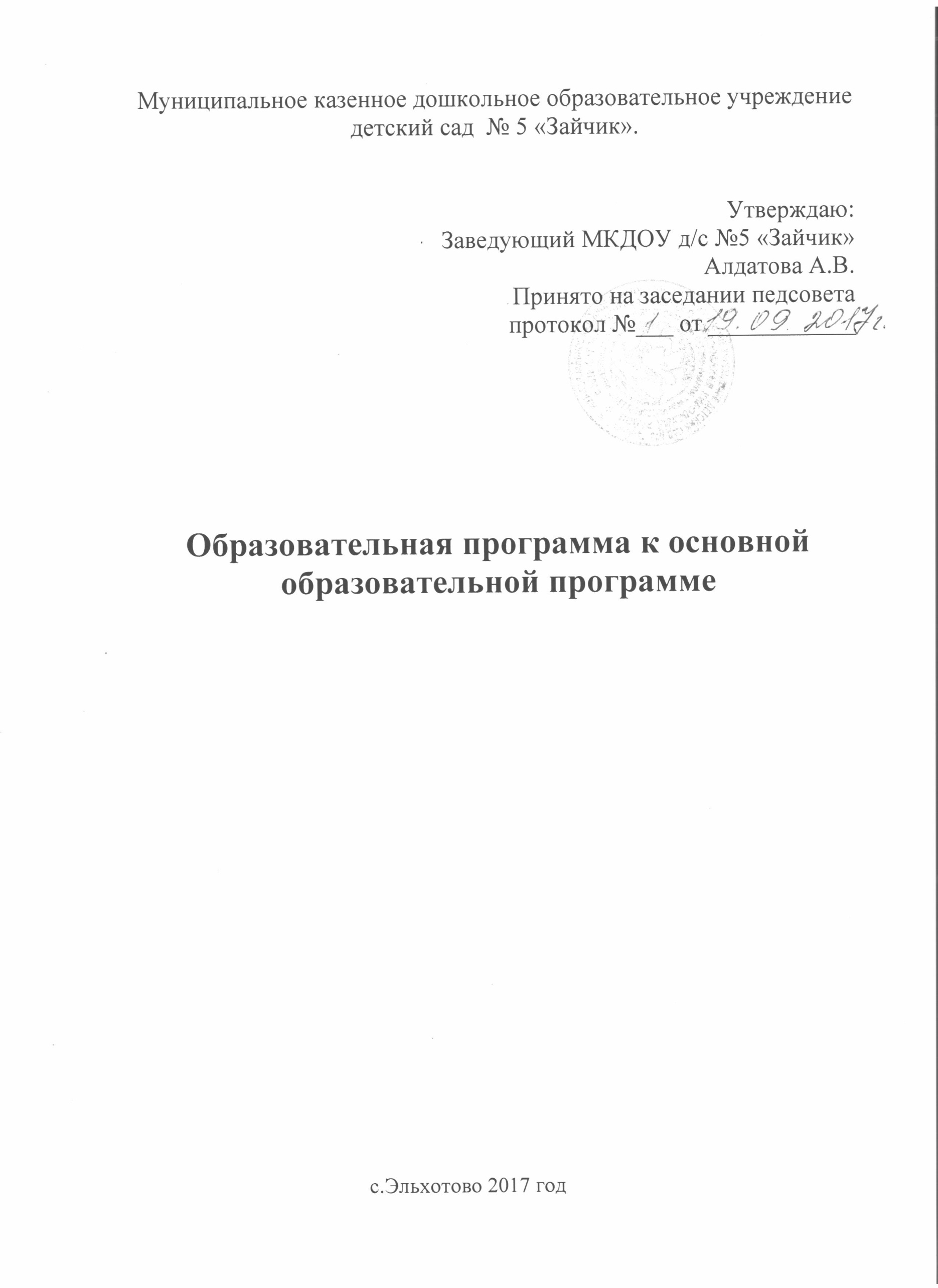 СОДЕРЖАНИЕ1ЦЕЛЕВОЙ РАЗДЕЛ 31.1Пояснительная записка 31.1.1Цели и задачи деятельности образовательной организации по реализации основной  общеобразовательной программы дошкольного образования41.1.2Принципы и подходы к формированию основной образовательной программы61.1.3Значимые для разработки и реализации ООП ДО характеристики71.2Планируемые результаты освоения ООП ДО162CОДЕРЖАТЕЛЬНЫЙ РАЗДЕЛ202.1Содержание психолого-педагогической работы   по освоению детьми образовательных областей202.1.1Образовательная область «Социально – коммуникативное развитие»202.1.2Образовательная область «Познавательное развитие»292.1.3Образовательная область «Речевое развитие»362.1.4Образовательная область «Художественно – эстетическое развитие»412.1.5Образовательная область «Физическое развитие»462.2Организация образовательного процесса по дополнительным  образовательным программам632.3Формы, способы, методы и средства реализации ООП ДО792.3.1Особенности образовательной деятельности разных видов и культурных практик792.3.2Способы и направления поддержки детской инициативы842.3.3Особенности взаимодействия педагогического коллектива с семьями воспитанников892.4Содержание образовательной деятельности по профессиональной коррекции нарушений развития детей982.5Преемственность уровней дошкольного и начального общего образования1082.6Взаимодействие дошкольных групп и социума  1103ОРГАНИЗАЦИОННЫЙ РАЗДЕЛ1153.1Требования к материально-техническим условиям реализации ООП1153.2Организация режима пребывания детей в дошкольных группах1243.3Традиционные события, праздники, мероприятия1383.4Особенности организации развивающей предметно – пространственной среды140Назва  название группы возрастколичество (план) количество     (факт)1.  1 младшая  группа «Колобок»1,5 - 31529292.2 младшая  группа  «Пчёлки»    3 - 420323.  средняая группа  «Солнышко»4 - 62034Всего:5595ГруппаВсего детейДевочекМальчиков1 младшая 2916132 младшая321913 Старшая группа321517Направление и содержание деятельностиВозрастные   группы     ОбщеразвивающиеОбщеразвивающиеОбщеразвивающиеОбщеразвивающиеНаправление и содержание деятельностиВозрастные   группы     3-го года жизни4-го года жизни5-го года жизни6-го года жизниСоциализация, развитие общения, нравственное воспитаниеСоциализация, развитие общения, нравственное воспитаниеСоциализация, развитие общения, нравственное воспитаниеСоциализация, развитие общения, нравственное воспитаниеСоциализация, развитие общения, нравственное воспитаниеМоральные нормы и ценности++++Нравственные качества++++Общение и взаимодействие с взрослыми и сверстниками++++Отношение к окружающим++++Ребенок в семье и сообществе, патриотическое воспитаниеРебенок в семье и сообществе, патриотическое воспитаниеРебенок в семье и сообществе, патриотическое воспитаниеРебенок в семье и сообществе, патриотическое воспитаниеРебенок в семье и сообществе, патриотическое воспитаниеОбраз Я++++Семья ++++Детский сад++++Родная страна ++++Самообслуживание, самостоятельность, трудовое воспитаниеСамообслуживание, самостоятельность, трудовое воспитаниеСамообслуживание, самостоятельность, трудовое воспитаниеСамообслуживание, самостоятельность, трудовое воспитаниеСамообслуживание, самостоятельность, трудовое воспитаниеВоспитание культурно-гигиенических навыков++++Самообслуживание++++Уважение к труду взрослых++++Труд в природе-+++Формирование основ безопасностиФормирование основ безопасностиФормирование основ безопасностиФормирование основ безопасностиФормирование основ безопасностиБезопасное поведение в природе++++Безопасность на дорогах++++Безопасность собственной жизнедеятельности++++Вид деятельности                        возрастные                            группыВид деятельности                        возрастные                            группыОбщеразвивающиеОбщеразвивающиеОбщеразвивающиеОбщеразвивающиеВид деятельности                        возрастные                            группыВид деятельности                        возрастные                            группы3-го года жизни4-го года жизни5-го года жизни6-го года жизниСоциализация, развитие общения, нравственное воспитаниеСоциализация, развитие общения, нравственное воспитаниеСоциализация, развитие общения, нравственное воспитаниеСоциализация, развитие общения, нравственное воспитаниеСоциализация, развитие общения, нравственное воспитаниеСоциализация, развитие общения, нравственное воспитаниеИндивидуальная работа с детьмиИндивидуальная работа с детьмиежедневноежедневноежедневноежедневноСоциометрические исследованияСоциометрические исследования1 раз в год1 раз в год1 раз в год1 раз в годСоциально-психологический тренингСоциально-психологический тренинг---1 раз в годРабота в уголке настроенияРабота в уголке настроенияежедневноежедневноежедневноежедневноДидактические игрыДидактические игрыежедневноежедневноежедневноежедневноСюжетные игрыСюжетные игрыежедневноежедневноежедневноежедневноСвободная деятельность  игровых уголках  и зонахСвободная деятельность  игровых уголках  и зонахежедневноежедневноежедневноежедневноРебенок в семье и сообществе, патриотическое воспитаниеРебенок в семье и сообществе, патриотическое воспитаниеРебенок в семье и сообществе, патриотическое воспитаниеРебенок в семье и сообществе, патриотическое воспитаниеРебенок в семье и сообществе, патриотическое воспитаниеРебенок в семье и сообществе, патриотическое воспитаниеИндивидуальная работа с детьмиИндивидуальная работа с детьмиежедневноежедневноежедневноежедневноСоциометрические исследованияСоциометрические исследования1 раз в год1 раз в год1 раз в год1 раз в годСоциально-психологический тренингСоциально-психологический тренинг---1 раз в годРабота в уголке настроенияРабота в уголке настроенияежедневноежедневноежедневноежедневноРазвлечение по окружающему миру и местной культуреРазвлечение по окружающему миру и местной культуре--1 раз в год1 раз в годДидактические игрыДидактические игрыежедневноежедневноежедневноежедневноСюжетные игрыСюжетные игрыежедневноежедневноежедневноежедневноСвободная деятельность в игровых уголках и зонахСвободная деятельность в игровых уголках и зонахежедневноежедневноежедневноежедневноСамообслуживание, самостоятельность, трудовое воспитаниеСамообслуживание, самостоятельность, трудовое воспитаниеСамообслуживание, самостоятельность, трудовое воспитаниеСамообслуживание, самостоятельность, трудовое воспитаниеСамообслуживание, самостоятельность, трудовое воспитаниеСамообслуживание, самостоятельность, трудовое воспитаниеИндивидуальная работа с детьмиИндивидуальная работа с детьмиежедневноежедневноежедневноежедневноДидактические игрыДидактические игрыежедневноежедневноежедневноежедневноСюжетные игрыСюжетные игрыежедневноежедневноежедневноежедневноЭкскурсии  (знакомство с трудом взрослых)Экскурсии  (знакомство с трудом взрослых)--по планупо плануЭлементарные трудовые порученияЭлементарные трудовые порученияежедневноежедневноежедневноежедневноСамообслуживание Самообслуживание ежедневноежедневноежедневноежедневноКультурно-гигиенические навыкиКультурно-гигиенические навыкиежедневноежедневноежедневноежедневноКоллективный трудКоллективный труд---2-3 раза в неделюДежурство (по столовой, в уголке природы, подготовка материала к занятию)Дежурство (по столовой, в уголке природы, подготовка материала к занятию)--ежедневноежедневноТруд в природеТруд в природе-ежедневноежедневноежедневноСовместная деятельность воспитателя и детейСовместная деятельность воспитателя и детейежедневноежедневноежедневноежедневноФормирование основ безопасностиФормирование основ безопасностиФормирование основ безопасностиФормирование основ безопасностиФормирование основ безопасностиФормирование основ безопасностиНОД: «Безопасность»Совместная деятельностьСовместная деятельностьсовместнаядеятельностьпо учебному планупо учебному плануИндивидуальная работа с детьмиежедневноежедневноежедневноежедневноежедневноЧтение худ/литер.по теме1 раз в неделю1 раз в неделю1 раз в неделю1 раз в неделю1 раз в неделюДидактические игры поОБЖ и ПДД1 раз в неделю1 раз в неделю1 раз в неделю2-3 раза в неделю2-3 раза в неделюИгры в  зоне ПДД (в группе)1-2 раза в неделю1-2 раза в неделю2-3 раза в неделю2-3 раза в неделю2-3 раза в неделюИгры в  зоне ПДД  (холл д\с)----2 раза в годРазвлечение ОБЖ/ПДД1/1 раз в год1/1 раз в год1/1 раз в год1/1 раз в год1/1 раз в годСюжетные игры ежедневноежедневноежедневноежедневноежедневноВид деятельности, содержание Социализация, развитие общения, нравственное воспитаниеУсвоение норм и ценностей, принятых в обществе, воспитание моральных и нравственных качеств ребенка, формирование умения правильно оценивать свои поступки и поступки сверстников.Развитие общения и взаимодействия ребенка с взрослыми и сверстниками, развитие социального и эмоционального интеллекта, эмоциональной отзывчивости, сопереживания, уважительного и доброжелательного отношения к окружающим.Формирование готовности детей к совместной деятельности, развитие умения договариваться, самостоятельно разрешать конфликты со сверстниками.Моральные нормы и ценностиНравственные качестваОбщение и взаимодействие с взрослыми и сверстникамиОтношение к окружающимСоциализация, развитие общения, нравственное воспитаниеУсвоение норм и ценностей, принятых в обществе, воспитание моральных и нравственных качеств ребенка, формирование умения правильно оценивать свои поступки и поступки сверстников.Развитие общения и взаимодействия ребенка с взрослыми и сверстниками, развитие социального и эмоционального интеллекта, эмоциональной отзывчивости, сопереживания, уважительного и доброжелательного отношения к окружающим.Формирование готовности детей к совместной деятельности, развитие умения договариваться, самостоятельно разрешать конфликты со сверстниками.Моральные нормы и ценностиНравственные качестваОбщение и взаимодействие с взрослыми и сверстникамиОтношение к окружающимСоциализация, развитие общения, нравственное воспитаниеУсвоение норм и ценностей, принятых в обществе, воспитание моральных и нравственных качеств ребенка, формирование умения правильно оценивать свои поступки и поступки сверстников.Развитие общения и взаимодействия ребенка с взрослыми и сверстниками, развитие социального и эмоционального интеллекта, эмоциональной отзывчивости, сопереживания, уважительного и доброжелательного отношения к окружающим.Формирование готовности детей к совместной деятельности, развитие умения договариваться, самостоятельно разрешать конфликты со сверстниками.Моральные нормы и ценностиНравственные качестваОбщение и взаимодействие с взрослыми и сверстникамиОтношение к окружающимСоциализация, развитие общения, нравственное воспитаниеУсвоение норм и ценностей, принятых в обществе, воспитание моральных и нравственных качеств ребенка, формирование умения правильно оценивать свои поступки и поступки сверстников.Развитие общения и взаимодействия ребенка с взрослыми и сверстниками, развитие социального и эмоционального интеллекта, эмоциональной отзывчивости, сопереживания, уважительного и доброжелательного отношения к окружающим.Формирование готовности детей к совместной деятельности, развитие умения договариваться, самостоятельно разрешать конфликты со сверстниками.Моральные нормы и ценностиНравственные качестваОбщение и взаимодействие с взрослыми и сверстникамиОтношение к окружающимСоциализация, развитие общения, нравственное воспитаниеУсвоение норм и ценностей, принятых в обществе, воспитание моральных и нравственных качеств ребенка, формирование умения правильно оценивать свои поступки и поступки сверстников.Развитие общения и взаимодействия ребенка с взрослыми и сверстниками, развитие социального и эмоционального интеллекта, эмоциональной отзывчивости, сопереживания, уважительного и доброжелательного отношения к окружающим.Формирование готовности детей к совместной деятельности, развитие умения договариваться, самостоятельно разрешать конфликты со сверстниками.Моральные нормы и ценностиНравственные качестваОбщение и взаимодействие с взрослыми и сверстникамиОтношение к окружающимСовместная деятельностьРежимные моментыРежимные моментыСамостоятельная деятельностьВзаимодействие с семьямиот 2 до 5 летБеседы, обучение взаимодействиюЧтение художественной литературыДидактические игрыИгровые занятияСюжетно ролевые игрыИгровая деятельность (игры в парах, совместные игры с несколькими партнерами, пальчиковые игры)БеседыИндивидуальная работа Игровая деятельность во время прогулки Игровые ситуацииСоздание ситуаций побуждающих детей к оказанию помощи сверстнику и взросломуБеседыИндивидуальная работа Игровая деятельность во время прогулки Игровые ситуацииСоздание ситуаций побуждающих детей к оказанию помощи сверстнику и взросломуИгровая деятельность (игры в парах, совместные игры с несколькими партнерами, пальчиковые игры)Игровая деятельность  в группе и на прогулке: дидактические игры, сюжетно ролевые игры, взаимодействие детей под руководством взрослогоКонсультации, индивидуальные беседы, памятки, буклеты.детско-родительские гостиныеПривлечение родителей к созданию предметно-развивающей среды в группеот 5-6 летБеседы – занятияЧтение художественной литературыПроблемные ситуацииПоисково – творческие заданияПраздники, Просмотр видиофильмовТеатрализованные постановки Индивидуальная работа Игровая деятельность во время прогулки Дидактические игрыМинутка вежливости Создание ситуаций побуждающих детей к оказанию помощи сверстнику и взрослому.Индивидуальная работа Игровая деятельность во время прогулки Дидактические игрыМинутка вежливости Создание ситуаций побуждающих детей к оказанию помощи сверстнику и взрослому.Игровая деятельность(игры  в парах, совместные игры с несколькими партнерами, хороводные игры, игры с правилами) Дидактические, сюжетно-ролевые, настольно-печатные, театрализованные игрыКонсультации, индивидуальные беседы, памятки, буклеты.детско-родительские гостиныеВид деятельности, содержание Ребенок в семье и сообществе, патриотическое воспитаниеФормирование образа Я, уважительного отношения и чувства принадлежности к своей семье и к сообществу детей и взрослых в организации.Формирование гендерной, семейной, гражданской принадлежности.Воспитание любви к Родине, гордости за ее достижения, патриотических чувств.Образ  ЯСемьяДетский  садРодная  странаРебенок в семье и сообществе, патриотическое воспитаниеФормирование образа Я, уважительного отношения и чувства принадлежности к своей семье и к сообществу детей и взрослых в организации.Формирование гендерной, семейной, гражданской принадлежности.Воспитание любви к Родине, гордости за ее достижения, патриотических чувств.Образ  ЯСемьяДетский  садРодная  странаРебенок в семье и сообществе, патриотическое воспитаниеФормирование образа Я, уважительного отношения и чувства принадлежности к своей семье и к сообществу детей и взрослых в организации.Формирование гендерной, семейной, гражданской принадлежности.Воспитание любви к Родине, гордости за ее достижения, патриотических чувств.Образ  ЯСемьяДетский  садРодная  странаРебенок в семье и сообществе, патриотическое воспитаниеФормирование образа Я, уважительного отношения и чувства принадлежности к своей семье и к сообществу детей и взрослых в организации.Формирование гендерной, семейной, гражданской принадлежности.Воспитание любви к Родине, гордости за ее достижения, патриотических чувств.Образ  ЯСемьяДетский  садРодная  странаРебенок в семье и сообществе, патриотическое воспитаниеФормирование образа Я, уважительного отношения и чувства принадлежности к своей семье и к сообществу детей и взрослых в организации.Формирование гендерной, семейной, гражданской принадлежности.Воспитание любви к Родине, гордости за ее достижения, патриотических чувств.Образ  ЯСемьяДетский  садРодная  странаСовместная деятельностьРежимные моментыРежимные моментыСамостоятельная деятельностьВзаимодействие с семьямиот 2до 5 летПознавательные беседыДидактические игрыПраздникиМузыкальные досуги, развлеченияЧтение художественной литературыЭкскурсии, наблюденияПрогулка, экскурсииПознавательные беседыСамостоятельная деятельностьТематические досугиИгровые  упражнения,познавательные беседы, дидактические игры, праздники, музыкальные досуги, развлечения, чтение, рассказы, наблюденияПрогулка, экскурсииПознавательные беседыСамостоятельная деятельностьТематические досугиИгровые  упражнения,познавательные беседы, дидактические игры, праздники, музыкальные досуги, развлечения, чтение, рассказы, наблюденияСюжетно-ролевые, дидактические, Игровая деятельность  в группе и на прогулке: дидактические игры, сюжетно ролевые игры, настольно-печатные игры, рассматривание иллюстрацийКонсультации, индивидуальные беседы, анкетирование, памятки, совместные мероприятиявыставки, Создание тематических альбомов Организация совместных с родителями прогулок и экскурсий по городу и его окрестностямот 5 до 6 летПознавательные викторины, КВНПознавательные, тематические досугиЧтение худож/литературыРассказы, познавательные беседыЭкскурсияМузыкальные досуги, развлеченияДидактические, настольно-печатные игрыКонструирование, моделированиеПознавательные беседыТематические досугиСюжетно-ролевые, дидактические, настольно-печатные игры Создание коллекцийПроектная деятельность Исследовательская деятельностьПознавательные беседыТематические досугиСюжетно-ролевые, дидактические, настольно-печатные игры Создание коллекцийПроектная деятельность Исследовательская деятельностьСюжетно-ролевые, дидактические, настольно-печатные игры Рассматривание иллюстраций, альбомов, коллекцийИзобразительная деятельностьТеатральная деятельностьКонсультации, индивидуальные беседы, анкетирование, памятки, совместные мероприятиявыставки, Совместная работа родителей с ребёнком над созданием семейных альбомов «Моя семья», «Моя родословная», «Семья и спорт», «Я живу в Осетии», «Как мы отдыхаем» и др.Вид деятельности, содержание Самообслуживание, самостоятельность, трудовое воспитаниеРазвитие навыков самообслуживания; становление самостоятельности, целенаправленности и саморегуляции собственных действий.Воспитание культурно-гигиенических навыков.Формирование позитивных установок к различным видам труда и творчества, воспитание положительного отношения к труду, желания трудиться.Воспитание ценностного отношения к собственному труду, труду других людей и его результатам. Формирование умения ответственно относиться к порученному заданию (умение и желание доводить дело до конца, стремление сделать его хорошо).Формирование первичных представлений о труде взрослых, его роли в обществе и жизни каждого человека.Культурно- гигиенические навыкиСамообслуживаниеОбщественно - полезный трудТруд  в природеУважение к труду взрослыхСамообслуживание, самостоятельность, трудовое воспитаниеРазвитие навыков самообслуживания; становление самостоятельности, целенаправленности и саморегуляции собственных действий.Воспитание культурно-гигиенических навыков.Формирование позитивных установок к различным видам труда и творчества, воспитание положительного отношения к труду, желания трудиться.Воспитание ценностного отношения к собственному труду, труду других людей и его результатам. Формирование умения ответственно относиться к порученному заданию (умение и желание доводить дело до конца, стремление сделать его хорошо).Формирование первичных представлений о труде взрослых, его роли в обществе и жизни каждого человека.Культурно- гигиенические навыкиСамообслуживаниеОбщественно - полезный трудТруд  в природеУважение к труду взрослыхСамообслуживание, самостоятельность, трудовое воспитаниеРазвитие навыков самообслуживания; становление самостоятельности, целенаправленности и саморегуляции собственных действий.Воспитание культурно-гигиенических навыков.Формирование позитивных установок к различным видам труда и творчества, воспитание положительного отношения к труду, желания трудиться.Воспитание ценностного отношения к собственному труду, труду других людей и его результатам. Формирование умения ответственно относиться к порученному заданию (умение и желание доводить дело до конца, стремление сделать его хорошо).Формирование первичных представлений о труде взрослых, его роли в обществе и жизни каждого человека.Культурно- гигиенические навыкиСамообслуживаниеОбщественно - полезный трудТруд  в природеУважение к труду взрослыхСамообслуживание, самостоятельность, трудовое воспитаниеРазвитие навыков самообслуживания; становление самостоятельности, целенаправленности и саморегуляции собственных действий.Воспитание культурно-гигиенических навыков.Формирование позитивных установок к различным видам труда и творчества, воспитание положительного отношения к труду, желания трудиться.Воспитание ценностного отношения к собственному труду, труду других людей и его результатам. Формирование умения ответственно относиться к порученному заданию (умение и желание доводить дело до конца, стремление сделать его хорошо).Формирование первичных представлений о труде взрослых, его роли в обществе и жизни каждого человека.Культурно- гигиенические навыкиСамообслуживаниеОбщественно - полезный трудТруд  в природеУважение к труду взрослыхСамообслуживание, самостоятельность, трудовое воспитаниеРазвитие навыков самообслуживания; становление самостоятельности, целенаправленности и саморегуляции собственных действий.Воспитание культурно-гигиенических навыков.Формирование позитивных установок к различным видам труда и творчества, воспитание положительного отношения к труду, желания трудиться.Воспитание ценностного отношения к собственному труду, труду других людей и его результатам. Формирование умения ответственно относиться к порученному заданию (умение и желание доводить дело до конца, стремление сделать его хорошо).Формирование первичных представлений о труде взрослых, его роли в обществе и жизни каждого человека.Культурно- гигиенические навыкиСамообслуживаниеОбщественно - полезный трудТруд  в природеУважение к труду взрослыхСовместная деятельностьРежимные моментыРежимные моментыСамостоятельная деятельностьВзаимодействие с семьями Культурно- гигиенические навыкиКультурно- гигиенические навыкиКультурно- гигиенические навыкиКультурно- гигиенические навыкиКультурно- гигиенические навыкиКультурно- гигиенические навыкиот 2 до 6 летОбучение, показ, объяснениеНаблюдение БеседыФольклорИгровые ситуацииУпражнения Чтение худ/ литературыПоказ, объяснение,  обучение,  наблюдение, напоминание Игровые ситуацииПоказ, объяснение,  обучение,  наблюдение, напоминание Игровые ситуацииРассказывание  потешекДидактические игры Рассматривание иллюстрацийКонсультации, индивидуальные беседы, памятки, буклеты.детско-родительские гостиныеСамообслуживаниеСамообслуживаниеСамообслуживаниеСамообслуживаниеСамообслуживаниеСамообслуживаниеот 2 до 4 лет Обучение, показ,  объяснение, напоминаниеНаблюдение БеседыЧтение худ/литературыРазыгрывание игровых ситуацийПоказ, объяснение,  обучение,  наблюдение, напоминание Создание ситуаций, побуждающих детей к проявлению навыков самообслуживанияПоказ, объяснение,  обучение,  наблюдение, напоминание Создание ситуаций, побуждающих детей к проявлению навыков самообслуживанияДидактические игры Самообслуживание Консультации, индивидуальные беседы, памятки, буклеты.детско-родительские гостиныеот 4 до 5 лет  Упражнение, беседа,  объяснение, напоминание  Чтение художественной литературыРазыгрывание игровых ситуацийПоказ, объяснение,  обучение,  наблюдение, напоминание Создание ситуаций, побуждающих детей к проявлению навыков самообслуживанияПоказ, объяснение,  обучение,  наблюдение, напоминание Создание ситуаций, побуждающих детей к проявлению навыков самообслуживанияРассказывание  потешекПросмотр видеофильмов, Дидактические игрыКонсультации, индивидуальные беседы, памятки, буклеты.детско-родительские гостиныеот 5 до 6 летЧтение художественной литературыПоручения, игровые ситуации, ДосугОбъяснение, обучение, напоминаниеДидактические и развивающие игрыОбъяснение, обучение, напоминаниеДидактические и развивающие игрыДидактические игры, Рассматривание иллюстраций,Сюжетно-ролевые игрыКонсультации, индивидуальные беседы, памятки, буклеты.детско-родительские гостиныеОбщественно - полезный трудОбщественно - полезный трудОбщественно - полезный трудОбщественно - полезный трудОбщественно - полезный трудОбщественно - полезный трудот 3 до 5 летОбучение, поручения,Наблюдение, Рассматривание иллюстраций.просмотр видеофильмов, совместный трудДидактические игры, Продуктивная деятельностьЧтение художественной литературыОбучение, показ, объяснение напоминание Наблюдение. Создание ситуаций, побуждающих детей к проявлению навыков самостоятельных трудовых действий, закреплению желания бережного отношения  к своему труду и труду других людейДидактические игры. Обучение, показ, объяснение напоминание Наблюдение. Создание ситуаций, побуждающих детей к проявлению навыков самостоятельных трудовых действий, закреплению желания бережного отношения  к своему труду и труду других людейДидактические игры. Продуктивная деятельность,ПорученияСовместный труд детей Творческие задания, Дежурство, Задания,  порученияСовместный труд детейКонсультации, индивидуальные беседы, памятки, буклеты.детско-родительские гостиныеПривлечение родителей к совместным мероприятиям по благоустройству  и созданию условий в группе и на участке.от 5 до 6 летОбучение,Коллективный труд, поручения, Чтение художественной литературы, Дидактические игрыЭкскурсииОбучение, показ, объяснениеТрудовые поручения, участие в совместной с взрослым уборке игровых уголков,  Участие в ремонте атрибутов для игр и книг. Уборка постели после снаДежурство по столовой, подготовка материала к занятиюОбучение, показ, объяснениеТрудовые поручения, участие в совместной с взрослым уборке игровых уголков,  Участие в ремонте атрибутов для игр и книг. Уборка постели после снаДежурство по столовой, подготовка материала к занятиюТворческие задания, Дежурство, Задания,  порученияСовместный труд детейКонсультации, индивидуальные беседы, памятки, буклеты.детско-родительские гостиныеТруд  в природеТруд  в природеТруд  в природеТруд  в природеТруд  в природеТруд  в природе3-4 годаОбучение, показ, объяснениеНаблюденияСовместный труд детей и взрослыхБеседыЧтение художественной литературыПоказ, объяснение, обучение НаблюденияДидакт.  и развивающие игры. Создание ситуаций, побуждающих детей к проявлению заботливого отношения к природе. Показ, объяснение, обучение НаблюденияДидакт.  и развивающие игры. Создание ситуаций, побуждающих детей к проявлению заботливого отношения к природе. Продуктивная деятельностьТематические досугиКонсультации, индивидуальные беседы, памятки, буклеты.детско-родительские гостиныеПривлечение родителей к совместным мероприятиям от 4 до 5 летОбучениеСовместный труд детей и взрослых, БеседыЧтение художественной литературыДидактические игрыПросмотр видеофильмовПоказ, объяснение, Обучение,  напоминания Дидактические  и развивающие игрыТрудовые поручения,Участие в уходе за растениями  в уголке природы Выращивание  зелени для корма птиц в зимнее время.Подкормка  птиц Показ, объяснение, Обучение,  напоминания Дидактические  и развивающие игрыТрудовые поручения,Участие в уходе за растениями  в уголке природы Выращивание  зелени для корма птиц в зимнее время.Подкормка  птиц Продуктивная деятельность,Ведение календаря природы совместно с воспитателем Тематические досугиКонсультации, индивидуальные беседы, памятки, буклеты.детско-родительские гостиныеПривлечение родителей к совместным мероприятиям по благоустройству  и созданию условий  на участке.от 5 до 6 летОбучение, показ, напоминаниеСовместный труд детей и взрослыхБеседыЧтение художественной литературы Дидактические игрыПросмотр видеофильмов целевые прогулкиПоказ, объяснение, обучение напоминания Дежурство в уголке природы Дидактические и развивающие игры. Трудовые порученияУчастие в совместной работе по уходу за растениями в уголке природы  Работа  на огороде и цветникеПоказ, объяснение, обучение напоминания Дежурство в уголке природы Дидактические и развивающие игры. Трудовые порученияУчастие в совместной работе по уходу за растениями в уголке природы  Работа  на огороде и цветникеПродуктивная деятельность,Тематические досугиВедение календаря природы Дидактические, сюжетно-ролевые, настольно-печатные игры, Практическая деятельность: дежурство, задания,  поручения, совместный труд детей, самообслуживание хозяйственно-бытовой труд, труд в природе и уголке природы.Консультации, индивидуальные беседы, памятки, буклеты.детско-родительские гостиныеПривлечение родителей к совместным мероприятиям по благоустройству  и созданию условий  на участке.Уважение к труду взрослыхУважение к труду взрослыхУважение к труду взрослыхУважение к труду взрослыхУважение к труду взрослыхУважение к труду взрослыхот 2 до 5 лет  НаблюденияЦелевые прогулкиРассказывание, беседыЧтение художественной литературы Рассматривание иллюстрацийДидактические, сюжетно-ролевые игрыЧтение художественной литературы Игровые ситуацииДидактические, сюжетно-ролевые игрыЧтение художественной литературы Игровые ситуацииДидактические, сюжетно-ролевые игры ОбыгрываниеКонсультации, индивидуальные беседы, памятки, буклеты.детско-родительские гостиныеот 5 до 6 летЭкскурсии, наблюденияРассказы, беседыЧтение художественной литературы Рассматривание иллюстраций,  просмотр видеоДидактические, сюжетно-ролевые игрыЧтение художественной литературы Практическая деятельностьВстречи с людьми  интересных профессий,Создание альбомовДидактические, сюжетно-ролевые игрыЧтение художественной литературы Практическая деятельностьВстречи с людьми  интересных профессий,Создание альбомовДидактические, сюжетно-ролевые игрыПрактическая деятельностьКонсультации, индивидуальные беседы, памятки, буклеты.детско-родительские гостиныеПроведение встреч с родителями с целью знакомства с профессиями, формирования уважительного отношения к людям трудаВид деятельности, содержание Формирование основ безопасностиФормирование первичных представлений о безопасном поведении в быту, социуме, природе. Воспитание осознанного отношения к выполнению правил безопасности.Формирование осторожного и осмотрительного отношения к потенциально опасным для человека и окружающего мира природы ситуациям.Формирование представлений о некоторых типичных опасных ситуациях и способах поведения в них.Формирование элементарных представлений о правилах безопасности дорожного движения; воспитание осознанного отношения к необходимости выполнения этих правилБезопасное поведение в природеБезопасность на дорогахБезопасность собственной жизнедеятельностиФормирование основ безопасностиФормирование первичных представлений о безопасном поведении в быту, социуме, природе. Воспитание осознанного отношения к выполнению правил безопасности.Формирование осторожного и осмотрительного отношения к потенциально опасным для человека и окружающего мира природы ситуациям.Формирование представлений о некоторых типичных опасных ситуациях и способах поведения в них.Формирование элементарных представлений о правилах безопасности дорожного движения; воспитание осознанного отношения к необходимости выполнения этих правилБезопасное поведение в природеБезопасность на дорогахБезопасность собственной жизнедеятельностиФормирование основ безопасностиФормирование первичных представлений о безопасном поведении в быту, социуме, природе. Воспитание осознанного отношения к выполнению правил безопасности.Формирование осторожного и осмотрительного отношения к потенциально опасным для человека и окружающего мира природы ситуациям.Формирование представлений о некоторых типичных опасных ситуациях и способах поведения в них.Формирование элементарных представлений о правилах безопасности дорожного движения; воспитание осознанного отношения к необходимости выполнения этих правилБезопасное поведение в природеБезопасность на дорогахБезопасность собственной жизнедеятельностиФормирование основ безопасностиФормирование первичных представлений о безопасном поведении в быту, социуме, природе. Воспитание осознанного отношения к выполнению правил безопасности.Формирование осторожного и осмотрительного отношения к потенциально опасным для человека и окружающего мира природы ситуациям.Формирование представлений о некоторых типичных опасных ситуациях и способах поведения в них.Формирование элементарных представлений о правилах безопасности дорожного движения; воспитание осознанного отношения к необходимости выполнения этих правилБезопасное поведение в природеБезопасность на дорогахБезопасность собственной жизнедеятельностиФормирование основ безопасностиФормирование первичных представлений о безопасном поведении в быту, социуме, природе. Воспитание осознанного отношения к выполнению правил безопасности.Формирование осторожного и осмотрительного отношения к потенциально опасным для человека и окружающего мира природы ситуациям.Формирование представлений о некоторых типичных опасных ситуациях и способах поведения в них.Формирование элементарных представлений о правилах безопасности дорожного движения; воспитание осознанного отношения к необходимости выполнения этих правилБезопасное поведение в природеБезопасность на дорогахБезопасность собственной жизнедеятельностиСовместная деятельностьСовместная деятельностьРежимные моментыСамостоятельная деятельностьВзаимодействие с семьямиот 2 до 7 летЦелевые   прогулки, наблюденияБеседы,  рассказы, обучениеОбъяснение, напоминаниеЧтение художественной литературы УпражненияПродуктивная  деятельностьРассматривание иллюстрацийЦелевые   прогулки, наблюденияБеседы,  рассказы, обучениеОбъяснение, напоминаниеЧтение художественной литературы УпражненияПродуктивная  деятельностьРассматривание иллюстрацийОбучение, напоминание объяснениеЧтение художественной литературы Дидактические  и  настольно-печатные  игрыСюжетно-ролевые  игрыМинутки  безопасности Рассматривание иллюстраций Дидактические  и  настольно-печатные  игрыИгры на прогулкеПродуктивная деятельностьТворческие заданияИнформационные корзины,  консультации, индивидуальные беседы, круглый стол,памятки, буклеты, выставки детского творчества Направление и содержание деятельности          Возрастные  группыОбщеразвивающиеОбщеразвивающиеОбщеразвивающиеОбщеразвивающиеНаправление и содержание деятельности          Возрастные  группы3-го года жизни4-го года жизни5-го года жизни6-го года жизни6-го года жизниКоличество и счёт+++++Величина+++++Форма+++++Ориентировка в пространстве+++++Ориентировка во времени-++++Домашние животные+++++Дикие животные+++++Птицы +++++Насекомые +++++Пресмыкающиеся--+++Овощи, фрукты+++++Деревья, кустарники-++++Цветы -++++Явления природы+++++Сезонные наблюдения: осень, зима, весна, лето+++++Правила поведения в природе+++++Предметы ближайшего окружения+++++Ближайшее окружение-++++Профессии -++++Транспорт  -++++Культурные явления--+++Учебные заведения---++История человечества---++Эволюция земли-----Экономика---++Первичные представления об объектах окружающего мира+++++Сенсорное развитие+++++Дидактические игры+++++Проектная деятельность-++++Вид деятельности   Возрастные         группыОбщеразвивающиеОбщеразвивающиеОбщеразвивающиеОбщеразвивающиеВид деятельности   Возрастные         группы3-го года жизни4-го года жизни5-го года жизни6-го года жизниНОД: Формирование элементарных математических представлений1(в неделю)1(в неделю)1(в неделю)1(в неделю)НОД:  Ознакомление с миром природы0,5(в неделю)0,5 (в неделю)0,5 (в неделю)0,5в неделюНОД:  Ознакомление с предметным миром(приобщение к социокультурным ценностям)0,5 (в неделю)0,5 (в неделю)0,5 (в неделю)1 в неделюРазвитие познавательно-исследовательской деятельностиежедневноежедневноежедневноежедневноИндивидуальная работа с детьмиежедневноежедневноежедневноежедневноПознавательное развлечение1 раз в год1 раз в год1 раз в год1 раз в годМатематическое развлечение, КВН--1 раз в год1 раз в годДидактические игрыежедневноежедневноежедневноежедневноНаблюдения и игры на воздухеежедневноежедневноежедневноежедневноСюжетные игрыежедневноежедневноежедневноежедневноСвободная деятельность по интересамежедневноежедневноежедневноежедневноВид деятельности, содержаниеФормирование элементарных математических представленийФормирование элементарных математических представлений, первичных представлений об основных свойствах и отношениях объектов окружающего мира: форме, цвете, размере, количестве, числе, части и целом, пространстве и времени.количество и счёт,величина и форма,  ориентировка в  пространствеориентировка во времениФормирование элементарных математических представленийФормирование элементарных математических представлений, первичных представлений об основных свойствах и отношениях объектов окружающего мира: форме, цвете, размере, количестве, числе, части и целом, пространстве и времени.количество и счёт,величина и форма,  ориентировка в  пространствеориентировка во времениФормирование элементарных математических представленийФормирование элементарных математических представлений, первичных представлений об основных свойствах и отношениях объектов окружающего мира: форме, цвете, размере, количестве, числе, части и целом, пространстве и времени.количество и счёт,величина и форма,  ориентировка в  пространствеориентировка во времениФормирование элементарных математических представленийФормирование элементарных математических представлений, первичных представлений об основных свойствах и отношениях объектов окружающего мира: форме, цвете, размере, количестве, числе, части и целом, пространстве и времени.количество и счёт,величина и форма,  ориентировка в  пространствеориентировка во времениВозрастСовместная деятельностьРежимные моментыСамостоятельная деятельностьВзаимодействие с семьямиот 2 до 5 лет   (1младшая  - средняя группы)НОД: ФЭМПИнтегрированная деятельность УпражненияРассматривание и обследованиеНаблюдениеЧтениеДидактические игрыИгровые упражненияНапоминаниеОбъяснениеРассматривание НаблюдениеИнтегрированная детская деятельность Дидактические, подвижные игрыПроблемная ситуацияИндивидуальная работа с детьмиДействия с предметами, дидактические игрыСамостоятельная познавательная деятельностьИгры (дидактические,  развивающие, подвижные) Информационные корзины, индивидуальные  беседы, открытые занятия, детско-родительская гостиная, круглый стол, памятки, буклетыОт 5 до 6 лет(старшаягруппа)НОД: ФЭМП Интегрированная деятельностьПроблемно-поисковые ситуацииУпражненияИгры (дидактические, подвижные)НаблюдениеРассматриваниеДосуги,  КВНМатематические викториныИгровые упражненияОбъяснениеНаблюдение, рассматривание Интегрированная детская деятельность Дидактические, подвижные, логико-математические  игрыПроблемная ситуацияИндивидуальная работа с детьми работа с моделями, планом, схемой, чертежом и т.д., КВН, викторины, досугСамостоятельная познавательная деятельностьИгры (дидактические,  развивающие, подвижные) Дидактические, логико-математические игры, настольно-печатные игры, работа в рабочих тетрадяхИнформационные корзины, индивидуальные  беседы, открытые занятия, детско-родительская гостиная, круглый стол, памятки, буклетыСовместные мероприятияВид деятельности, содержаниеОзнакомление с миром природыОзнакомление с природой и природными явлениями. Развитие умения устанавливать причинно-следственные связи между природными явлениями. Формирование первичных представлений о природном многообразии планеты Земля. Формирование элементарных экологических представлений. Формирование понимания того, что человек — часть природы, что он должен беречь, охранять и защищать ее, что в природе все взаимосвязано, что жизнь человека на Земле во многом зависит от окружающей среды. Воспитание умения правильно вести себя в природе. Воспитание любви к природе, желания беречь ее.животный мир;растительный мир;неживая природа;правила поведения  в природеОзнакомление с миром природыОзнакомление с природой и природными явлениями. Развитие умения устанавливать причинно-следственные связи между природными явлениями. Формирование первичных представлений о природном многообразии планеты Земля. Формирование элементарных экологических представлений. Формирование понимания того, что человек — часть природы, что он должен беречь, охранять и защищать ее, что в природе все взаимосвязано, что жизнь человека на Земле во многом зависит от окружающей среды. Воспитание умения правильно вести себя в природе. Воспитание любви к природе, желания беречь ее.животный мир;растительный мир;неживая природа;правила поведения  в природеОзнакомление с миром природыОзнакомление с природой и природными явлениями. Развитие умения устанавливать причинно-следственные связи между природными явлениями. Формирование первичных представлений о природном многообразии планеты Земля. Формирование элементарных экологических представлений. Формирование понимания того, что человек — часть природы, что он должен беречь, охранять и защищать ее, что в природе все взаимосвязано, что жизнь человека на Земле во многом зависит от окружающей среды. Воспитание умения правильно вести себя в природе. Воспитание любви к природе, желания беречь ее.животный мир;растительный мир;неживая природа;правила поведения  в природеОзнакомление с миром природыОзнакомление с природой и природными явлениями. Развитие умения устанавливать причинно-следственные связи между природными явлениями. Формирование первичных представлений о природном многообразии планеты Земля. Формирование элементарных экологических представлений. Формирование понимания того, что человек — часть природы, что он должен беречь, охранять и защищать ее, что в природе все взаимосвязано, что жизнь человека на Земле во многом зависит от окружающей среды. Воспитание умения правильно вести себя в природе. Воспитание любви к природе, желания беречь ее.животный мир;растительный мир;неживая природа;правила поведения  в природеВозрастСовместная деятельностьРежимные моментыСамостоятельная деятельностьВзаимодействие с семьямиот 2 до 5 лет   (младшие – средняя группы)НОД: комплексные, интегрированные, тематическиеЭкскурсии, целевые прогулки Наблюдения, сезонные наблюденияРассматривание объектовИгровые обучающие ситуацииИгры-экспериментированияДидактические, подвижные игрыСитуативный разговорРассказы, познавательные беседыЗанимательные показыСюжетно-игровая ситуацияВыставка детских работИгровые обучающие ситуацииРассматривание объектов иллюстрацийНаблюдения за явлениями и объектами в природеСезонные наблюденияТруд  в уголке природыЭлементарное экспериментированиеЭкскурсии, целевые прогулкиРассказы, познавательные беседыИнтегрированная детская деятельность Дидактические, подвижные, развивающие  игрыПроблемные ситуацииИндивидуальная работа с детьмиДидактические, подвижные, развивающие игрыРассматривание иллюстрацийНаблюдения за объектами живой и неживой природыЭлементарные опытыТруд в природе Игры-экспериментированияИсследовательская деятельностьРазвивающие, дидактические игры Продуктивная деятельностьКонсультации, индивидуальные  беседы, гостиные, открытые занятия, круглый стол, папки-передвижкиСовместные наблюдения явлений природы с оформлением плакатов. Помощь родителей ребёнку в подготовке рассказа или наглядных материалов (изобразительная деятельность, подбор иллюстраций и др.).Создание в группе тематических выставок при участии родителей: «Дары природы» От 5 до 6 лет(старшаягруппа)НОД: комплексные, интегрированные, тематическиеИгровые обучающие ситуацииНаблюдения, сезонные наблюденияЭкскурсии, целевые прогулкиРассматривание иллюстраций, просмотр фильмов, слайдов Труд  в природе, в уголке природыЭкологические акцииЭкспериментирование, опытыМоделированиеРазвивающие игрыБеседы, рассказы Создание коллекцийПроектная деятельностьПроблемные ситуацииВыставка детских работЭкологические, досуги, праздники, развлеченияИгровые обучающие ситуацииНаблюдениеТруд  в природе, в уголке природыПодкормка птицВыращивание растенийЭкспериментированиеИсследовательская деятельностьРазвивающие игрыБеседы, рассказыЧтение худ/литературы о природеСоздание коллекцийПроектная деятельностьПроблемные ситуацииИндивидуальная работаИгры (дидактические, развивающие, подвижные)Игры-экспериментирования Игры с использованием дидактических материалов Наблюдение, рассматриваниеИнтегрированная детская деятельностьПродуктивная деятельность: рисование, аппликация, художественный трудКонсультации, индивидуальные  беседы, гостиные, круглый стол, папки-передвижкиОткрытые мероприятия, развлечения, досугиАнкетированиеПроектная деятельностьСовместное чтение книг природоведческого содержанияРабота в огородеСоздание в группе тематических выставок при участии родителей: «Дары природы», «Природа родного края», с целью расширения кругозора дошкольников.Вид деятельности, содержаниеПредметный мир (приобщение к социокультурным ценностям) Ознакомление с окружающим социальным миром, расширение кругозора детей, формирование целостной картины мира.Формирование первичных представлений о малой родине и Отечестве, представлений о социокультурных ценностях нашего народа, об отечественных традициях и праздниках. Формирование элементарных представлений о планете Земля как общем доме людей, о многообразии стран и народов мира. предметы  ближайшего   окружения;  ближайшее окружение;профессии; транспорт;культурные явления; учебные заведения;история  человечества; эволюция земли;   экономикаПредметный мир (приобщение к социокультурным ценностям) Ознакомление с окружающим социальным миром, расширение кругозора детей, формирование целостной картины мира.Формирование первичных представлений о малой родине и Отечестве, представлений о социокультурных ценностях нашего народа, об отечественных традициях и праздниках. Формирование элементарных представлений о планете Земля как общем доме людей, о многообразии стран и народов мира. предметы  ближайшего   окружения;  ближайшее окружение;профессии; транспорт;культурные явления; учебные заведения;история  человечества; эволюция земли;   экономикаПредметный мир (приобщение к социокультурным ценностям) Ознакомление с окружающим социальным миром, расширение кругозора детей, формирование целостной картины мира.Формирование первичных представлений о малой родине и Отечестве, представлений о социокультурных ценностях нашего народа, об отечественных традициях и праздниках. Формирование элементарных представлений о планете Земля как общем доме людей, о многообразии стран и народов мира. предметы  ближайшего   окружения;  ближайшее окружение;профессии; транспорт;культурные явления; учебные заведения;история  человечества; эволюция земли;   экономикаПредметный мир (приобщение к социокультурным ценностям) Ознакомление с окружающим социальным миром, расширение кругозора детей, формирование целостной картины мира.Формирование первичных представлений о малой родине и Отечестве, представлений о социокультурных ценностях нашего народа, об отечественных традициях и праздниках. Формирование элементарных представлений о планете Земля как общем доме людей, о многообразии стран и народов мира. предметы  ближайшего   окружения;  ближайшее окружение;профессии; транспорт;культурные явления; учебные заведения;история  человечества; эволюция земли;   экономикаВозрастСовместная деятельностьРежимные моментыСамостоятельная деятельностьВзаимодействие с семьямиот 2 до 5 лет   (младшие  - средняя группы)НОД: комплексные, интегрированные, тематическиеНаблюдения,  рассматривание, обследование предметовЭкскурсии, целевые прогулкиБеседы, рассказыСюжетно-ролевые игры  Занимательные показыНаблюдения по ситуацииСюжетно-игровая ситуацияДидактические игрыИнтегрированные занятияИндивидуальная работа с детьмиЦелевые прогулкиНаблюдение, рассматривание иллюстраций, предметов, объектов ближайшего окружения, дидактические игры, беседы, мини-спектаклиСюжетно-ролевые игрыИнтегрированная детская деятельность Дидактические игрыИгровые упражненияПроблемные ситуацииИндивидуальная работа с детьмиСюжетно-ролевые игрыДидактические игры, игры с предметамиИгры-драматизацииПродуктивная деятельностьРассматривание иллюстраций, предметовКонсультации, индивидуальные  беседы, гостиные, открытые занятия, круглый стол, папки-передвижкиСовместные наблюдения за общественной жизнью с оформлением плакатов. Совместное создание тематических альбомов «Профессии», «Транспорт» и др.От 5 до 6 лет(старшаягруппа)НОДСюжетно-ролевая играИгровые обучающие ситуацииНаблюдениеРассматривание, просмотр фильмов, слайдов Труд  в уголке природе, огороде, цветникеЦелевые прогулкиЭкологические акцииЭкспериментирование, опытыМоделированиеИсследовательская деятельностьКомплексные, интегрированные занятияКонструированиеРазвивающие игрыБеседа Рассказ Создание коллекций, музейных экспозицийПроектная деятельностьПроблемные ситуацииЭкологические, досуги, праздники, развлеченияСюжетно-ролевая играИгровые обучающие ситуацииНаблюдениеТруд  в уголке природе, огороде, цветникеПодкормка птицВыращивание растенийЭкспериментированиеИсследовательская деятельностьКонструированиеРазвивающие игрыБеседа Рассказ Создание коллекцийПроектная деятельностьПроблемные ситуацииСюжетно-ролевая играИгры с правилами РассматриваниеНаблюдение ЭкспериментированиеИсследовательская деятельностьКонструированиеРазвивающие игрыМоделированиеСамостоятельная художественно-речевая деятельностьДеятельность в уголке природы Рассматривание, дидактические игры, настольно-печатные игрыКонсультации, индивидуальные  беседы, гостиные, открытые занятия, круглый стол, папки-передвижкиСовместные досуги, развлечения, праздникиПосещение культурных учреждений при участии родителей (театр, библиотека, выставочный зал и др)Воскресные экскурсии ребёнка с родителями по району проживания, городу (посёлку)Совместный поиск исторических сведений о нём.Создание в группе тематических выставок при участии родителей: «История вещей», «Родной край», «Профессии наших родителей», «Транспорт» и др. Проведение встреч с родителями с целью знакомства с профессиямиВид деятельности, содержаниеРазвитие познавательно-исследовательской деятельности.Развитие познавательных интересов детей, расширение опыта ориентировки в окружающем, сенсорное развитие, развитие любознательности и познавательной мотивации; формирование познавательных действий, становление сознания; развитие воображения и творческой активности;  формирование первичных представлений об объектах окружающего мира, о свойствах и отношениях объектов окружающего мира (форме, цвете, размере, материале, звучании, ритме, темпе, причинах и следствиях и др.). Развитие восприятия, внимания, памяти, наблюдательности, способности анализировать, сравнивать, выделять характерные, существенные признаки предметов и явлений окружающего мира; умения устанавливать простейшие связи между предметами и явлениями, делать простейшие обобщения.первичные представления   об объектах  окружающего  мира;сенсорное развитиедидактические игры;проектная деятельностьРазвитие познавательно-исследовательской деятельности.Развитие познавательных интересов детей, расширение опыта ориентировки в окружающем, сенсорное развитие, развитие любознательности и познавательной мотивации; формирование познавательных действий, становление сознания; развитие воображения и творческой активности;  формирование первичных представлений об объектах окружающего мира, о свойствах и отношениях объектов окружающего мира (форме, цвете, размере, материале, звучании, ритме, темпе, причинах и следствиях и др.). Развитие восприятия, внимания, памяти, наблюдательности, способности анализировать, сравнивать, выделять характерные, существенные признаки предметов и явлений окружающего мира; умения устанавливать простейшие связи между предметами и явлениями, делать простейшие обобщения.первичные представления   об объектах  окружающего  мира;сенсорное развитиедидактические игры;проектная деятельностьРазвитие познавательно-исследовательской деятельности.Развитие познавательных интересов детей, расширение опыта ориентировки в окружающем, сенсорное развитие, развитие любознательности и познавательной мотивации; формирование познавательных действий, становление сознания; развитие воображения и творческой активности;  формирование первичных представлений об объектах окружающего мира, о свойствах и отношениях объектов окружающего мира (форме, цвете, размере, материале, звучании, ритме, темпе, причинах и следствиях и др.). Развитие восприятия, внимания, памяти, наблюдательности, способности анализировать, сравнивать, выделять характерные, существенные признаки предметов и явлений окружающего мира; умения устанавливать простейшие связи между предметами и явлениями, делать простейшие обобщения.первичные представления   об объектах  окружающего  мира;сенсорное развитиедидактические игры;проектная деятельностьРазвитие познавательно-исследовательской деятельности.Развитие познавательных интересов детей, расширение опыта ориентировки в окружающем, сенсорное развитие, развитие любознательности и познавательной мотивации; формирование познавательных действий, становление сознания; развитие воображения и творческой активности;  формирование первичных представлений об объектах окружающего мира, о свойствах и отношениях объектов окружающего мира (форме, цвете, размере, материале, звучании, ритме, темпе, причинах и следствиях и др.). Развитие восприятия, внимания, памяти, наблюдательности, способности анализировать, сравнивать, выделять характерные, существенные признаки предметов и явлений окружающего мира; умения устанавливать простейшие связи между предметами и явлениями, делать простейшие обобщения.первичные представления   об объектах  окружающего  мира;сенсорное развитиедидактические игры;проектная деятельностьВозрастСовместная деятельностьРежимные моментыСамостоятельная деятельностьВзаимодействие с семьямиот 2 до 5 лет   (младшие  - средняя группы)Обучение в условиях специально оборудованной полифункциональной интерактивной средеИгровые занятия с использованием полифункционального игрового оборудованияИгровые упражненияИгры (дидактические, подвижные)ПоказИгры экспериментирования(ср. гр.)Простейшие  опытыНОДПраздники, развлеченияИндивидуальная работа с детьмиИнтегрированные, тематические занятияИгровые упражненияНапоминаниеОбъяснениеОбследованиеНаблюдениеНаблюдение на прогулкеРазвивающие игрыПрослушивание произведений музыкального искусстваБеседы о музыкеИспользование музыки в различных видах ОДИгра на детских музыкальных инструментахМузыкально-дидактические игрыИндивидуальная работа с детьмиБеседы, наблюдение, рассматривание, обследование предметов, объектов, дидактические игры, проектыИгры (дидактические, развивающие, подвижные)Игры-экспериментирования Игры с использованием дидактических материалов Наблюдение Интегрированная детская деятельность(включение ребенком полученного сенсорного опыта в его практическую деятельность: предметную, продуктивную, игровую)Рассматривание и обследование предметов, игры с предметами, дидактические игры, простейшие настольно-печатные игрыКонсультации,  индивидуальные беседы, участие в проектной деятельности с детьмиИзготовление пособий на различение звуков, цвета, размераПамятки, буклеты, папки-передвижки по темеВыставки продуктов детской и детско-взрослой деятельности (рисунки, поделки, рассказы, проекты и т.Совместные досуги и мероприятияОт 5 до 6 лет(старшаягруппа)Интегрированные занятияЭкспериментированиеОбучение в условиях специально оборудованной полифункциональной интерактивной средеИгровые занятия с использованием полифункционального игрового оборудованияИгровые упражненияИгры (дидактические, подвижные)ПоказТематическая Игровые упражненияНапоминаниеОбъяснениеНаблюдениеНаблюдение на прогулкеИгры экспериментированияРазвивающие игрыПроблемные ситуации БеседыРассматривание предметов, объектов, обследование,  Занимательные опыты, фокусы, элементарные эксперименты, ПроектыДидактические игрыИгры (дидактические, развивающие, подвижные)Игры-экспериментирования Игры с использованием дидактических материалов Наблюдение Интегрированная детская деятельность (включение ребенком полученного сенсорного опыта в его практическую деятельность: предметную, продуктивную, игровуюКонсультации,  индивидуальные беседы, участие в проектной деятельности с детьми, акцияхПрактикумыОткрытые мероприятияРодительские собранияСоздание «коллекций» - наборы открыток, календарей, и др. предметов для познавательно-творческой работы.Совместный поиск ответов на обозначенные педагогом познавательные  проблемы в энциклопедиях, книгах, журналах и других источникахВид деятельности       Возрастные                   группыОбщеразвивающиеОбщеразвивающиеОбщеразвивающиеОбщеразвивающиеОбщеразвивающиеКомпенсирующиеВид деятельности       Возрастные                   группы3-го года жизни4-го года жизни5-го года жизни6-го года жизни6-го года жизни6-го года жизниРазвитие речиРазвитие речиРазвитие речиРазвитие речиРазвитие речиРазвитие речиРазвитие речиНОД0,50,5111-Подготовка к обучению грамотеПодготовка к обучению грамотеПодготовка к обучению грамотеПодготовка к обучению грамотеПодготовка к обучению грамотеПодготовка к обучению грамотеПодготовка к обучению грамотеНОД----1-Чтение художественной литературыЧтение художественной литературыЧтение художественной литературыЧтение художественной литературыЧтение художественной литературыЧтение художественной литературыЧтение художественной литературыНОД0,50,51110,5Индивид.работа с детьмиежедневноежедневноежедневноежедневноежедневноежедневноСюжетно – ролевые игры2-3  раза в неделю2-3  раза в неделю2-3  раза в неделю2-3  раза в неделю2-3  раза в неделю2-3  раза в неделюБеседы с детьми2-3  раза в неделю2-3  раза в неделю2-3  раза в неделю2-3  раза в неделю2-3  раза в неделю2-3  раза в неделюРазвлечение  Развитие речи--1 раз в год1 раз в год1 раз в год1 раз в годДидактические игрыежедневноежедневноежедневноежедневноежедневноежедневноУчастие в конкурсах--по требованпо требованпо требованпо требованЛитературные развлечения--1 раз в кварт1 раз в кварт1 раз в кварт1 раз в квартВыставки  детских работ1 раз в неделю1 раз в неделю1 раз в неделю1 раз в неделю1 раз в неделю1 раз в неделюСамостоятельная творческая деятельностьежедневноежедневноежедневноежедневноежедневноежедневноРассказывание стихов на развлечениях и праздниках2 раза в год2 раза в год2 раза в год2 раза в год2 раза в год2 раза в годПосещение театрального представления1 раз в месяц1 раз в месяц1 раз в месяц1 раз в месяц1 раз в месяц1 раз в месяцТеатрализованные игры в группе1 раз в неделю1 раз в неделю1 раз в неделю2 раза в неделю2 раза в неделю2 раза в неделюСвободное чтение произведенийежедневноежедневноежедневноежедневноежедневноежедневноПоказ театрализованной деятельностизрителизрителизрители1 раз в кварт1 раз в кварт1 раз в квартВид деятельности, содержание Развитие речиРазвитие свободного общения с взрослыми и детьми, овладение конструктивными способами и средствами взаимодействия с окружающими.Развитие всех компонентов устной речи детей: грамматического строя речи, связной речи — диалогической и монологической форм; формирование словаря, воспитание звуковой культуры речи.Практическое овладение воспитанниками нормами речи.Развитие речиРазвитие свободного общения с взрослыми и детьми, овладение конструктивными способами и средствами взаимодействия с окружающими.Развитие всех компонентов устной речи детей: грамматического строя речи, связной речи — диалогической и монологической форм; формирование словаря, воспитание звуковой культуры речи.Практическое овладение воспитанниками нормами речи.Развитие речиРазвитие свободного общения с взрослыми и детьми, овладение конструктивными способами и средствами взаимодействия с окружающими.Развитие всех компонентов устной речи детей: грамматического строя речи, связной речи — диалогической и монологической форм; формирование словаря, воспитание звуковой культуры речи.Практическое овладение воспитанниками нормами речи.Развитие речиРазвитие свободного общения с взрослыми и детьми, овладение конструктивными способами и средствами взаимодействия с окружающими.Развитие всех компонентов устной речи детей: грамматического строя речи, связной речи — диалогической и монологической форм; формирование словаря, воспитание звуковой культуры речи.Практическое овладение воспитанниками нормами речи.Развитие речиРазвитие свободного общения с взрослыми и детьми, овладение конструктивными способами и средствами взаимодействия с окружающими.Развитие всех компонентов устной речи детей: грамматического строя речи, связной речи — диалогической и монологической форм; формирование словаря, воспитание звуковой культуры речи.Практическое овладение воспитанниками нормами речи.Развитие речиРазвитие свободного общения с взрослыми и детьми, овладение конструктивными способами и средствами взаимодействия с окружающими.Развитие всех компонентов устной речи детей: грамматического строя речи, связной речи — диалогической и монологической форм; формирование словаря, воспитание звуковой культуры речи.Практическое овладение воспитанниками нормами речи.Вид деятельности, содержание Развитие свободного общения со взрослыми и детьмиРазвитие свободного общения со взрослыми и детьмиРазвитие свободного общения со взрослыми и детьмиРазвитие свободного общения со взрослыми и детьмиРазвитие свободного общения со взрослыми и детьмиРазвитие свободного общения со взрослыми и детьмиВозраст Совместная  деятельность Режимные  моменты Режимные  моменты Самостоятельная  деятельность Самостоятельная  деятельность Взаимодействие с семьями3 -5 лет, вторая младшая,  средняя группыЭмоционально-практическое взаимодействие  (игры с предметами и  сюжетными игрушками).Обучающие  игры  с использованием предметов и игрушек.Коммуникативные игры с включением малых фольклорных форм (потешки, прибаутки, пестушки, колыбельные)Сюжетно-ролевая игра. Игра-драматизация. Работа в книжном уголке Чтение, рассматривание иллюстраций Сценарии активизирующего общения. Речевое стимулирование(повторение, объяснение, обсуждение, побуждение, напоминание, уточнение) Беседа с опорой на  зрительное восприятие и без опоры на  него.Хороводные игры, пальчиковые игры.Эмоционально-практическое взаимодействие  (игры с предметами и  сюжетными игрушками).Обучающие  игры  с использованием предметов и игрушек.Коммуникативные игры с включением малых фольклорных форм (потешки, прибаутки, пестушки, колыбельные)Сюжетно-ролевая игра. Игра-драматизация. Работа в книжном уголке Чтение, рассматривание иллюстраций Сценарии активизирующего общения. Речевое стимулирование(повторение, объяснение, обсуждение, побуждение, напоминание, уточнение) Беседа с опорой на  зрительное восприятие и без опоры на  него.Хороводные игры, пальчиковые игры.Речевое стимулирование(повторение, объяснение, обсуждение, побуждение, уточнение напоминание)формирование элементарногореплицирования.Беседа с опорой на  зрительное восприятие и без опоры на  него.Хороводные игры, пальчиковые игры.Образцы   коммуникативных кодов взрослого                                                                                                                                                                                                                                                                                                                                                                            Тематические досуги, развлечения, праздникиРечевое стимулирование(повторение, объяснение, обсуждение, побуждение, уточнение напоминание)формирование элементарногореплицирования.Беседа с опорой на  зрительное восприятие и без опоры на  него.Хороводные игры, пальчиковые игры.Образцы   коммуникативных кодов взрослого                                                                                                                                                                                                                                                                                                                                                                            Тематические досуги, развлечения, праздникиСодержательное игровое взаимодействие детей (совместные игры с использованием предметов и игрушек)Совместная предметная и продуктивная деятельность детей(коллективный монолог).Игра-драматизация с  использованием разных видов театров (театр на банках, ложках и т.п.)Игры в парах и совместные игры(коллективный монолог)                                                                                                                                                                                                                                                                                                                                                            Консультации, индивидуальные беседы, буклеты, памятки и т.д.Информирование родителей о содержании деятельности ДОУ по развитию речи, их достижениях и интересах.  «Академия для родителейОткрытые мероприятия с детьми для родителей.Посещение культурных учреждений при участии родителей (театр, библиотека, выставочный зал и др.)    Выпуск семейных газет и журналов,  создание продуктов творческой  художественно-речевой деятельности (тематические альбомы с рассказами и т.п.) 5- лет, старшаягруппаИмитативные упражнения, пластические этюды.Сценарии активизирующего общения.Чтение,  рассматривание иллюстраций  (беседа.)Коммуникативные тренинги.Совместная продуктивная деятельность.Работа в книжном уголкеЭкскурсии.Проектная  деятельностьИмитативные упражнения, пластические этюды.Сценарии активизирующего общения.Чтение,  рассматривание иллюстраций  (беседа.)Коммуникативные тренинги.Совместная продуктивная деятельность.Работа в книжном уголкеЭкскурсии.Проектная  деятельностьПоддержание социального контакта(фактическая  беседа, эвристическая беседа).Образцы    коммуникативных кодов взрослого.                                                                                                                                                                                                                                                                                                                                                                     Коммуникативные тренинги.Тематические досуги.Гимнастики  (мимическая, логоритмическая).Поддержание социального контакта(фактическая  беседа, эвристическая беседа).Образцы    коммуникативных кодов взрослого.                                                                                                                                                                                                                                                                                                                                                                     Коммуникативные тренинги.Тематические досуги.Гимнастики  (мимическая, логоритмическая).Самостоятельная художественно-речевая деятельность детейСюжетно-ролевая игра. Игра- импровизация по мотивам сказок.Театрализованные игры.Игры с правилами.Игры парами (настольно-печатные) Совместная продуктивная деятельность Консультации, индивидуальные беседы, буклеты, памятки и т.д.Информирование родителей о содержании деятельности ДОУ по развитию речи, их достижениях и интересах.  «Академия для родителейОткрытые мероприятия с детьми для родителей.Посещение культурных учреждений при участии родителей (театр, библиотека, выставочный зал и др.)    Выпуск семейных газет и журналов,  создание продуктов творческой  художественно-речевой деятельности (тематические альбомы с рассказами и т.п.) СодержаниеРазвитие всех компонентов устной речи.Подготовка к обучению грамотеРазвитие всех компонентов устной речи.Подготовка к обучению грамотеРазвитие всех компонентов устной речи.Подготовка к обучению грамотеРазвитие всех компонентов устной речи.Подготовка к обучению грамотеРазвитие всех компонентов устной речи.Подготовка к обучению грамотеРазвитие всех компонентов устной речи.Подготовка к обучению грамотеВозрастСовместная деятельностьСовместная деятельностьРежимные моментыРежимные моментыСамостоятельная деятельностьВзаимодействие с семьями3 -5 лет, вторая младшая,  средняя группыАртикуляционная гимнастикаДид. игры, настольно-печатные игрыПродуктивная деятельностьРазучивание стихотворений, скороговорок, чистоговорок, пересказРабота в книжном уголкеОбучению пересказу по серии сюжетных картинок, по картинеАртикуляционная гимнастикаДид. игры, настольно-печатные игрыПродуктивная деятельностьРазучивание стихотворений, скороговорок, чистоговорок, пересказРабота в книжном уголкеОбучению пересказу по серии сюжетных картинок, по картинеНазывание, повторение, слушаниеРечевые дидактические игры.НаблюденияРабота в книжном уголке; Чтение. БеседаРазучивание стиховНазывание, повторение, слушаниеРечевые дидактические игры.НаблюденияРабота в книжном уголке; Чтение. БеседаРазучивание стиховСовместная продуктивная и игровая деятельность детей.СловотворчествоСовместная работа родителей, ребёнка и педагога по созданию альбома «Мои интересы и достижения» и др.; по подготовке тематических бесед «Мои любимые игрушки», «Игры детства моих родителей», «На пороге Новый год» и т.п.Совместное формирование библиотеки для детей (познавательно-художественная литература, энциклопедии).Консультации, индивидуальные беседы, буклеты, памятки и т.д.5 лет, старшаягруппаСценарии активизирующего общения.Дидактические игрыИгры-драматизацииЭкспериментирование с природным материаломРазучивание, пересказРечевые задания и упражненияРазучивание скороговорок, чистоговорок.Артикуляционная гимнастикаПроектная деятельностьОбучению пересказу литературного произведенияСценарии активизирующего общения.Дидактические игрыИгры-драматизацииЭкспериментирование с природным материаломРазучивание, пересказРечевые задания и упражненияРазучивание скороговорок, чистоговорок.Артикуляционная гимнастикаПроектная деятельностьОбучению пересказу литературного произведенияРечевые дид. игры.Чтение, разучиваниеБеседаДосугиРазучивание стиховРечевые дид. игры.Чтение, разучиваниеБеседаДосугиРазучивание стиховИгра-драматизацияСовместная продуктивная и игровая деятельность детей.Самостоятельная художественно-речевая деятельность Совместная работа родителей, ребёнка и педагога по созданию альбома «Мои интересы и достижения» и др.; по подготовке тематических бесед «Мои любимые игрушки», «Игры детства моих родителей», «На пороге Новый год» и т.п.Совместное формирование библиотеки для детей (познавательно-художественная литература, энциклопедии).Консультации, индивидуальные беседы, буклеты, памятки и т.д.СодержаниеПрактическое овладение нормами речи (речевой этикет)Практическое овладение нормами речи (речевой этикет)Практическое овладение нормами речи (речевой этикет)Практическое овладение нормами речи (речевой этикет)Практическое овладение нормами речи (речевой этикет)Практическое овладение нормами речи (речевой этикет)ВозрастСовместная деятельностьСовместная деятельностьРежимные моментыРежимные моментыСамостоятельная деятельностьВзаимодействие с семьями3 -5 лет, вторая младшая,  средняя группыСюжетно-ролевые игрыЧтение художественной литературыДосугиСюжетно-ролевые игрыЧтение художественной литературыДосугиОбразцы коммуникативных  кодов взрослого.Освоение формул речевого этикета       (пассивное) Образцы коммуникативных  кодов взрослого.Освоение формул речевого этикета       (пассивное) Совместная продуктивная и игровая деятельность детей.Создание в группе тематических выставок при участии родителей: «Дары природы», «История вещей», «Родной край», «Любимый город», «Профессии наших родителей», «Транспорт» и др. целью расширения кругозора и обогащению словаря дошкольников5-6 лет, старшаяИнтегрированные НОД Тематические досугиЧтение художественной литературыМоделирование и обыгрывание    проблемных ситуацийИнтегрированные НОД Тематические досугиЧтение художественной литературыМоделирование и обыгрывание    проблемных ситуацийОбразцы коммуникативных  кодов взрослого.Использование в повседневной жизни формул речевого этикетаБеседыОбразцы коммуникативных  кодов взрослого.Использование в повседневной жизни формул речевого этикетаБеседыСамостоятельная художественно-речевая деятельностьСовместная продуктивная и игровая деятельность детей.Сюжетно- ролевые игрыСоздание в группе тематических выставок при участии родителей: «Дары природы», «История вещей», «Родной край», «Любимый город», «Профессии наших родителей», «Транспорт» и др. целью расширения кругозора и обогащению словаря дошкольниковВид деятельности, содержаниеХудожественная литератураВоспитание интереса и любви к чтению; развитие литературной речи. Воспитание желания и умения слушать художественные произведения, следить за развитием действияХудожественная литератураВоспитание интереса и любви к чтению; развитие литературной речи. Воспитание желания и умения слушать художественные произведения, следить за развитием действияХудожественная литератураВоспитание интереса и любви к чтению; развитие литературной речи. Воспитание желания и умения слушать художественные произведения, следить за развитием действияХудожественная литератураВоспитание интереса и любви к чтению; развитие литературной речи. Воспитание желания и умения слушать художественные произведения, следить за развитием действияХудожественная литератураВоспитание интереса и любви к чтению; развитие литературной речи. Воспитание желания и умения слушать художественные произведения, следить за развитием действияХудожественная литератураВоспитание интереса и любви к чтению; развитие литературной речи. Воспитание желания и умения слушать художественные произведения, следить за развитием действияВид деятельности, содержаниеФормирование  интереса  и потребности  в чтенииФормирование  интереса  и потребности  в чтенииФормирование  интереса  и потребности  в чтенииФормирование  интереса  и потребности  в чтенииФормирование  интереса  и потребности  в чтенииФормирование  интереса  и потребности  в чтенииВозрастСовместная деятельностьРежимные моментыРежимные моментыСамостоятельная деятельностьСамостоятельная деятельностьВзаимодействие с семьями3-5 лет  вторая младшая  и средняя группыНОД: Ознакомление с худ/литературойРассматривание иллюстраций Чтение худ/ литературы.Сюжетные игрыЗаучивание стихотворенийРассказОбучениеЭкскурсииОбъясненияФизкультминутки, прогулка, прием пищи БеседаРассказчтениеД/иНастольно-печатные игрыИгры-драматизации,Физкультминутки, прогулка, прием пищи БеседаРассказчтениеД/иНастольно-печатные игрыИгры-драматизации,ИгрыДид игрыТеатрРассматривание иллюстрацийИгрыПродуктивная деятельностьНастольно-печатные игры БеседыТеатрИгрыДид игрыТеатрРассматривание иллюстрацийИгрыПродуктивная деятельностьНастольно-печатные игры БеседыТеатрСовместные тематические литературные и познавательные праздники,  досуги «Путешествие в сказку», «День рождения А.С. Пушкина», «Вечер сказок», «Любимые стихи детства» и т.п.Создание тематических выставок детских книг при участии семьи.Консультации, индивидуальные беседы, буклеты, памятки и т.д.5-6 лет старшая группаЧтение художественной и познавательной литературыТворческие задания Пересказ Литературные праздникиДосугиПрезентации проектовСитуативное общение Творческие игрыТеатрЧтение литературы, подбор загадок, пословиц, поговорокФизкультминутки, прогулка, Работа в театральном уголкеДосугикукольные спектаклиОрганизованные формы работы с детьмиТематические досугиСамостоятельная детская деятельность ДраматизацияПраздникиЛитературные викториныФизкультминутки, прогулка, Работа в театральном уголкеДосугикукольные спектаклиОрганизованные формы работы с детьмиТематические досугиСамостоятельная детская деятельность ДраматизацияПраздникиЛитературные викториныПересказДраматизацияРассматривание иллюстрацийПродуктивная деятельностьИгрыПересказДраматизацияРассматривание иллюстрацийПродуктивная деятельностьИгрыСовместные тематические литературные и познавательные праздники,  досуги «Путешествие в сказку», «День рождения А.С. Пушкина», «Вечер сказок», «Любимые стихи детства» и т.п.Создание тематических выставок детских книг при участии семьи.Консультации, индивидуальные беседы, буклеты, памятки и т.д.Направление и содержание деятельности                                Возрастные                                            группыОбщеразвивающиеОбщеразвивающиеОбщеразвивающиеОбщеразвивающиеОбщеразвивающиеНаправление и содержание деятельности                                Возрастные                                            группы3-го года жизни4-го года жизни5-го года жизни6-го года жизниОзнакомление с искусством++++Классическое и народное искусство++++Виды, жанры, история искусства, --++Архитектура--++Рисование ++++Предметное рисование++++Сюжетное рисование-+++Декоративное рисование-+++Лепка ++++Предметная лепка++++Сюжетная лепка----Декоративная лепка---+Аппликация ++++Предметная аппликация-+++Сюжетная аппликация---+Декоративная аппликация---+Художественный труд---+Работа с бумагой и картоном---+Работа с тканью----Работа с природным материалом---+Конструирование ++++Конструирование из строительного материала++++Конструирование из деталей конструкторов----Конструирование из бумаги--++Музыка ++++Слушание++++Пение++++Песенное творчество+++Музыкально-ритмические движения++++Музыкально-игровое и танцевальное творчество-+++Игра на детских музыкальных инструментах-+++Вид деятельности                           Возрастные                                       группыОбщеразвивающиеОбщеразвивающиеОбщеразвивающиеОбщеразвивающиеОбщеразвивающиеОбщеразвивающиеОбщеразвивающиеКомпенсирующиеКомпенсирующиеКомпенсирующиеВид деятельности                           Возрастные                                       группы3-го года жизни4-го года жизни4-го года жизни5-го года жизни5-го года жизни6-го года жизни6-го года жизни6-го года жизни6-го года жизни6-го года жизниПриобщение к искусствуПриобщение к искусствуПриобщение к искусствуПриобщение к искусствуПриобщение к искусствуПриобщение к искусствуПриобщение к искусствуПриобщение к искусствуПриобщение к искусствуПриобщение к искусствуПриобщение к искусствуНОД: Ознакомление с искусством0, 251 раз в месяц0,50,50,50,50,50,50,50,50,25Изобразительная деятельностьИзобразительная деятельностьИзобразительная деятельностьИзобразительная деятельностьИзобразительная деятельностьИзобразительная деятельностьИзобразительная деятельностьИзобразительная деятельностьИзобразительная деятельностьИзобразительная деятельностьИзобразительная деятельностьНОД: Рисование 0,75111222211НОД: Аппликация 0,50,50,50,50,50,50,50,50,50,25НОД: Лепка 10,50,50,50,50,50,50,50,50,5НОД: Художественный труд ----0,50,50,50,50,50,25Конструктивно-модельная деятельностьКонструктивно-модельная деятельностьКонструктивно-модельная деятельностьКонструктивно-модельная деятельностьКонструктивно-модельная деятельностьКонструктивно-модельная деятельностьКонструктивно-модельная деятельностьКонструктивно-модельная деятельностьКонструктивно-модельная деятельностьКонструктивно-модельная деятельностьКонструктивно-модельная деятельностьНОД: Конструирование 0,50,50,50,50,50,50,50,50,50,25Индивидуальная работа с детьмиежедневноежедневноежедневноежедневноежедневноежедневноежедневноежедневноежедневноежедневноВыставка детского рисунка2 раза в год2 раза в год4 раза в год4 раза в год4 раза в год4 раза в год4 раза в год4 раза в год4 раза в год4 раза в годСамостоятельная творческая деятельность в группе1 раз в неделю1 раз в неделю1 раз в неделю1 раз в неделю2 раза в неделю2 раза в неделю2 раза в неделю2 раза в неделю2 раза в неделю2 раза в неделюПоделки детей--++++++++Выставки поделок с родителями--++++++++Участие в конкурсах по ИЗО--++++++++Музыкально-художественная деятельностьМузыкально-художественная деятельностьМузыкально-художественная деятельностьМузыкально-художественная деятельностьМузыкально-художественная деятельностьМузыкально-художественная деятельностьМузыкально-художественная деятельностьМузыкально-художественная деятельностьМузыкально-художественная деятельностьМузыкально-художественная деятельностьМузыкально-художественная деятельностьНОД:  Музыка 2222222222Индивидуальная работас детьми2 разав неделю2 разав неделю2 разав неделю2 разав неделю3 раза в неделю3 раза в неделю3 раза в неделю3 раза в неделю3 раза в неделю3 раза в неделюМузыкальные развлечения1 раз в месяц1 раз в месяц1 раз в месяц1 раз в месяц1 раз в месяц1 раз в месяц1 раз в месяц1 раз в месяц1 раз в месяц1 раз в месяцПраздники1 раза в год2 раза в год2 раза в год2 раза в год2 раз в год2 раз в год3 раз в год3 раз в год2 раз в год2 раз в годМузыкальные и театральные игры1 раз в неделю1 раз в неделю1 раз в неделю1 раз в неделю1 раз в неделю1 раз в неделю1 раз в неделю1 раз в неделю1 раз в неделю1 раз в неделюСовместные мероприятия с родителями2-3 раза в год2-3 раза в год2-3 раза в год2-3 раза в год2-3 раза в год2-3 раза в год2-3 раза в год2-3 раза в год2-3 раза в год2-3 раза в годТематические занятия1 раз в год2 раза в год2 раза в год2 раза в год2 раза в год2 раза в год3 раза в год3 раза в год2 раза в год2 раза в годВид деятельности, содержание Приобщение к искусству (ознакомление с искусством)Развитие эмоциональной восприимчивости, эмоционального отклика на литературные и музыкальные произведения, красоту окружающего мира, произведения искусства.Приобщение детей к народному и профессиональному искусству (словесному, музыкальному, изобразительному, театральному, к архитектуре) через ознакомление с лучшими образцами отечественного и мирового искусства; воспитание умения понимать содержание произведений искусства.Формирование элементарных представлений о видах и жанрах искусства, средствах выразительности в различных видах искусства.Приобщение к искусству (ознакомление с искусством)Развитие эмоциональной восприимчивости, эмоционального отклика на литературные и музыкальные произведения, красоту окружающего мира, произведения искусства.Приобщение детей к народному и профессиональному искусству (словесному, музыкальному, изобразительному, театральному, к архитектуре) через ознакомление с лучшими образцами отечественного и мирового искусства; воспитание умения понимать содержание произведений искусства.Формирование элементарных представлений о видах и жанрах искусства, средствах выразительности в различных видах искусства.Приобщение к искусству (ознакомление с искусством)Развитие эмоциональной восприимчивости, эмоционального отклика на литературные и музыкальные произведения, красоту окружающего мира, произведения искусства.Приобщение детей к народному и профессиональному искусству (словесному, музыкальному, изобразительному, театральному, к архитектуре) через ознакомление с лучшими образцами отечественного и мирового искусства; воспитание умения понимать содержание произведений искусства.Формирование элементарных представлений о видах и жанрах искусства, средствах выразительности в различных видах искусства.Приобщение к искусству (ознакомление с искусством)Развитие эмоциональной восприимчивости, эмоционального отклика на литературные и музыкальные произведения, красоту окружающего мира, произведения искусства.Приобщение детей к народному и профессиональному искусству (словесному, музыкальному, изобразительному, театральному, к архитектуре) через ознакомление с лучшими образцами отечественного и мирового искусства; воспитание умения понимать содержание произведений искусства.Формирование элементарных представлений о видах и жанрах искусства, средствах выразительности в различных видах искусства.ВозрастСовместная деятельностьРежимные моментыСамостоятельная деятельностьВзаимодействие с семьямиот 2 до 6 лет   (младшие  - старшие группы)НОД: ознакомление с искусствомПродуктивная деятельность: рисование, аппликация,  лепкахудожественный трудРассматривание предметов, произведений  народного и профессионального искусства,  различных архитектурных сооруженийБеседы о различных видах и жанрах искусства, о художниках - иллюстраторахЭкспериментирование с материаломИнтегрированные занятияДидактические игрыХудожественный досугКонкурсы и выставкиПосещение кукольных театровВыставки работ декоративно-прикладного искусстваПосещение библиотекиИнтегрированная детская деятельность ИграИгровое упражнение Проблемная ситуацияПрослушивание произведений музыкального искусстваТеатрализованная деятельность Индивидуальная работа с детьмиПродуктивная деятельностьСамостоятельное художественное творчествоРассматривание иллюстраций, картинокИграПроблемная ситуацияКонсультации, индивидуальные  беседы, выставки, детско-родительская гостиная  Совместная организация выставок произведений искусства (декоративно-прикладного) «Поэтическая гостиная» - чтение стихов детьми и родителями.Организация тематических консультаций, папок-передвижек, раскладушек по разным направлениям художественно-эстетического воспитания ребёнка «Как создать дома условия для развития художественных способностей детей», и др.Вид деятельности, содержание Изобразительная деятельность (рисование, лепка, аппликация, художественный труд)Развитие интереса к различным видам изобразительной деятельности; совершенствование умений в рисовании, лепке, аппликации, художественном труде.Воспитание эмоциональной отзывчивости при восприятии произведений изобразительного искусства.Воспитание желания и умения взаимодействовать со сверстниками при создании коллективных работ.Изобразительная деятельность (рисование, лепка, аппликация, художественный труд)Развитие интереса к различным видам изобразительной деятельности; совершенствование умений в рисовании, лепке, аппликации, художественном труде.Воспитание эмоциональной отзывчивости при восприятии произведений изобразительного искусства.Воспитание желания и умения взаимодействовать со сверстниками при создании коллективных работ.Изобразительная деятельность (рисование, лепка, аппликация, художественный труд)Развитие интереса к различным видам изобразительной деятельности; совершенствование умений в рисовании, лепке, аппликации, художественном труде.Воспитание эмоциональной отзывчивости при восприятии произведений изобразительного искусства.Воспитание желания и умения взаимодействовать со сверстниками при создании коллективных работ.Изобразительная деятельность (рисование, лепка, аппликация, художественный труд)Развитие интереса к различным видам изобразительной деятельности; совершенствование умений в рисовании, лепке, аппликации, художественном труде.Воспитание эмоциональной отзывчивости при восприятии произведений изобразительного искусства.Воспитание желания и умения взаимодействовать со сверстниками при создании коллективных работ.ВозрастСовместная деятельностьРежимные моментыСамостоятельная деятельностьВзаимодействие с семьямиот 2 до 6 лет   НОДЗанимательные показыРассматривание и обследование предметовНаблюдения по ситуацииИндивидуальная работа с детьмиСюжетно-игровая ситуацияВыставка детских работКонкурсыИнтегрированные занятияИнтегрированная детская деятельность ИграИгровое упражнение Проблемная ситуацияНаблюдения за явлениями и объектами в природеИндивидуальная работа с детьмиСамостоятельная художественная деятельностьРассматривание иллюстраций, картинокДидактические игрыПроблемная ситуацияИгры  на прогулкеОрганизация тематических консультаций, папок-передвижек, раскладушек по разным направлениям художественно-эстетического развития детей Детско-родительская гостиная  Организация и проведение конкурсов и выставок детского творчества  и совместных тематических выставок детей и родителей.Выпуск семейных газетАнкетированиеВид деятельности, содержание Конструктивно-модельная деятельность (конструирование)Приобщение к конструированию; развитие интереса к конструктивной деятельности, знакомство с различными видами конструкторов.Воспитание умения работать коллективно, объединять свои поделки в соответствии с общим замыслом, договариваться, кто какую часть работы будет выполнять.Конструктивно-модельная деятельность (конструирование)Приобщение к конструированию; развитие интереса к конструктивной деятельности, знакомство с различными видами конструкторов.Воспитание умения работать коллективно, объединять свои поделки в соответствии с общим замыслом, договариваться, кто какую часть работы будет выполнять.Конструктивно-модельная деятельность (конструирование)Приобщение к конструированию; развитие интереса к конструктивной деятельности, знакомство с различными видами конструкторов.Воспитание умения работать коллективно, объединять свои поделки в соответствии с общим замыслом, договариваться, кто какую часть работы будет выполнять.Конструктивно-модельная деятельность (конструирование)Приобщение к конструированию; развитие интереса к конструктивной деятельности, знакомство с различными видами конструкторов.Воспитание умения работать коллективно, объединять свои поделки в соответствии с общим замыслом, договариваться, кто какую часть работы будет выполнять.ВозрастСовместная деятельностьРежимные моментыСамостоятельная деятельностьВзаимодействие с семьямиот 2 до 6 лет   НОДЗанимательные показыНаблюдения по ситуацииИндивидуальная работа с детьмиСюжетно-игровая ситуацияИнтегрированные занятияИнтегрированная детская деятельность ИграИгровое упражнение Проблемная ситуацияИндивидуальная работа с детьмиСамостоятельная конструктивная деятельностьИграПроблемная ситуация Игры со строительным материаломПостройки для сюжетных игрАнкетирование,Консультации, индивидуальные беседы, буклеты, памяткиВыставки поделокДетско-родительская гостинаяВид деятельности, содержание Музыкально-художественная деятельность (музыка)Приобщение к музыкальному искусству; формирование основ музыкальной культуры, ознакомление с элементарными музыкальными понятиями, жанрами; воспитание эмоциональной отзывчивости при восприятии музыкальных произведений.Развитие музыкальных способностей: поэтического и музыкального слуха, чувства ритма, музыкальной памяти; формирование песенного, музыкального вкуса.Воспитание интереса к музыкально-художественной деятельности, совершенствование умений в этом виде деятельности.Развитие детского музыкально-художественного творчества, реализация самостоятельной творческой деятельности детей; удовлетворение потребности в самовыраженииМузыкально-художественная деятельность (музыка)Приобщение к музыкальному искусству; формирование основ музыкальной культуры, ознакомление с элементарными музыкальными понятиями, жанрами; воспитание эмоциональной отзывчивости при восприятии музыкальных произведений.Развитие музыкальных способностей: поэтического и музыкального слуха, чувства ритма, музыкальной памяти; формирование песенного, музыкального вкуса.Воспитание интереса к музыкально-художественной деятельности, совершенствование умений в этом виде деятельности.Развитие детского музыкально-художественного творчества, реализация самостоятельной творческой деятельности детей; удовлетворение потребности в самовыраженииМузыкально-художественная деятельность (музыка)Приобщение к музыкальному искусству; формирование основ музыкальной культуры, ознакомление с элементарными музыкальными понятиями, жанрами; воспитание эмоциональной отзывчивости при восприятии музыкальных произведений.Развитие музыкальных способностей: поэтического и музыкального слуха, чувства ритма, музыкальной памяти; формирование песенного, музыкального вкуса.Воспитание интереса к музыкально-художественной деятельности, совершенствование умений в этом виде деятельности.Развитие детского музыкально-художественного творчества, реализация самостоятельной творческой деятельности детей; удовлетворение потребности в самовыраженииМузыкально-художественная деятельность (музыка)Приобщение к музыкальному искусству; формирование основ музыкальной культуры, ознакомление с элементарными музыкальными понятиями, жанрами; воспитание эмоциональной отзывчивости при восприятии музыкальных произведений.Развитие музыкальных способностей: поэтического и музыкального слуха, чувства ритма, музыкальной памяти; формирование песенного, музыкального вкуса.Воспитание интереса к музыкально-художественной деятельности, совершенствование умений в этом виде деятельности.Развитие детского музыкально-художественного творчества, реализация самостоятельной творческой деятельности детей; удовлетворение потребности в самовыраженииВозрастСовместная деятельностьРежимные моментыСамостоятельная деятельностьВзаимодействие с семьямиот 2 до 6 лет   НОДПраздники, развлеченияИндивидуальная работа с детьмиИнтегрированные, тематические занятияПрослушивание произведений музыкального искусстваБеседы о музыкеИспользование музыки в различных видах ОДИгра на детских музыкальных инструментахМузыкально-дидактические игрыИндивидуальная работа с детьмиСамостоятельная музыкально-художественная деятельность (игры с музыкальными игрушками и инструментами)Игры в «праздники», «концерт», «оркестр», «музыкальные занятия», «телевизор»АнкетированиеПроведение праздников, досугов, музыкальных вечеров с привлечением родителей.Приобщение к театрализованному и музыкальному искусству через аудио- и видиотеку. Консультации, беседы, буклеты, памяткиРазделы (блоки)Совместная  деятельностьРежимные моментыСамостоятельная  деятельностьВзаимодействие с семьей Младшая группа  Младшая группа  Младшая группа  Младшая группа  Младшая группа Физическая культураФизическая культураФизическая культураФизическая культураФизическая культураЗадачи:1.Формировать умение сохранять устойчивое положение тела, правильную осанку.2. Учить ходить и бегать, не наталкиваясь друг на друга, с согласованными, свободными движениями рук и ног. 3. Приучать действовать сообща, придерживаясь определенного направления передвижения с опорой на зрительные ориентиры, менять направление и характер движения во время ходьбы и бега в соответствии с указанием педагога.4. Учить ползать, лазать, разнообразно действовать с мячом (брать, держать, переносить, класть, бросать, катать). 5. Учить прыжкам на двух ногах на месте, с продвижением вперед, в длину с места, отталкиваясь двумя ногами.Подвижные игры. 1. Развивать у детей желание играть вместе с воспитателем в подвижные игры с простым содержанием, несложными движениями.2. Способствовать развитию умения детей играть в игры, в ходе которых совершенствуются основные движения (ходьба, бег, бросание, катание). 3. Учить выразительности движений,  умению передавать простейшие действия некоторых  персонажей (попрыгать, как зайчики; поклеватьзернышки и попить водичку, как цыплята, и т. п.).Задачи:1.Формировать умение сохранять устойчивое положение тела, правильную осанку.2. Учить ходить и бегать, не наталкиваясь друг на друга, с согласованными, свободными движениями рук и ног. 3. Приучать действовать сообща, придерживаясь определенного направления передвижения с опорой на зрительные ориентиры, менять направление и характер движения во время ходьбы и бега в соответствии с указанием педагога.4. Учить ползать, лазать, разнообразно действовать с мячом (брать, держать, переносить, класть, бросать, катать). 5. Учить прыжкам на двух ногах на месте, с продвижением вперед, в длину с места, отталкиваясь двумя ногами.Подвижные игры. 1. Развивать у детей желание играть вместе с воспитателем в подвижные игры с простым содержанием, несложными движениями.2. Способствовать развитию умения детей играть в игры, в ходе которых совершенствуются основные движения (ходьба, бег, бросание, катание). 3. Учить выразительности движений,  умению передавать простейшие действия некоторых  персонажей (попрыгать, как зайчики; поклеватьзернышки и попить водичку, как цыплята, и т. п.).Задачи:1.Формировать умение сохранять устойчивое положение тела, правильную осанку.2. Учить ходить и бегать, не наталкиваясь друг на друга, с согласованными, свободными движениями рук и ног. 3. Приучать действовать сообща, придерживаясь определенного направления передвижения с опорой на зрительные ориентиры, менять направление и характер движения во время ходьбы и бега в соответствии с указанием педагога.4. Учить ползать, лазать, разнообразно действовать с мячом (брать, держать, переносить, класть, бросать, катать). 5. Учить прыжкам на двух ногах на месте, с продвижением вперед, в длину с места, отталкиваясь двумя ногами.Подвижные игры. 1. Развивать у детей желание играть вместе с воспитателем в подвижные игры с простым содержанием, несложными движениями.2. Способствовать развитию умения детей играть в игры, в ходе которых совершенствуются основные движения (ходьба, бег, бросание, катание). 3. Учить выразительности движений,  умению передавать простейшие действия некоторых  персонажей (попрыгать, как зайчики; поклеватьзернышки и попить водичку, как цыплята, и т. п.).Задачи:1.Формировать умение сохранять устойчивое положение тела, правильную осанку.2. Учить ходить и бегать, не наталкиваясь друг на друга, с согласованными, свободными движениями рук и ног. 3. Приучать действовать сообща, придерживаясь определенного направления передвижения с опорой на зрительные ориентиры, менять направление и характер движения во время ходьбы и бега в соответствии с указанием педагога.4. Учить ползать, лазать, разнообразно действовать с мячом (брать, держать, переносить, класть, бросать, катать). 5. Учить прыжкам на двух ногах на месте, с продвижением вперед, в длину с места, отталкиваясь двумя ногами.Подвижные игры. 1. Развивать у детей желание играть вместе с воспитателем в подвижные игры с простым содержанием, несложными движениями.2. Способствовать развитию умения детей играть в игры, в ходе которых совершенствуются основные движения (ходьба, бег, бросание, катание). 3. Учить выразительности движений,  умению передавать простейшие действия некоторых  персонажей (попрыгать, как зайчики; поклеватьзернышки и попить водичку, как цыплята, и т. п.).Задачи:1.Формировать умение сохранять устойчивое положение тела, правильную осанку.2. Учить ходить и бегать, не наталкиваясь друг на друга, с согласованными, свободными движениями рук и ног. 3. Приучать действовать сообща, придерживаясь определенного направления передвижения с опорой на зрительные ориентиры, менять направление и характер движения во время ходьбы и бега в соответствии с указанием педагога.4. Учить ползать, лазать, разнообразно действовать с мячом (брать, держать, переносить, класть, бросать, катать). 5. Учить прыжкам на двух ногах на месте, с продвижением вперед, в длину с места, отталкиваясь двумя ногами.Подвижные игры. 1. Развивать у детей желание играть вместе с воспитателем в подвижные игры с простым содержанием, несложными движениями.2. Способствовать развитию умения детей играть в игры, в ходе которых совершенствуются основные движения (ходьба, бег, бросание, катание). 3. Учить выразительности движений,  умению передавать простейшие действия некоторых  персонажей (попрыгать, как зайчики; поклеватьзернышки и попить водичку, как цыплята, и т. п.).1.Основные движения: - ходьба; - бег;- упражнения в равновесии;- катание, бросание, ловля; - прыжки;- ползание и лазаниеНОД по физическому воспитаниюУтренний отрезок времениИгровые упражненияУтренняя гимнастика:Прогулка Подвижные игры разной подвижностиИгровые упражненияПроблемные ситуацииИндивидуальная работаПодражательные движенияВечерний отрезок времени, включая прогулкуГимнастика после дневного снаКоррекционные упражнения Подражательные движенияИндивидуальная работаИгрыИгровые упражнения 
Подражательные движенияБеседы, Открытые мероприятия: развлечения, досуги, праздникиСовместная физкультурная деятельностьКонсультации2.Общеразвивающие упражненияВ НОД:-сюжетный комплекс-подражательный комплекс- комплекс с предметамиУтренний отрезок времениПодражательные движенияУтренняя гимнастика: сюжетный и подражательный комплексы, упражнения с предметамиИгрыПрогулка Подвижная игра малой подвижностиИгровые упражненияИндивидуальная работаПодражательные движенияВечерний отрезок времени, включая прогулкуГимнастика после дневного снаКоррекционные упражненияИндивидуальная работаИгровые упражненияИгровые упражненияПодражательные движенияИгровые упражненияПодражательные движенияБеседа, консультацияОткрытые просмотрыСовместные игрыФизкультурный досугФизкультурные праздники3.Подвижные игрыВ НОД по физическому воспитаниюПодвижная игра большой и малой подвижностиУтренний отрезок времениИгровые упражненияПрогулка Подвижные игры разной подвижностиВечерний отрезок времени, включая прогулкуИгровые упражненияПодражательные движенияПодвижные игры разной подвижностиИндивидуальная работаИгровые упражненияПодражательные движенияИгровые упражненияПодражательные движенияКонсультацииМастер-класс4. Активный отдыхФизкультурные досугиФизкультурные праздникиИгровые упражненияФормирование начальных представлений о здоровом образе жизниФормирование начальных представлений о здоровом образе жизниФормирование начальных представлений о здоровом образе жизниФормирование начальных представлений о здоровом образе жизниФормирование начальных представлений о здоровом образе жизниЗадачи:1. Формировать у детей представления о значении разных органов для нормальной жизнедеятельности человека Задачи:1. Формировать у детей представления о значении разных органов для нормальной жизнедеятельности человека Задачи:1. Формировать у детей представления о значении разных органов для нормальной жизнедеятельности человека Задачи:1. Формировать у детей представления о значении разных органов для нормальной жизнедеятельности человека Задачи:1. Формировать у детей представления о значении разных органов для нормальной жизнедеятельности человека Поощрение БеседыЧтение потешек и стихотворений о гигиенических процедурахИгрыРассматривание моделей-алгоритмов процессов личной гигиены (мытье рук, порядок одевания -раздевания)Обучающие игры Игровые ситуации  «Умоем куклу Катю», «Накормим Катю», «Оденем Катю на прогулку» и тИгры сюжетно-отобразительныеД/игрыРассматривание книг, иллюстраций Сюжетно-отобразительные игрыБеседы, консультации,родительские собрания, Открытые дниМладшая группаМладшая группаМладшая группаМладшая группаМладшая группаФизическая культураФизическая культураФизическая культураФизическая культураФизическая культураЗадачи:1. Продолжать развивать разнообразные виды движений. - учить детей ходить и бегать свободно, не шаркая ногами, не опуская головы, сохраняя перекрестную координацию движений рук и ног. -приучать действовать совместно. - учить строиться в колонну по одному, шеренгу, круг, находить свое место при построениях.- учить энергично отталкиваться двумя ногами и правильно приземляться в прыжках с высоты, на месте и с продвижением вперед; принимать правильное исходное положение в прыжках в длину и высоту с места; в метании мешочков с песком, мячей диаметром 15–20 см.-закреплять умение энергично отталкивать мячи при катании, бросании. -продолжать учить ловить мяч двумя руками одновременно.- обучать хвату за перекладину во время лазанья.- закреплять умение ползать.2. Учить сохранять правильную осанку в положениях сидя, стоя, в движении, при выполнении упражнений в равновесии.-учить кататься на санках, садиться на трехколесный велосипед, кататься на нем и слезать с него.-.учить детей надевать и снимать лыжи, ходить на них, ставить лыжи на место.-учить реагировать на сигналы «беги», «лови», «стой» и др.; выполнять правила в подвижных играх.3.Развивать самостоятельность и творчество при выполнении физических упражнений, в подвижных играх.Подвижные игры. 1. Развивать активность и творчество детей в процессе двигательной деятельности. 2. Организовывать игры с правилами.3. Поощрять самостоятельные игры с каталками, автомобилями, тележками, велосипедами, мячами, шарами. 4. Развивать навыки лазанья, ползания; ловкость, выразительность и красоту движений. 5. Вводить в игры более сложные правила со сменой видов движений.6. Воспитывать у детей умение соблюдать элементарные правила, согласовывать движения, ориентироваться в пространстве.Задачи:1. Продолжать развивать разнообразные виды движений. - учить детей ходить и бегать свободно, не шаркая ногами, не опуская головы, сохраняя перекрестную координацию движений рук и ног. -приучать действовать совместно. - учить строиться в колонну по одному, шеренгу, круг, находить свое место при построениях.- учить энергично отталкиваться двумя ногами и правильно приземляться в прыжках с высоты, на месте и с продвижением вперед; принимать правильное исходное положение в прыжках в длину и высоту с места; в метании мешочков с песком, мячей диаметром 15–20 см.-закреплять умение энергично отталкивать мячи при катании, бросании. -продолжать учить ловить мяч двумя руками одновременно.- обучать хвату за перекладину во время лазанья.- закреплять умение ползать.2. Учить сохранять правильную осанку в положениях сидя, стоя, в движении, при выполнении упражнений в равновесии.-учить кататься на санках, садиться на трехколесный велосипед, кататься на нем и слезать с него.-.учить детей надевать и снимать лыжи, ходить на них, ставить лыжи на место.-учить реагировать на сигналы «беги», «лови», «стой» и др.; выполнять правила в подвижных играх.3.Развивать самостоятельность и творчество при выполнении физических упражнений, в подвижных играх.Подвижные игры. 1. Развивать активность и творчество детей в процессе двигательной деятельности. 2. Организовывать игры с правилами.3. Поощрять самостоятельные игры с каталками, автомобилями, тележками, велосипедами, мячами, шарами. 4. Развивать навыки лазанья, ползания; ловкость, выразительность и красоту движений. 5. Вводить в игры более сложные правила со сменой видов движений.6. Воспитывать у детей умение соблюдать элементарные правила, согласовывать движения, ориентироваться в пространстве.Задачи:1. Продолжать развивать разнообразные виды движений. - учить детей ходить и бегать свободно, не шаркая ногами, не опуская головы, сохраняя перекрестную координацию движений рук и ног. -приучать действовать совместно. - учить строиться в колонну по одному, шеренгу, круг, находить свое место при построениях.- учить энергично отталкиваться двумя ногами и правильно приземляться в прыжках с высоты, на месте и с продвижением вперед; принимать правильное исходное положение в прыжках в длину и высоту с места; в метании мешочков с песком, мячей диаметром 15–20 см.-закреплять умение энергично отталкивать мячи при катании, бросании. -продолжать учить ловить мяч двумя руками одновременно.- обучать хвату за перекладину во время лазанья.- закреплять умение ползать.2. Учить сохранять правильную осанку в положениях сидя, стоя, в движении, при выполнении упражнений в равновесии.-учить кататься на санках, садиться на трехколесный велосипед, кататься на нем и слезать с него.-.учить детей надевать и снимать лыжи, ходить на них, ставить лыжи на место.-учить реагировать на сигналы «беги», «лови», «стой» и др.; выполнять правила в подвижных играх.3.Развивать самостоятельность и творчество при выполнении физических упражнений, в подвижных играх.Подвижные игры. 1. Развивать активность и творчество детей в процессе двигательной деятельности. 2. Организовывать игры с правилами.3. Поощрять самостоятельные игры с каталками, автомобилями, тележками, велосипедами, мячами, шарами. 4. Развивать навыки лазанья, ползания; ловкость, выразительность и красоту движений. 5. Вводить в игры более сложные правила со сменой видов движений.6. Воспитывать у детей умение соблюдать элементарные правила, согласовывать движения, ориентироваться в пространстве.Задачи:1. Продолжать развивать разнообразные виды движений. - учить детей ходить и бегать свободно, не шаркая ногами, не опуская головы, сохраняя перекрестную координацию движений рук и ног. -приучать действовать совместно. - учить строиться в колонну по одному, шеренгу, круг, находить свое место при построениях.- учить энергично отталкиваться двумя ногами и правильно приземляться в прыжках с высоты, на месте и с продвижением вперед; принимать правильное исходное положение в прыжках в длину и высоту с места; в метании мешочков с песком, мячей диаметром 15–20 см.-закреплять умение энергично отталкивать мячи при катании, бросании. -продолжать учить ловить мяч двумя руками одновременно.- обучать хвату за перекладину во время лазанья.- закреплять умение ползать.2. Учить сохранять правильную осанку в положениях сидя, стоя, в движении, при выполнении упражнений в равновесии.-учить кататься на санках, садиться на трехколесный велосипед, кататься на нем и слезать с него.-.учить детей надевать и снимать лыжи, ходить на них, ставить лыжи на место.-учить реагировать на сигналы «беги», «лови», «стой» и др.; выполнять правила в подвижных играх.3.Развивать самостоятельность и творчество при выполнении физических упражнений, в подвижных играх.Подвижные игры. 1. Развивать активность и творчество детей в процессе двигательной деятельности. 2. Организовывать игры с правилами.3. Поощрять самостоятельные игры с каталками, автомобилями, тележками, велосипедами, мячами, шарами. 4. Развивать навыки лазанья, ползания; ловкость, выразительность и красоту движений. 5. Вводить в игры более сложные правила со сменой видов движений.6. Воспитывать у детей умение соблюдать элементарные правила, согласовывать движения, ориентироваться в пространстве.Задачи:1. Продолжать развивать разнообразные виды движений. - учить детей ходить и бегать свободно, не шаркая ногами, не опуская головы, сохраняя перекрестную координацию движений рук и ног. -приучать действовать совместно. - учить строиться в колонну по одному, шеренгу, круг, находить свое место при построениях.- учить энергично отталкиваться двумя ногами и правильно приземляться в прыжках с высоты, на месте и с продвижением вперед; принимать правильное исходное положение в прыжках в длину и высоту с места; в метании мешочков с песком, мячей диаметром 15–20 см.-закреплять умение энергично отталкивать мячи при катании, бросании. -продолжать учить ловить мяч двумя руками одновременно.- обучать хвату за перекладину во время лазанья.- закреплять умение ползать.2. Учить сохранять правильную осанку в положениях сидя, стоя, в движении, при выполнении упражнений в равновесии.-учить кататься на санках, садиться на трехколесный велосипед, кататься на нем и слезать с него.-.учить детей надевать и снимать лыжи, ходить на них, ставить лыжи на место.-учить реагировать на сигналы «беги», «лови», «стой» и др.; выполнять правила в подвижных играх.3.Развивать самостоятельность и творчество при выполнении физических упражнений, в подвижных играх.Подвижные игры. 1. Развивать активность и творчество детей в процессе двигательной деятельности. 2. Организовывать игры с правилами.3. Поощрять самостоятельные игры с каталками, автомобилями, тележками, велосипедами, мячами, шарами. 4. Развивать навыки лазанья, ползания; ловкость, выразительность и красоту движений. 5. Вводить в игры более сложные правила со сменой видов движений.6. Воспитывать у детей умение соблюдать элементарные правила, согласовывать движения, ориентироваться в пространстве.1.Основные движения:-ходьба; - бег; - прыжки;- катание, бросание,  ловля мяча; - ползание и лазание; - построения- перестроения;- поворотыВ НОД  по физическому воспитанию:- сюжетно-игровые- тематическиеВ помещении и на улицеУтренний отрезок времениИндивидуальная работа воспитателя Игровые упражненияУтренняя гимнастика: тематическая, сюжетно-игровая, полоса препятствийПодражательные движенияПрогулка Подвижные игры разной подвижностиИгровые упражненияПроблемные ситуацииИндивидуальная работаПодражательные движенияВечерний отрезок времени, включая прогулкуГимнастика после дневного сна: оздоровительная, сюжетно-игровая, полоса препятствийФизкультурные упражненияКоррекционные упражненияИндивидуальная работаИграИгровые упражнения 
Подражательные движенияИграИгровое упражнениеПодражательные движенияИгровое упражнениеИграПодражательные движенияБеседы, консультацииОткрытые просмотрыСовместные игрыФизкультурный досугФизкультурные праздникиСовместные занятияМастер-класс2.Общеразвивающие упражненияВ НОД по физическому воспитанию:-сюжетный комплекс-подражательный комплекс- комплекс с предметамиФиз.минуткиУтренний отрезок времениИгровые упражненияПодражательные движенияУтренняя гимнастика: классические,  тематические, сюжетные комплексы, упр-я с предметамиПрогулка Подвижная игра малой подвижностиИгровые упражненияПроблемные ситуацииИндивидуальная работаПодражательные движенияВечерний отрезок времени, включая прогулкуГимнастика после дневного сна:-оздоровительные упражненияФизкультурные упражненияКоррекционные упражненияИндивидуальная работаИгровые упражненияПодражательные движенияИгровые упражненияПодражательные движенияИгровые упражненияПодражательные движенияБеседы, консультацииОткрытые просмотрыСовместные игрыФизкультурный досугФизкультурные праздникиКонсультативные встречи.Совместные занятияМастер-класс3.Подвижные игры с ходьбой, бегом, прыжками, подлезанием и лазанием, бросанием и ловлейВ НОД по физическому воспитанию игры большой и малой подвижностиУтренний отрезок времениИгровые упражненияПрогулка Подвижная игра большой и малой подвижностиВечерний отрезок времени, включая прогулкуГимнастика после дневного сна: Игровые упражненияПроблемные ситуацииПодражательные движенияПодвижные игры разной подвижностиИндивидуальная работаДинамические паузыИгровые упражненияПодражательные движенияИгровые упражненияПодражательные движенияБеседа, консультацияОткрытые просмотрыСовместные игрыФизкультурный досугФизкультурные праздникиСовместные занятияМастер-класс4.Музыкально-ритмические упражнения- ходьба, бег- упражнения на развитие скоростно-силовых качеств- на развитие координации- развитие быстроты В НОД по физическому воспитанию игровые (подводящие) упражненияУтренний отрезок времениВыполнение упражнений с предметами в индивидуальной работе и в утренней гимнастикеПрогулка Игры «Толкай мяч», «Скачем около пенечка» Упражнения с предметамиХодьба по коридорчику, дорожкам-доскам в виде препятствий, бег между предметамиВечерний отрезок времени, включая прогулкуУпражнения без предметов и с мелкими предметами, п/игры, различные повороты, кружения, бросание предметов Игровые упражненияПодражательные движенияИгровые упражненияПодражательные движенияБеседы, консультации5.Активный отдыхФизкультурный досугФизкультурные праздникиИгровые иподражательные движенияФормирование начальных представлений о здоровом образе жизниФормирование начальных представлений о здоровом образе жизниФормирование начальных представлений о здоровом образе жизниФормирование начальных представлений о здоровом образе жизниФормирование начальных представлений о здоровом образе жизниЗадачи:1. Развивать умение различать и называть органы чувств (глаза, рот, нос, уши), дать представление об их роли в организме и о том, как их беречь и ухаживать за ними.2. Дать представление о полезной и вредной пище; об овощах и фруктах, молочных продуктах, полезных для здоровья человека.3.Формировать представление о том, что утренняя зарядка, игры, физ. упражнения вызывают хорошее настроение; с помощью сна восстанавливаются силы.4.Познакомить детей с упражнениями, укрепляющими различные органы и системы организма. 5. Дать представление о необходимости закаливания.6. Дать представление о ценности здоровья; формировать желание вести здоровый образ жизни.7. Формировать умение сообщать о своем самочувствии взрослым, осознавать необходимость лечения.Задачи воспитания культурно-гигиенических навыков:1. Формировать потребность в соблюдении навыков гигиены и опрятности в повседневной жизни.Задачи:1. Развивать умение различать и называть органы чувств (глаза, рот, нос, уши), дать представление об их роли в организме и о том, как их беречь и ухаживать за ними.2. Дать представление о полезной и вредной пище; об овощах и фруктах, молочных продуктах, полезных для здоровья человека.3.Формировать представление о том, что утренняя зарядка, игры, физ. упражнения вызывают хорошее настроение; с помощью сна восстанавливаются силы.4.Познакомить детей с упражнениями, укрепляющими различные органы и системы организма. 5. Дать представление о необходимости закаливания.6. Дать представление о ценности здоровья; формировать желание вести здоровый образ жизни.7. Формировать умение сообщать о своем самочувствии взрослым, осознавать необходимость лечения.Задачи воспитания культурно-гигиенических навыков:1. Формировать потребность в соблюдении навыков гигиены и опрятности в повседневной жизни.Задачи:1. Развивать умение различать и называть органы чувств (глаза, рот, нос, уши), дать представление об их роли в организме и о том, как их беречь и ухаживать за ними.2. Дать представление о полезной и вредной пище; об овощах и фруктах, молочных продуктах, полезных для здоровья человека.3.Формировать представление о том, что утренняя зарядка, игры, физ. упражнения вызывают хорошее настроение; с помощью сна восстанавливаются силы.4.Познакомить детей с упражнениями, укрепляющими различные органы и системы организма. 5. Дать представление о необходимости закаливания.6. Дать представление о ценности здоровья; формировать желание вести здоровый образ жизни.7. Формировать умение сообщать о своем самочувствии взрослым, осознавать необходимость лечения.Задачи воспитания культурно-гигиенических навыков:1. Формировать потребность в соблюдении навыков гигиены и опрятности в повседневной жизни.Задачи:1. Развивать умение различать и называть органы чувств (глаза, рот, нос, уши), дать представление об их роли в организме и о том, как их беречь и ухаживать за ними.2. Дать представление о полезной и вредной пище; об овощах и фруктах, молочных продуктах, полезных для здоровья человека.3.Формировать представление о том, что утренняя зарядка, игры, физ. упражнения вызывают хорошее настроение; с помощью сна восстанавливаются силы.4.Познакомить детей с упражнениями, укрепляющими различные органы и системы организма. 5. Дать представление о необходимости закаливания.6. Дать представление о ценности здоровья; формировать желание вести здоровый образ жизни.7. Формировать умение сообщать о своем самочувствии взрослым, осознавать необходимость лечения.Задачи воспитания культурно-гигиенических навыков:1. Формировать потребность в соблюдении навыков гигиены и опрятности в повседневной жизни.Задачи:1. Развивать умение различать и называть органы чувств (глаза, рот, нос, уши), дать представление об их роли в организме и о том, как их беречь и ухаживать за ними.2. Дать представление о полезной и вредной пище; об овощах и фруктах, молочных продуктах, полезных для здоровья человека.3.Формировать представление о том, что утренняя зарядка, игры, физ. упражнения вызывают хорошее настроение; с помощью сна восстанавливаются силы.4.Познакомить детей с упражнениями, укрепляющими различные органы и системы организма. 5. Дать представление о необходимости закаливания.6. Дать представление о ценности здоровья; формировать желание вести здоровый образ жизни.7. Формировать умение сообщать о своем самочувствии взрослым, осознавать необходимость лечения.Задачи воспитания культурно-гигиенических навыков:1. Формировать потребность в соблюдении навыков гигиены и опрятности в повседневной жизни.Показ-повтор за взрослым, сверстникомПоощрение БеседыЧтение потешек и стихотворений о гигиенических процедурах, режиме дняИгры Проектная деятельностьРассматривание моделей-алгоритмов процессов личной гигиены (мытье рук, чистка зубов), режимных моментовОбучающие игры Игры по инициативе воспитателя РазвлеченияИгровые ситуации  «Научи котенка умываться»Игры сюжетно-отобразительныеПоисковая деятельность: найди из предложенных картинок, разложи по порядку, помоги персонажу разобратьсяИгры-эксперименты, игры-путешествия «Водичка-водичка», «Я одеваюсь сам», «Так привыкли мы к порядку»Конкурсы «Чистый из чистых», «Первый приз девочки Чистюли» и др.Рассматривание книг, Рисование Изготовление простейших поделокОтгадывание загадокПроектная деятельность: составление коллекции предметов здоровья; оформление выставки рисунок и поделок по мотивам потешек и стихотворений; составление загадок и иллюстрирование отгадок к ним;Беседы, консультации,родительские собрания, досуги, совместные мероприятия, мастер-классы,Открытые мероприятияУчастие в Дне здоровьяКонкурсы на лучший семейный проект Средняя группаСредняя группаСредняя группаСредняя группаСредняя группаФизическая культураФизическая культураФизическая культураФизическая культураФизическая культураЗадачи:1. Формировать правильную осанку.2. Развивать и совершенствовать двигательные умения и навыки детей, умение творчески использовать их в самостоятельной двигательной деятельности.- закреплять и развивать умение ходить и бегать с согласованными движениями рук и ног. - учить бегать легко, ритмично, энергично отталкиваясь носком.- учить ползать, пролезать, подлезать, перелезать через предметы. - учить перелезать с одного пролета гимнастической стенки на другой (вправо, влево).- учить энергично отталкиваться и правильно приземляться в прыжках на двух ногах на месте и с продвижением вперед, ориентироваться в пространстве. - в прыжках в длину и высоту с места учить сочетать отталкивание со взмахом рук, при приземлении сохранять равновесие. - учить прыжкам через короткую скакалку.- закреплять умение принимать правильное исходное положение при метании, отбивать мяч о землю правой и левой рукой, бросать и ловить его кистями рук (не прижимая к груди).3. Учить построениям, соблюдению дистанции во время передвижения.4. Развивать психофизические качества: быстроту, выносливость, гибкость, ловкость и др.5. Учить выполнять ведущую роль в подвижной игре, осознанно относиться к выполнению правил игры.6. Развивать у детей организованность, самостоятельность, инициативность, умение поддерживать дружеские взаимоотношения со сверстниками во всех формах организации двигательной деятельностиПодвижные игры. 1. Продолжать развивать активность детей в играх с мячами, скакалками, обручами и т. д.2. Развивать быстроту, силу, ловкость, пространственную ориентировку.3. Воспитывать самостоятельность и инициативность в организации знакомых игр.4. Приучать к выполнению действий по сигналу.Задачи:1. Формировать правильную осанку.2. Развивать и совершенствовать двигательные умения и навыки детей, умение творчески использовать их в самостоятельной двигательной деятельности.- закреплять и развивать умение ходить и бегать с согласованными движениями рук и ног. - учить бегать легко, ритмично, энергично отталкиваясь носком.- учить ползать, пролезать, подлезать, перелезать через предметы. - учить перелезать с одного пролета гимнастической стенки на другой (вправо, влево).- учить энергично отталкиваться и правильно приземляться в прыжках на двух ногах на месте и с продвижением вперед, ориентироваться в пространстве. - в прыжках в длину и высоту с места учить сочетать отталкивание со взмахом рук, при приземлении сохранять равновесие. - учить прыжкам через короткую скакалку.- закреплять умение принимать правильное исходное положение при метании, отбивать мяч о землю правой и левой рукой, бросать и ловить его кистями рук (не прижимая к груди).3. Учить построениям, соблюдению дистанции во время передвижения.4. Развивать психофизические качества: быстроту, выносливость, гибкость, ловкость и др.5. Учить выполнять ведущую роль в подвижной игре, осознанно относиться к выполнению правил игры.6. Развивать у детей организованность, самостоятельность, инициативность, умение поддерживать дружеские взаимоотношения со сверстниками во всех формах организации двигательной деятельностиПодвижные игры. 1. Продолжать развивать активность детей в играх с мячами, скакалками, обручами и т. д.2. Развивать быстроту, силу, ловкость, пространственную ориентировку.3. Воспитывать самостоятельность и инициативность в организации знакомых игр.4. Приучать к выполнению действий по сигналу.Задачи:1. Формировать правильную осанку.2. Развивать и совершенствовать двигательные умения и навыки детей, умение творчески использовать их в самостоятельной двигательной деятельности.- закреплять и развивать умение ходить и бегать с согласованными движениями рук и ног. - учить бегать легко, ритмично, энергично отталкиваясь носком.- учить ползать, пролезать, подлезать, перелезать через предметы. - учить перелезать с одного пролета гимнастической стенки на другой (вправо, влево).- учить энергично отталкиваться и правильно приземляться в прыжках на двух ногах на месте и с продвижением вперед, ориентироваться в пространстве. - в прыжках в длину и высоту с места учить сочетать отталкивание со взмахом рук, при приземлении сохранять равновесие. - учить прыжкам через короткую скакалку.- закреплять умение принимать правильное исходное положение при метании, отбивать мяч о землю правой и левой рукой, бросать и ловить его кистями рук (не прижимая к груди).3. Учить построениям, соблюдению дистанции во время передвижения.4. Развивать психофизические качества: быстроту, выносливость, гибкость, ловкость и др.5. Учить выполнять ведущую роль в подвижной игре, осознанно относиться к выполнению правил игры.6. Развивать у детей организованность, самостоятельность, инициативность, умение поддерживать дружеские взаимоотношения со сверстниками во всех формах организации двигательной деятельностиПодвижные игры. 1. Продолжать развивать активность детей в играх с мячами, скакалками, обручами и т. д.2. Развивать быстроту, силу, ловкость, пространственную ориентировку.3. Воспитывать самостоятельность и инициативность в организации знакомых игр.4. Приучать к выполнению действий по сигналу.Задачи:1. Формировать правильную осанку.2. Развивать и совершенствовать двигательные умения и навыки детей, умение творчески использовать их в самостоятельной двигательной деятельности.- закреплять и развивать умение ходить и бегать с согласованными движениями рук и ног. - учить бегать легко, ритмично, энергично отталкиваясь носком.- учить ползать, пролезать, подлезать, перелезать через предметы. - учить перелезать с одного пролета гимнастической стенки на другой (вправо, влево).- учить энергично отталкиваться и правильно приземляться в прыжках на двух ногах на месте и с продвижением вперед, ориентироваться в пространстве. - в прыжках в длину и высоту с места учить сочетать отталкивание со взмахом рук, при приземлении сохранять равновесие. - учить прыжкам через короткую скакалку.- закреплять умение принимать правильное исходное положение при метании, отбивать мяч о землю правой и левой рукой, бросать и ловить его кистями рук (не прижимая к груди).3. Учить построениям, соблюдению дистанции во время передвижения.4. Развивать психофизические качества: быстроту, выносливость, гибкость, ловкость и др.5. Учить выполнять ведущую роль в подвижной игре, осознанно относиться к выполнению правил игры.6. Развивать у детей организованность, самостоятельность, инициативность, умение поддерживать дружеские взаимоотношения со сверстниками во всех формах организации двигательной деятельностиПодвижные игры. 1. Продолжать развивать активность детей в играх с мячами, скакалками, обручами и т. д.2. Развивать быстроту, силу, ловкость, пространственную ориентировку.3. Воспитывать самостоятельность и инициативность в организации знакомых игр.4. Приучать к выполнению действий по сигналу.Задачи:1. Формировать правильную осанку.2. Развивать и совершенствовать двигательные умения и навыки детей, умение творчески использовать их в самостоятельной двигательной деятельности.- закреплять и развивать умение ходить и бегать с согласованными движениями рук и ног. - учить бегать легко, ритмично, энергично отталкиваясь носком.- учить ползать, пролезать, подлезать, перелезать через предметы. - учить перелезать с одного пролета гимнастической стенки на другой (вправо, влево).- учить энергично отталкиваться и правильно приземляться в прыжках на двух ногах на месте и с продвижением вперед, ориентироваться в пространстве. - в прыжках в длину и высоту с места учить сочетать отталкивание со взмахом рук, при приземлении сохранять равновесие. - учить прыжкам через короткую скакалку.- закреплять умение принимать правильное исходное положение при метании, отбивать мяч о землю правой и левой рукой, бросать и ловить его кистями рук (не прижимая к груди).3. Учить построениям, соблюдению дистанции во время передвижения.4. Развивать психофизические качества: быстроту, выносливость, гибкость, ловкость и др.5. Учить выполнять ведущую роль в подвижной игре, осознанно относиться к выполнению правил игры.6. Развивать у детей организованность, самостоятельность, инициативность, умение поддерживать дружеские взаимоотношения со сверстниками во всех формах организации двигательной деятельностиПодвижные игры. 1. Продолжать развивать активность детей в играх с мячами, скакалками, обручами и т. д.2. Развивать быстроту, силу, ловкость, пространственную ориентировку.3. Воспитывать самостоятельность и инициативность в организации знакомых игр.4. Приучать к выполнению действий по сигналу.1.Основные движения:- построение;- перестроение  -ходьба и равновесие; - бег; - прыжки;- бросание, метание, ловля; - ползание и лазаниеНОД по физическому воспитанию:- сюжетно-игровые- тематические-классические-тренирующееУтренний отрезок времениИндивидуальная работа воспитателя Игровые упражненияУтренняя гимнастика:Прогулка Подвижные игры Игровые упражненияПроблемные ситуацииИндивидуальная работаЗанятия по физическому воспитанию на улицеПодражательные движенияВечерний отрезок времени, включая прогулкуГимнастика после дневного снаФизкультурные упражненияКоррекционные упражненияИндивидуальная работаПодражательные движенияИграИгровое упражнение 
Подражательные движенияБеседа, консультацияОткрытые просмотрыСовместные игрыФизкультурный досугФизкультурные праздникиКонсультативные встречи.Совместные занятияМастер-класс2.Общеразвивающие упражнения- исходные положения;- положения и движения головы;- положения и движения рук;- положения и движения туловищаВ НОД по физическому воспитанию:-тематические комплексы-сюжетные-классические-с предметами-подражательный комплексУтренний отрезок времениИгровые упражненияПодражательные движенияУтренняя гимнастикаФизминуткиПрогулка Подвижные игры малой подвижностиИгровые упражненияПроблемные ситуацииИндивидуальная работаЗанятия по физическому воспитанию на улицеПодражательные движенияВечерний отрезок времени, включая прогулкуГимнастика после дневного сна:Физкультурные упражненияИндивидуальная работаДинамические паузыИгровые упражненияПодражательные движенияБеседы, консультацииОткрытые просмотрыСовместные игрыФизкультурный досугФизкультурные праздникиКонсультативные встречи.Совместные занятияМастер-классПарная гимнастика3.Подвижные игры- с бегом- прыжками- лазанием- бросанием и ловлей- на ориентировку в пространстве и вниманиеНОД по физическому воспитанию Утренний отрезок времениИгровые упражненияПрогулка Подвижная игра большой, малой подвижностии с использованием спортивных упражненийВечерний отрезок времени, включая прогулкуГимнастика после дневного сна с использованием игры малой подвижностиИгровые упражненияПроблемные ситуацииПодражательные движенияПодвижные игры большой и малой подвижностиИндивидуальная работаДинамические паузыИгровые упражненияПодражательные движенияБеседа, консультацияОткрытые просмотрыСовместные игрыФизкультурный досугФизкультурные праздникиКонсультативные встречи.Совместные занятияМастер-класс4.Спортивные упражнения- катание на санках- катание на лыжах- катание на 2-х и 3-х колесном велосипедеВ занятиях по физическому воспитанию игровые (подводящие) упражненияУтренний отрезок времениИгровые (подводящие) упражненияПрогулка Игры ; «Карусель в лесу», «Чем дальше, тем лучше», «Воротца»Вечерний отрезок времени, включая прогулкуИгровые упражненияПроблемные ситуацииИгровые упражненияПодражательные движенияБеседа, консультация5.Музыкально-ритмические упражненияХороводы ТанцыПодскоки Игровые упражненияПодражательные движения6.Упражнения для развития физических качеств- быстроты- силы- скорости- выносливости- гибкости- координацииВ течение дняБегБег за мячом «Догони и подними»Игры и игровые задания на звуковые и зрительные сигналыОбщеразвивающие упражнения с предметами и без предметовИгры с обручами, бумажными стрелами, самолетикамиБег через препятствия Упражнения с набивными мячами Подвижные игры и игровые упражненияХодьба на лыжах, катание на санках, на велосипеде, качание на качеляхХодьбаБегСпортивные упражненияПодвижные игрыОбщеразвиваю-щие упражненияКонсультацииТематические выставкиПапки-передвижкиФормирование начальных представлений о здоровом образе жизниФормирование начальных представлений о здоровом образе жизниФормирование начальных представлений о здоровом образе жизниФормирование начальных представлений о здоровом образе жизниФормирование начальных представлений о здоровом образе жизниЗадачи:1. Продолжать знакомить детей с частями тела и органами чувств человека. 2. Формировать представление о значении частей тела и органов чувств для жизни и здоровья человека (руки делают много полезных дел; ноги помогают двигаться; рот говорит, ест; зубы жуют; язык помогает жевать, говорить; кожа чувствует; нос дышит, улавливает запахи; уши слышат).3. Воспитывать потребность в соблюдении режима питания, употреблении в пищу овощей и фруктов, других полезных продуктов.4. Формировать представление о необходимых человеку веществах и витаминах. 5. Знакомить детей с понятиями «здоровье» и «болезнь».6. Формировать представления о здоровом образе жизни; о значении физических упражнений для организма человека. 7. Продолжать знакомить с физическими упражнениями на укрепление различных органов и систем организма.Задачи воспитания культурно-гигиенических навыков:1. Развивать умение устанавливать связь между совершаемым действием и состоянием организма, самочувствием («Я чищу зубы — значит, они у меня будут крепкими и здоровыми», «Я промочил ноги на улице, и у меня начался насморк»).2. Формировать умение оказывать себе элементарную помощь при ушибах, обращаться за помощью к взрослым при заболевании, травме.3.Расширить представления о важности для здоровья сна, гигиенических процедур, движений, закаливания.Задачи:1. Продолжать знакомить детей с частями тела и органами чувств человека. 2. Формировать представление о значении частей тела и органов чувств для жизни и здоровья человека (руки делают много полезных дел; ноги помогают двигаться; рот говорит, ест; зубы жуют; язык помогает жевать, говорить; кожа чувствует; нос дышит, улавливает запахи; уши слышат).3. Воспитывать потребность в соблюдении режима питания, употреблении в пищу овощей и фруктов, других полезных продуктов.4. Формировать представление о необходимых человеку веществах и витаминах. 5. Знакомить детей с понятиями «здоровье» и «болезнь».6. Формировать представления о здоровом образе жизни; о значении физических упражнений для организма человека. 7. Продолжать знакомить с физическими упражнениями на укрепление различных органов и систем организма.Задачи воспитания культурно-гигиенических навыков:1. Развивать умение устанавливать связь между совершаемым действием и состоянием организма, самочувствием («Я чищу зубы — значит, они у меня будут крепкими и здоровыми», «Я промочил ноги на улице, и у меня начался насморк»).2. Формировать умение оказывать себе элементарную помощь при ушибах, обращаться за помощью к взрослым при заболевании, травме.3.Расширить представления о важности для здоровья сна, гигиенических процедур, движений, закаливания.Задачи:1. Продолжать знакомить детей с частями тела и органами чувств человека. 2. Формировать представление о значении частей тела и органов чувств для жизни и здоровья человека (руки делают много полезных дел; ноги помогают двигаться; рот говорит, ест; зубы жуют; язык помогает жевать, говорить; кожа чувствует; нос дышит, улавливает запахи; уши слышат).3. Воспитывать потребность в соблюдении режима питания, употреблении в пищу овощей и фруктов, других полезных продуктов.4. Формировать представление о необходимых человеку веществах и витаминах. 5. Знакомить детей с понятиями «здоровье» и «болезнь».6. Формировать представления о здоровом образе жизни; о значении физических упражнений для организма человека. 7. Продолжать знакомить с физическими упражнениями на укрепление различных органов и систем организма.Задачи воспитания культурно-гигиенических навыков:1. Развивать умение устанавливать связь между совершаемым действием и состоянием организма, самочувствием («Я чищу зубы — значит, они у меня будут крепкими и здоровыми», «Я промочил ноги на улице, и у меня начался насморк»).2. Формировать умение оказывать себе элементарную помощь при ушибах, обращаться за помощью к взрослым при заболевании, травме.3.Расширить представления о важности для здоровья сна, гигиенических процедур, движений, закаливания.Задачи:1. Продолжать знакомить детей с частями тела и органами чувств человека. 2. Формировать представление о значении частей тела и органов чувств для жизни и здоровья человека (руки делают много полезных дел; ноги помогают двигаться; рот говорит, ест; зубы жуют; язык помогает жевать, говорить; кожа чувствует; нос дышит, улавливает запахи; уши слышат).3. Воспитывать потребность в соблюдении режима питания, употреблении в пищу овощей и фруктов, других полезных продуктов.4. Формировать представление о необходимых человеку веществах и витаминах. 5. Знакомить детей с понятиями «здоровье» и «болезнь».6. Формировать представления о здоровом образе жизни; о значении физических упражнений для организма человека. 7. Продолжать знакомить с физическими упражнениями на укрепление различных органов и систем организма.Задачи воспитания культурно-гигиенических навыков:1. Развивать умение устанавливать связь между совершаемым действием и состоянием организма, самочувствием («Я чищу зубы — значит, они у меня будут крепкими и здоровыми», «Я промочил ноги на улице, и у меня начался насморк»).2. Формировать умение оказывать себе элементарную помощь при ушибах, обращаться за помощью к взрослым при заболевании, травме.3.Расширить представления о важности для здоровья сна, гигиенических процедур, движений, закаливания.Задачи:1. Продолжать знакомить детей с частями тела и органами чувств человека. 2. Формировать представление о значении частей тела и органов чувств для жизни и здоровья человека (руки делают много полезных дел; ноги помогают двигаться; рот говорит, ест; зубы жуют; язык помогает жевать, говорить; кожа чувствует; нос дышит, улавливает запахи; уши слышат).3. Воспитывать потребность в соблюдении режима питания, употреблении в пищу овощей и фруктов, других полезных продуктов.4. Формировать представление о необходимых человеку веществах и витаминах. 5. Знакомить детей с понятиями «здоровье» и «болезнь».6. Формировать представления о здоровом образе жизни; о значении физических упражнений для организма человека. 7. Продолжать знакомить с физическими упражнениями на укрепление различных органов и систем организма.Задачи воспитания культурно-гигиенических навыков:1. Развивать умение устанавливать связь между совершаемым действием и состоянием организма, самочувствием («Я чищу зубы — значит, они у меня будут крепкими и здоровыми», «Я промочил ноги на улице, и у меня начался насморк»).2. Формировать умение оказывать себе элементарную помощь при ушибах, обращаться за помощью к взрослым при заболевании, травме.3.Расширить представления о важности для здоровья сна, гигиенических процедур, движений, закаливания.Д/ игры «Мой организм», «Здоровые зубы», «Режим дня», «Уши мыть или не мыть», «Глаза», «Витамины»Игры-этюды «Вот как Галю одевали», «Куклу кормили?», «Братишки», «Подружки», «Уж я косу заплету», «Что взяла, клади на место» и др.Чтение художественных произведений,Рассказывание Рассматривание иллюстрацийТеатрализованные игрыНаблюдениеС/ р игры «Семья», «Аптека», «Больница», «Поликлиника»Игры-экспериментирования и игры- путешествия, связанные с личной гигиеной, режимом дня, ЗОЖРассматривание фотографий членов семьи в ходе совместного умывания, уборки и т.д.Прослушивание аудиозаписи тематического литературного материала, детских песен «Зарядка», «Огород», «Моя игрушка», «Веселая компания»Беседы с опорой на личный опыт детей Решение ситуационных задач «Сгруппируй», «Выложи с помощью моделей», «Что будет дальше, расскажи», «Найди ошибку», «Предложи способ», «Придумай игру» Беседы о вредных привычкахСюжетно-ролевые игрыПрослушивание аудиозаписейРассматривание фотографийд/ игры Сюжетно-ролевые игры Игры на воздухе, с водойБеседы,Консультации,Собрания,Практикумы,Деловые игры Совместные мероприятия, Мастер-классы,Старшая группаСтаршая группаСтаршая группаСтаршая группаСтаршая группаФизическая культураФизическая культураФизическая культураФизическая культураФизическая культураЗадачи:1. Продолжать формировать правильную осанку; умение осознанно выполнять движения.2. Развивать быстроту, силу, выносливость, гибкость..3. Совершенствовать двигательные умения и навыки детей-  закреплять умение легко ходить и бегать, энергично отталкиваясь от опоры.- учить бегать наперегонки, с преодолением препятствий.- учить лазать по гимнастической стенке, меняя темп.- учить прыгать в длину, в высоту с разбега, правильно разбегаться, отталкиваться и приземляться в зависимости от вида прыжка, прыгать на мягкое покрытие через длинную скакалку, сохранять равновесие при приземлении.- учить сочетать замах с броском при метании, подбрасывать и ловить мяч одной рукой, отбивать его правой и левой рукой на месте и вести при ходьбе.- учить ходить на лыжах скользящим шагом, подниматься на склон, спускаться с горы, кататься на двухколесном велосипеде, кататься на самокате, отталкиваясь одной ногой (правой и левой). 4. Учить ориентироваться в пространстве.5. Учить элементам спортивных игр, играм с элементами соревнования, играм-эстафетам.6. Приучать помогать взрослым готовить физкультурный инвентарь к занятиям физическими упражнениями, убирать его на место.7. Поддерживать интерес детей к различным видам спорта, сообщать им некоторые сведения о событиях спортивной жизни страны.Подвижные игры.1. Продолжать учить детей самостоятельно организовывать знакомые подвижные игры, проявляя инициативу и творчество.2. Воспитывать у детей стремление участвовать в играх с элементами соревнования, играх-эстафетах.3. Учить спортивным играм и упражнениям.Задачи:1. Продолжать формировать правильную осанку; умение осознанно выполнять движения.2. Развивать быстроту, силу, выносливость, гибкость..3. Совершенствовать двигательные умения и навыки детей-  закреплять умение легко ходить и бегать, энергично отталкиваясь от опоры.- учить бегать наперегонки, с преодолением препятствий.- учить лазать по гимнастической стенке, меняя темп.- учить прыгать в длину, в высоту с разбега, правильно разбегаться, отталкиваться и приземляться в зависимости от вида прыжка, прыгать на мягкое покрытие через длинную скакалку, сохранять равновесие при приземлении.- учить сочетать замах с броском при метании, подбрасывать и ловить мяч одной рукой, отбивать его правой и левой рукой на месте и вести при ходьбе.- учить ходить на лыжах скользящим шагом, подниматься на склон, спускаться с горы, кататься на двухколесном велосипеде, кататься на самокате, отталкиваясь одной ногой (правой и левой). 4. Учить ориентироваться в пространстве.5. Учить элементам спортивных игр, играм с элементами соревнования, играм-эстафетам.6. Приучать помогать взрослым готовить физкультурный инвентарь к занятиям физическими упражнениями, убирать его на место.7. Поддерживать интерес детей к различным видам спорта, сообщать им некоторые сведения о событиях спортивной жизни страны.Подвижные игры.1. Продолжать учить детей самостоятельно организовывать знакомые подвижные игры, проявляя инициативу и творчество.2. Воспитывать у детей стремление участвовать в играх с элементами соревнования, играх-эстафетах.3. Учить спортивным играм и упражнениям.Задачи:1. Продолжать формировать правильную осанку; умение осознанно выполнять движения.2. Развивать быстроту, силу, выносливость, гибкость..3. Совершенствовать двигательные умения и навыки детей-  закреплять умение легко ходить и бегать, энергично отталкиваясь от опоры.- учить бегать наперегонки, с преодолением препятствий.- учить лазать по гимнастической стенке, меняя темп.- учить прыгать в длину, в высоту с разбега, правильно разбегаться, отталкиваться и приземляться в зависимости от вида прыжка, прыгать на мягкое покрытие через длинную скакалку, сохранять равновесие при приземлении.- учить сочетать замах с броском при метании, подбрасывать и ловить мяч одной рукой, отбивать его правой и левой рукой на месте и вести при ходьбе.- учить ходить на лыжах скользящим шагом, подниматься на склон, спускаться с горы, кататься на двухколесном велосипеде, кататься на самокате, отталкиваясь одной ногой (правой и левой). 4. Учить ориентироваться в пространстве.5. Учить элементам спортивных игр, играм с элементами соревнования, играм-эстафетам.6. Приучать помогать взрослым готовить физкультурный инвентарь к занятиям физическими упражнениями, убирать его на место.7. Поддерживать интерес детей к различным видам спорта, сообщать им некоторые сведения о событиях спортивной жизни страны.Подвижные игры.1. Продолжать учить детей самостоятельно организовывать знакомые подвижные игры, проявляя инициативу и творчество.2. Воспитывать у детей стремление участвовать в играх с элементами соревнования, играх-эстафетах.3. Учить спортивным играм и упражнениям.Задачи:1. Продолжать формировать правильную осанку; умение осознанно выполнять движения.2. Развивать быстроту, силу, выносливость, гибкость..3. Совершенствовать двигательные умения и навыки детей-  закреплять умение легко ходить и бегать, энергично отталкиваясь от опоры.- учить бегать наперегонки, с преодолением препятствий.- учить лазать по гимнастической стенке, меняя темп.- учить прыгать в длину, в высоту с разбега, правильно разбегаться, отталкиваться и приземляться в зависимости от вида прыжка, прыгать на мягкое покрытие через длинную скакалку, сохранять равновесие при приземлении.- учить сочетать замах с броском при метании, подбрасывать и ловить мяч одной рукой, отбивать его правой и левой рукой на месте и вести при ходьбе.- учить ходить на лыжах скользящим шагом, подниматься на склон, спускаться с горы, кататься на двухколесном велосипеде, кататься на самокате, отталкиваясь одной ногой (правой и левой). 4. Учить ориентироваться в пространстве.5. Учить элементам спортивных игр, играм с элементами соревнования, играм-эстафетам.6. Приучать помогать взрослым готовить физкультурный инвентарь к занятиям физическими упражнениями, убирать его на место.7. Поддерживать интерес детей к различным видам спорта, сообщать им некоторые сведения о событиях спортивной жизни страны.Подвижные игры.1. Продолжать учить детей самостоятельно организовывать знакомые подвижные игры, проявляя инициативу и творчество.2. Воспитывать у детей стремление участвовать в играх с элементами соревнования, играх-эстафетах.3. Учить спортивным играм и упражнениям.Задачи:1. Продолжать формировать правильную осанку; умение осознанно выполнять движения.2. Развивать быстроту, силу, выносливость, гибкость..3. Совершенствовать двигательные умения и навыки детей-  закреплять умение легко ходить и бегать, энергично отталкиваясь от опоры.- учить бегать наперегонки, с преодолением препятствий.- учить лазать по гимнастической стенке, меняя темп.- учить прыгать в длину, в высоту с разбега, правильно разбегаться, отталкиваться и приземляться в зависимости от вида прыжка, прыгать на мягкое покрытие через длинную скакалку, сохранять равновесие при приземлении.- учить сочетать замах с броском при метании, подбрасывать и ловить мяч одной рукой, отбивать его правой и левой рукой на месте и вести при ходьбе.- учить ходить на лыжах скользящим шагом, подниматься на склон, спускаться с горы, кататься на двухколесном велосипеде, кататься на самокате, отталкиваясь одной ногой (правой и левой). 4. Учить ориентироваться в пространстве.5. Учить элементам спортивных игр, играм с элементами соревнования, играм-эстафетам.6. Приучать помогать взрослым готовить физкультурный инвентарь к занятиям физическими упражнениями, убирать его на место.7. Поддерживать интерес детей к различным видам спорта, сообщать им некоторые сведения о событиях спортивной жизни страны.Подвижные игры.1. Продолжать учить детей самостоятельно организовывать знакомые подвижные игры, проявляя инициативу и творчество.2. Воспитывать у детей стремление участвовать в играх с элементами соревнования, играх-эстафетах.3. Учить спортивным играм и упражнениям.1.Основные движения:- самостоятельные перестроения;  -ходьба и упражнения в равновесии; - бег; - прыжки;-  бросание, ловля, метание; - ползание и лазание НОД по физическому воспитанию:ПоказОбъяснениеУказанияАнализОценка и самооценкаПоказ упражнений ребенкомУтренний отрезок времениИгровые упражненияУтренняя гимнастика:Подражательные движенияПодводящие упражненияД/игры Детские проекты Прогулка Подвижные игрыИгровые упражненияПроблемные ситуацииЗанятия по физическому воспитанию на улицеПодражательные движенияВечерний отрезок времени, включая прогулкуГимнастика после дневного снаПодражательные движенияБеседы, чтение х/лРассматривание картин, фотографийИграИгровое упражнение 
Подражательные движенияБеседа, консультацияОткрытые просмотрыСовместные игрыФизкультурный досугФизкультурные праздникиКонсультативные встречи.Совместные занятияМастер-класс2.Общеразвивающие упражнения-исходные положения;- положения и движения головы, рук, туловища, ногВ НОД по физическому воспитанию:-сюжетный комплекс-подражательный комплекс- комплекс с предметами-классический-ритмические движенияУтренний отрезок времениИгровые упражненияПодражательные движенияУтренняя гимнастикаИзобразительная деятельностьфизкультминуткиПрогулка Подвижные игры малой подвижностиИгровые упражненияПроблемные ситуацииЗанятия по физическому воспитанию на улицеПодражательные движенияРассматривание пособий, выделение их свойств и выполнения движений с нимиВечерний отрезок времени, включая прогулкуГимнастика после дневного сна:Физические упражнения с предметами и без них;Динамические паузыПросмотр видеофильмов о видах спортаИгровые упражненияПодражательные движенияБеседа, консультацияОткрытые просмотрыСовместные игрыФизкультурный досугФизкультурные праздникиКонсультативные встречи.Встречи по заявкамСовместные занятияМастер-класс3.Подвижные игры- Игры с бегом,  прыжками, ползанием, лазанием, метанием:- игры-эстафеты;- городки- баскетбол- бадминтон- футболВ НОД по физическому воспитанию игры большой, малой подвижности В течение дняИгры малой и большой подвижностиИгровые упражненияИгры-эстафетыСоревнованияСпортивные игрыД/игрыРассматривание альбомов, презентаций  (виды спорта)Игровые упражненияПодражательные движенияОткрытые просмотрыСовместные игрыФизкультурный досугФизкультурные праздникиКонсультативные встречи.Встречи по заявкамСовместные занятияМастер-класс4.Спортивные упражнения- быстроты- силы- скорости- выносливости- гибкости- координацииВ НОД по физическому воспитанию Утренний отрезок времениИгровые (подводящие) упражненияПрогулка Игры большой и малой подвижности с элементами подводящих и подражательных упражненийСпортивные упражненияВечерний отрезок времени, включая прогулкуИгровые упражненияПодражательные движенияПодвижные игры большой и малой подвижностиИндивидуальная работаИгровые упражненияПодражательные движенияБеседа, консультацияОткрытые просмотрыСовместные игрыФизкультурные досуги и  праздникиКонсультативные встречи.Совместные мероприятияМастер-класс5.Упражнения для развития физических качеств- быстроты- скорости- силы- выносливости- гибкости- ловкости НОД по физической культуре на улицеИгровые  упражненияИгры с элементами спортивных упражненийСпортивные игрыУтренний отрезок времениИгровые (подводящие упражнения)Упражнения с палками, мячами, скакалкамиДидактические игрыПрогулкаХодьбаБег  в максимальном темпе и медленныйПрыжкиИгровые (подводящие упражнения)Игры с элементами спортивных упражненийСпортивные игрыВечерний отрезок времени, включая прогулкуИгровые (подводящие упражнения)Игры с элементами спортивных упражненийИгровые упражненияПодражательные движенияБеседа, консультацияФормирование начальных представлений о здоровом образе жизниФормирование начальных представлений о здоровом образе жизниФормирование начальных представлений о здоровом образе жизниФормирование начальных представлений о здоровом образе жизниФормирование начальных представлений о здоровом образе жизниЗадачи:1.Расширять представления об особенностях функционирования и целостности человеческого организма.- акцентировать внимание детей на особенностях их организма и здоровья («Мне нельзя есть апельсины — у меня аллергия», «Мне нужно носить очки»).2. Расширять представления о составляющих (важных компонентах) здорового образа жизни (правильное питание, движение, сон и солнце, воздух и вода — наши лучшие друзья) и факторах, разрушающих здоровье.- формировать представления о зависимости здоровья человека от правильного питания; умения определять качество продуктов, основываясь на сенсорных ощущениях.- расширять представления о роли гигиены и режима дня для здоровья человека.3. Формировать представления о правилах ухода за больным (заботиться о нем, не шуметь, выполнять его просьбы и поручения). - воспитывать сочувствие к болеющим. 4. Формировать умение характеризовать свое самочувствие.5. Знакомить детей с возможностями здорового человека.6.Формировать потребность в здоровом образе жизни. 7.Прививать интерес к физической культуре и спорту и желание заниматься физкультурой и спортом.8. Знакомить с доступными сведениями из истории олимпийского движения.9. Знакомить с основами техники безопасности и правилами поведения в спортивном зале и на спортивной площадке.Задачи:1.Расширять представления об особенностях функционирования и целостности человеческого организма.- акцентировать внимание детей на особенностях их организма и здоровья («Мне нельзя есть апельсины — у меня аллергия», «Мне нужно носить очки»).2. Расширять представления о составляющих (важных компонентах) здорового образа жизни (правильное питание, движение, сон и солнце, воздух и вода — наши лучшие друзья) и факторах, разрушающих здоровье.- формировать представления о зависимости здоровья человека от правильного питания; умения определять качество продуктов, основываясь на сенсорных ощущениях.- расширять представления о роли гигиены и режима дня для здоровья человека.3. Формировать представления о правилах ухода за больным (заботиться о нем, не шуметь, выполнять его просьбы и поручения). - воспитывать сочувствие к болеющим. 4. Формировать умение характеризовать свое самочувствие.5. Знакомить детей с возможностями здорового человека.6.Формировать потребность в здоровом образе жизни. 7.Прививать интерес к физической культуре и спорту и желание заниматься физкультурой и спортом.8. Знакомить с доступными сведениями из истории олимпийского движения.9. Знакомить с основами техники безопасности и правилами поведения в спортивном зале и на спортивной площадке.Задачи:1.Расширять представления об особенностях функционирования и целостности человеческого организма.- акцентировать внимание детей на особенностях их организма и здоровья («Мне нельзя есть апельсины — у меня аллергия», «Мне нужно носить очки»).2. Расширять представления о составляющих (важных компонентах) здорового образа жизни (правильное питание, движение, сон и солнце, воздух и вода — наши лучшие друзья) и факторах, разрушающих здоровье.- формировать представления о зависимости здоровья человека от правильного питания; умения определять качество продуктов, основываясь на сенсорных ощущениях.- расширять представления о роли гигиены и режима дня для здоровья человека.3. Формировать представления о правилах ухода за больным (заботиться о нем, не шуметь, выполнять его просьбы и поручения). - воспитывать сочувствие к болеющим. 4. Формировать умение характеризовать свое самочувствие.5. Знакомить детей с возможностями здорового человека.6.Формировать потребность в здоровом образе жизни. 7.Прививать интерес к физической культуре и спорту и желание заниматься физкультурой и спортом.8. Знакомить с доступными сведениями из истории олимпийского движения.9. Знакомить с основами техники безопасности и правилами поведения в спортивном зале и на спортивной площадке.Задачи:1.Расширять представления об особенностях функционирования и целостности человеческого организма.- акцентировать внимание детей на особенностях их организма и здоровья («Мне нельзя есть апельсины — у меня аллергия», «Мне нужно носить очки»).2. Расширять представления о составляющих (важных компонентах) здорового образа жизни (правильное питание, движение, сон и солнце, воздух и вода — наши лучшие друзья) и факторах, разрушающих здоровье.- формировать представления о зависимости здоровья человека от правильного питания; умения определять качество продуктов, основываясь на сенсорных ощущениях.- расширять представления о роли гигиены и режима дня для здоровья человека.3. Формировать представления о правилах ухода за больным (заботиться о нем, не шуметь, выполнять его просьбы и поручения). - воспитывать сочувствие к болеющим. 4. Формировать умение характеризовать свое самочувствие.5. Знакомить детей с возможностями здорового человека.6.Формировать потребность в здоровом образе жизни. 7.Прививать интерес к физической культуре и спорту и желание заниматься физкультурой и спортом.8. Знакомить с доступными сведениями из истории олимпийского движения.9. Знакомить с основами техники безопасности и правилами поведения в спортивном зале и на спортивной площадке.Задачи:1.Расширять представления об особенностях функционирования и целостности человеческого организма.- акцентировать внимание детей на особенностях их организма и здоровья («Мне нельзя есть апельсины — у меня аллергия», «Мне нужно носить очки»).2. Расширять представления о составляющих (важных компонентах) здорового образа жизни (правильное питание, движение, сон и солнце, воздух и вода — наши лучшие друзья) и факторах, разрушающих здоровье.- формировать представления о зависимости здоровья человека от правильного питания; умения определять качество продуктов, основываясь на сенсорных ощущениях.- расширять представления о роли гигиены и режима дня для здоровья человека.3. Формировать представления о правилах ухода за больным (заботиться о нем, не шуметь, выполнять его просьбы и поручения). - воспитывать сочувствие к болеющим. 4. Формировать умение характеризовать свое самочувствие.5. Знакомить детей с возможностями здорового человека.6.Формировать потребность в здоровом образе жизни. 7.Прививать интерес к физической культуре и спорту и желание заниматься физкультурой и спортом.8. Знакомить с доступными сведениями из истории олимпийского движения.9. Знакомить с основами техники безопасности и правилами поведения в спортивном зале и на спортивной площадке.Решение практических ситуаций: как поступить, если заложен нос, болит ухо, промокли ноги, как провести гимнастику для глазД/игры «Выбери полезные продукты»Придумывание загадокС/р игрыЧтение литературыБеседы на тему здоровьяСоставление рассказа по картинкамОтбор картинок по заданию (какие дети умеют следить за своим здоровьем и т.д.)Проблемные и поисковые ситуацииСитуационные задания: составление режима дня для малышей; придумать, как научить ребенка правильно мыть руки и т.д; составление рассказа «Что будет, если не мыть руки…»Проектная деятельность: создание азбуки здоровья, рекламы полезных продуктов, рецептов, плакатов для малышейПраздники здоровьяД/игры «В гостях у Айболита», «Уроки Мойдодыра», «Полезные и вредны привычки»С/р игрыЧтение литературыБеседыРисование на тему здоровьяРассматривание иллюстраций в произведениях соответствующей тематикиРабота с моделямиИгрыПроектная  деятельность Праздники здоровьяФормы организациимладший возрастмладший возрастстарший возрастФормы организациимладшие группысредние группыстаршие группыОрганизованная деятельность6 часов в неделю8 часов в неделюУтренняя гимнастика6-8 минут6-8 минут8- 10 минутДозированный бег3-4 минуты5-6 минутУпражнения после дневного сна5- 10 минут5- 10 минут5-10 минутПодвижные игрыне менее 2-4 раз в деньне менее 2-4 раз в деньне менее 2-4 раз в деньПодвижные игры6-8 минут10-15 минут15-20 минутСпортивные игрыцеленаправленное обучение педагогом не реже 1 раза в неделюцеленаправленное обучение педагогом не реже 1 раза в неделюСпортивные упражненияцеленаправленное обучение не реже 1 раза в неделюцеленаправленное обучение не реже 1 раза в неделюцеленаправленное обучение не реже 1 раза в неделюСпортивные упражнения8-12 минут8-15 минутФизкультурные упражнения на прогулкеежедневно с подгруппамиежедневно с подгруппамиежедневно с подгруппамиФизкультурные упражнения на прогулке5-10 мин10-12 мин10-15 минутСпортивные развлечения1 раза в месяц1 раза в месяц1 раза в месяцСпортивные развлечения15 минут20 минут30 минутСпортивные праздники2 раза в год2 раза в год2 раза в годСпортивные праздники15 минут20 минут30 минутНеделя здоровьяне реже 1 раза в кварталне реже 1 раза в кварталне реже 1 раза в кварталСамостоятельная двигательная деятельностьежедневноежедневноежедневно№ВидыОсобенности организацииМедико-профилактическиеМедико-профилактическиеЗакаливание  в соответствии с медицинскими показаниямиЗакаливание  в соответствии с медицинскими показаниями1.Обширное умывание после дневного сна (мытье рук до локтя)Дошкольные группы ежедневно 2.Воздушные ванны (сон без маек)Все группы ежедневно3.Ходьба босикомВсе группы ежедневно4.Облегченная одеждаВсе группы ежедневноПрофилактические мероприятияПрофилактические мероприятия1.Витаминотерапия2 раза в год (осень, весна)2.Витаминизация 3-х блюдежедневно3.Ношение чесночниц ежедневно, по эпидпоказаниямМедицинскиеМедицинские1.Мониторинг здоровья воспитанниковВ течение года2.Плановые медицинские осмотры1 раза в год3.Антропометрические измерения2 раза в год4.Профилактические прививкиПо возрасту5.Облучатель-рециркуляторов воздуха  ежедневно6.Организация и контроль питания детейежедневноФизкультурно- оздоровительныеФизкультурно- оздоровительные1.Корригирующие упражнения (улучшениеосанки, плоскостопие, зрение)ежедневно2.Зрительная гимнастикаежедневно3.Пальчиковая гимнастикаежедневно4.Дыхательная гимнастикаежедневно5.Динамические паузыежедневно6.Релаксация2-3 раза в неделю7.ПсихогимнастикаОбразовательныеОбразовательные1.привитие культурно-гигиенических навыковежедневноОрганизованная образовательная деятельностьОрганизованная образовательная деятельностьОрганизованная образовательная деятельностьОбразовательная областьВиды деятельностиКультурные практикиСодержаниеСоциально-коммуникативное развитие: Игровая:Творческие игрыИгры с правиламиДидактические, сюжетно ролевые, подвижные, это дидактические и сюжетно-дидактические, дидактические с элементами движения, психологические, развивающие, игры-путешествия, игровые проблемные ситуации, музыкальные, хороводные, Пальчиковая гимнастика театрализованные, игры драматизации, игры-инсценировки, игры-этюды и пр., Социально-коммуникативное развитие: Трудовая деятельностьДежурствоПорученияКоллективный трудСамообслуживание и элементарный бытовой труд (в помещении и на улице)Реализация проектаКоллективная и индивидуальная трудовая деятельность носит общественно полезный характер и организуется как хозяйственно-бытовой труд и труд в природе.Развитие трудовых навыков через поручения и задания, дежурства, навыки самообслуживания, формирование навыков безопасного поведения при проведении режимных моментовПознавательноеразвитие:Познавательно  исследовательскаяНОДЭкскурсии и целевые прогулки НаблюденияРассматривание и обсуждение Проектирование Решение проблемных ситуацийЭкспериментированиеКоллекционированиеМоделированиеРеализация проектаИгры с правиламиПо территории детского сада, к объектам ближайшего окружения, библиотеку, школу и др.За сезонными изменениями в природе; за играми старших дошкольников на прогулке, трудом взрослых, за природой, за объектами живой природы и др.Предметных и сюжетных картинок, иллюстраций к знакомым сказкам и потешкам, игрушек, эстетически привлекательных предметов (деревьев, цветов, предметов быта и пр.), произведений искусства (народного, декоративно прикладного, изобразительного, книжной графики и пр.), обсуждение средств выразительностиСоздание проектов, исследование, экспериментирование, элементарные опыты, игры с песком и водой.Речевое развитиеКоммуникативная:НОДБеседы, индивидуальные беседы ВикториныСоздание ситуацийИнсценирование и драматизация Игры Реализация проектаЭтюды и постановки. ЛогоритмикаБеседы социально – нравственного содержания, специальные рассказы воспитателя детям об интересных фактах и событиях, о выходе из трудных житейских ситуацийСвободные диалоги с детьми в играх, наблюдениях, при восприятии картин, иллюстрацийОтгадывание загадок, сочинение загадок, чтение стихотворенийСитуативные разговоры и речевые ситуации, проблемно–игровые ситуации педагогического, морального выбораОтрывков из сказок, разучивание стихотворений, развитие артистических способностей в подвижных играх имитационного характера Речевое развитиеВосприятие худ/литературы и фольклораНОДЧтение, обсуждениеПросмотр и обсуждениеРазучиваниеРеализация проектаПрограммных произведений разных жанров, рассматривание и обсуждение познавательных и художественных книг, детских иллюстрированных энциклопедий, мультфильмов, видеофильмов, телепередачСоздание, реализация и презентация проектов (тематических, творческих)Художественно эстетическое развитие:Изобразительная деятельность НОДРисование, лепка, аппликация, художественный трудМастерская по изготовлению продуктов детского творчестваОформление выставокРеализация проектов По замыслу, на темы народных потешек, по мотивам знакомых стихов и сказок, под музыку, на тему прочитанного или просмотренного произведения; рисование иллюстраций к художественным произведениям; рисование, лепка сказочных животных; творческие задания, рисование иллюстраций к прослушанным музыкальным произведениямИзготовление предметов для игр, познавательно исследовательской деятельности, создание макетов, коллекций и их оформление, изготовление украшений для группового помещения к праздникам, сувениров; украшение предметов для личного пользования Выставки работ народных мастеров, произведений декоративно прикладного искусства, книг с иллюстрациями, репродукций произведений живописи и пр.; тематических выставок (по временам года, настроению и др.), выставок детского творчестваХудожественно эстетическое развитие:Конструктивно-модельная деятельностьНОД Конструирование Постройки из различного строительного материала по замыслу, по схемам, образцу и условиюИзготовление поделок из природного материала, из бумаги (оригами)конструирование из разного материала, включая конструкторы, модули, бумагу, природный и иной материалХудожественно эстетическое развитие:Музыкальная деятельностьНОДСлушание и обсуждениеИсполнениеПесенная импровизация,Подыгрывание, танцыПодвижные игры  Музыкально-дидактические игрыДраматизацияРеализация проектаСлушание народной, классической, детской музыки, дидактические игры, связанные с восприятием музыкиБеседы по содержанию песни (ответы на вопросы), драматизация песенИгры на музыкальных инструментах, оркестр детских музыкальных инструментов, совместное пение, упражнения на развитие голосового аппарата, артикуляции, певческого голоса Показ взрослым танцевальных и плясовых музыкально - ритмических движений, показ ребенком плясовых движений, совместные действия детей, совместное составление плясок под народные мелодии, хороводыФизическое развитие:Двигательная деятельностьНОДПодвижные игрыПодвижные игры с правиламиИгровые упражненияНОД  (двигательная)Спортивные праздники, досугиУтренняя и бодрящая    гимнастикаИгровые упражнения Физкультурные минутки Игры на прогулке, подвижные игры имитационного характера, игровые, сюжетные, тематические (с одним видом физических упражнений), комплексные (с элементами развит речи, математики, конструирования), контрольно диагностические, учебно-тренирующего характера, физкультминутки; игры и упражнения под тексты стихотворений, потешек, народных песенок, авторских стихотворений, считалок; сюжетные физкультурные занятия на темы  прочитанных сказок,  потешек;  ритмическая гимнастика, игры и упражнения под музыку, игровые беседы с элементами движений.Реальное участие родителей в жизни ДООФормы участияПериодичностьсотрудничестваВ проведении мониторинговых исследований-Анкетирование- Социологический опрос- Интервьюирование- «Родительская почта»3-4 раза в годПо мере необходимости1 раз в кварталВ создании условий- Участие в субботниках по благоустройству территории;-помощь в создании предметно-развивающей среды;-оказание помощи в ремонтных работах;2 раза в годПостоянноежегодноВ просветительской деятельности, направленной на  повышение педагогической культуры, расширение информационного поля родителей-наглядная информация (стенды, папки-передвижки, семейные и групповые фотоальбомы, фоторепортажи «Из жизни группы», «Копилка добрых дел», «Мы благодарим»;-памятки;-создание странички на сайте ДОО;-консультации, семинары, семинары-практикумы, конференции;- распространение опыта семейного воспитания;-родительские собрания1 раз в кварталОбновление постоянно1 раз в месяцПо годовому плану1 раз в квартал1 раз в кварталВ воспитательно-образовательном процессе , направленном на установление сотрудничества и партнерских отношенийс целью вовлечения родителей в единое образовательное пространство-Дни открытых дверей.- Дни здоровья.- Недели творчества- Совместные праздники, развлечения.-Встречи с интересными людьми- Семейные клубы  «Дружная семейка», «Навстречу друг другу»; -семейные гостиные- Клубы по интересам для родителей;- Участие в творческих выставках, смотрах-конкурсах- Мероприятия с родителями в рамках проектной деятельности- Творческие отчеты кружков2 раза в год1 раз в квартал2 раза в годПо плануПо плану1 раз в кварталПостоянно по годовому плану2-3 раза в год1 раз в годОбразовательная областьСодержание направлений работыСоциально –коммуникативное развитиеПоказывать родителям значение развития экологического сознания как условия всеобщей выживаемости природы, семьи, отельногочеловека, всего человечества.Знакомить родителей с опасными для здоровья ребенка ситуациями, возникающими дома, на даче, на дороге, в лесу, у водоема, способами поведения в них. Направлять внимание родителей на развитие у детей способности видеть, осознавать и избегать опасности,Информировать родителей о необходимости создания благоприятных и безопасных условий пребывания детей на улице (соблюдатьтехнику безопасности во время игр и развлечений на каруселях, на качелях, на горке, в песочнице, во время катания на велосипеде, во время отдыха у водоема и т.д.). Рассказывать о необходимости создания безопасных условий пребывания детей дома (не держать в доступных для них местах лекарства, предметы бытовой химии, электрические приборы; содержать в порядке электрические розетки; не оставлять детей без присмотра в комнате, где открыты окна и балконы и т.д.). Информировать родителей о том, что должны делать дети в случае непредвиденной ситуации (звать на помощь взрослых; называть свои фамилию и имя; при необходимости — фамилию, имя и отчество родителей, адрес и телефон; при необходимости звонить по телефонам экстренной помощи —«01», «02» и «03» и т.дПривлекать родителей к активному отдыху с детьми, расширяющему границы жизни дошкольников и формирующему навыкибезопасного поведения во время отдыха. Помогать родителям планировать выходные дни с детьми, обдумывая проблемные ситуации, стимулирующие формирование моделей позитивного поведения в разных жизненных ситуациях.Подчеркивать роль взрослого в формировании поведения ребенка. Побуждать родителей на личном примере демонстрировать детямсоблюдение правил безопасного поведения на дорогах, бережное отношение к природе и т.д. Ориентировать родителей на совместное с ребенком чтение литературы, посвященной сохранению и укреплению здоровья, просмотр соответствующих художественных и мультипликационных фильмов.Знакомить родителей с формами работы дошкольного учреждения по проблеме безопасности детей дошкольного возраста.Знакомить родителей с достижениями и трудностями общественного воспитания в детском саду.Показывать родителям значение матери, отца, а также дедушек и бабушек, воспитателей, детей (сверстников, младших и старшихдетей) в развитии взаимодействия ребенка с социумом, понимания социальных норм поведения. Подчеркивать ценность каждого ребенка для общества вне зависимости от его индивидуальных особенностей и этнической принадлежности.Заинтересовывать родителей в развитии игровой деятельности детей, обеспечивающей успешную социализацию, усвоениетендерного поведения.Помогать родителям осознавать негативные последствия деструктивного общения в семье, исключающего родных для ребенкалюдей из контекста развития. Создавать у родителей мотивацию к сохранению семейных традиций и зарождению новых.Поддерживать семью в выстраивании взаимодействия ребенка с незнакомыми взрослыми и детьми в детском саду (например, наэтапе освоения новой предметно-развивающей среды детского сада, группы — при поступлении в детский сад, переходе в новую группу, смене воспитателей и других ситуациях), вне его (например, в ходе проектной деятельности).Привлекать родителей к составлению соглашения о сотрудничестве, программы и плана взаимодействия семьи и детского сада ввоспитании детей. Сопровождать и поддерживать семью в реализации воспитательных воздействий.Изучать традиции трудового воспитания, сложившиеся и развивающиеся в семьях воспитанников.Знакомить родителей с возможностями трудового воспитания в семье и детском саду; показывать необходимость навыковсамообслуживания, помощи взрослым, наличия у ребенка домашних обязанностей. Знакомить с лучшим опытом семейного трудового воспитания посредством выставок, мастер-классов и других форм взаимодействия.Побуждать близких взрослых знакомить детей с домашним и профессиональным трудом, показывать его результаты, обращатьвнимание на отношение членов семьи к труду. Развивать у родителей интерес к совместным с детьми проектам по изучению трудовых традиций, сложившихся в семье, а также родном селе.Привлекать внимание родителей к различным формам совместной с детьми трудовой деятельности в детском саду и дома,способствующей формированию взаимодействия взрослых с детьми, возникновению чувства единения, радости, гордости за результаты общего труда.Ориентировать родителей на совместное с ребенком чтение литературы, посвященной различным профессиям, труду, просмотрсоответствующих художественных и мультипликационных фильмов.Проводить совместные с родителями конкурсы, акции по благоустройству и озеленению территории детского сада, ориентируясь напотребности и возможности детей и научно-обоснованные принципы и нормативы.Познавательное развитиеОбращать внимание родителей на возможности интеллектуального развития ребенка в семье и детском саду.Ориентировать родителей на развитие у ребенка потребности к познанию, общению со взрослыми и сверстниками. Обращать ихвнимание на ценность детских вопросов. Побуждать находить на них ответы посредством совместных с ребенком наблюдений, экспериментов, размышлений, чтения художественной и познавательной литературы, просмотра художественных, документальных видеофильмов.Показывать пользу прогулок и экскурсий для получения разнообразных впечатлений, вызывающих положительные эмоции иощущения (зрительные, слуховые, тактильные и др.). Совместно с родителями планировать, а также предлагать готовые маршруты выходного дня к историческим, памятным местам, местам отдыха горожан (сельчан).Привлекать родителей к совместной с детьми исследовательской, проектной и продуктивной деятельности в детском саду и дома,способствующей возникновению познавательной активности. Проводить совместные с семьей конкурсы, игры-викторины.Речевое развитиеИзучать особенности общения взрослых с детьми в семье. Обращать внимание родителей на возможности развитиякоммуникативной сферы ребенка в семье и детском саду.Рекомендовать родителям использовать каждую возможность для общения с ребенком, поводом для которого могут стать любыесобытия и связанные с ними эмоциональные состояния, достижения и трудности ребенка в развитии взаимодействия с миром и др.Показывать родителям ценность диалогического общения с ребенком, открывающего возможность для познания окружающегомира, обмена информацией и эмоциями. Развивать у родителей навыки общения, используя семейные ассамблеи, коммуникативные тренинги и другие формы взаимодействия. Показывать значение доброго, теплого общения с ребенком, не допускающего грубости; демонстрировать ценность и уместность как делового, так и эмоционального общения. Побуждать родителей помогать ребенку устанавливать взаимоотношения со сверстниками, младшими детьми; подсказывать, как легче решить конфликтную (спорную) ситуацию..Привлекать родителей к разнообразному по содержанию и формам сотрудничеству (участию в деятельности семейных иродительских клубов, ведению семейных календарей, подготовке концертных номеров (родители - ребенок) для родительских собраний, досугов детей), способствующему развитию свободного общения взрослых с детьми в соответствии с познавательными потребностями дошкольников.Показывать родителям ценность домашнего чтения, выступающего способом развития пассивного и активного словаря ребенка,словесного творчества.Рекомендовать родителям произведения, определяющие круг семейного чтения в соответствии с возрастными и индивидуальнымиособенностями ребенка. Показывать методы и приемы ознакомления ребенка с художественной литературой.Обращать внимание родителей на возможность развития интереса ребенка в ходе ознакомления с художественной литературой приорганизации семейных театров, вовлечения его в игровую деятельность, рисование. Ориентировать родителей в выборе художественных и мультипликационных фильмов, направленных на развитие художественного вкуса ребенка.Совместно с родителями проводить конкурсы, литературные гостиные и викторины, театральные мастерские, встречи с писателями,поэтами, работниками детской библиотеки, направленные на активное познание детьми литературного наследия. Поддерживать контакты семьи с детской библиотекой.Привлекать родителей к проектной деятельности (особенно на стадии оформления альбомов, газет, журналов, книг,проиллюстрированных вместе с детьми). Побуждать поддерживать детское сочинительство.Художественно-эстетическое развитиеНа примере лучших образцов семейного воспитания показывать родителям актуальность развития интереса к эстетической сторонеокружающей действительности, раннего развития творческих способностей детей. Знакомить с возможностями детского сада, а также близлежащих учреждений дополнительного образования и культуры в художественном воспитании детей.Поддерживать стремление родителей развивать художественную деятельность детей в детском саду и дома; организовыватьвыставки семейного художественного творчества, выделяя творческие достижения взрослых и детей.Привлекать родителей к активным формам совместной с детьми деятельности, способствующим возникновению творческоговдохновения: занятиям в художественных студиях и мастерских (рисунка, живописи, скульптуры и пр.), творческим проектам, экскурсиям и прогулкам. Ориентировать родителей на совместное рассматривание зданий, декоративно-архитектурных элементов, привлекших внимание ребенка на прогулках и экскурсиях; показывать ценность общения по поводу увиденного и др.Организовывать семейные посещения музея изобразительных искусств, выставочных залов, детской художественной галереи,мастерских художников и скульпторов.Знакомить родителей с возможностями детского сада, а также близлежащих учреждений дополнительного образования и культуры вмузыкальном воспитании детей.Раскрывать возможности музыки как средства благоприятного воздействия на психическое здоровье ребенка. На примере лучшихобразцов семейного воспитания показывать родителям влияние семейного досуга (праздников, концертов, домашнего музицирования и др.) на развитие личности ребенка, детско-родительских отношений.Привлекать родителей к разнообразным формам совместной музыкально-художественной деятельности с детьми в детском саду,способствующим возникновению ярких эмоций, творческого вдохновения, развитию общения (семейные праздники, концерты, занятия в театральной и вокальной студиях). Организовывать в детском саду встречи родителей и детей с музыкантами и композиторами, фестивали, музыкально-литературные вечера.Проблема взаимодействия ДОУ и семьи в последнее время попала в разряд актуальных.В законе РФ «Об образовании» ст. 18 п. 1определяется, что родители являются первыми педагогами. Они обязаны заложить основы физического, нравственного и интеллектуального развития личности ребенка в детском возрасте.Нами разработан план совместной деятельности с родителями воспитанников. Мероприятия составлены таким образом, чтобы они отвечали задачам ДОУ, интересам и потребностям родителей возможностям педагогов.Физическое развитиеРазъяснять родителям (через оформление соответствующего раздела в «уголке для родителей», на родительских собраниях, личных беседах, рекомендуя соответствующую литературу) необходимость создания в семье предпосылок для полноценного физического развития ребенка.Ориентировать родителей на формирование у ребенка положительного отношения к физкультуре и спорту; привычки выполнятьежедневно утреннюю гимнастику (это лучше всего делать на личном примере или через совместную  утреннюю зарядку); стимулирование двигательной активности ребенка совместными спортивными занятиями (лыжи, коньки, фитнес), совместными подвижными играми, длительными прогулками в парк или лес; создание дома спортивного уголка; покупка ребенку спортивного инвентаря (мячик, скакалка, лыжи, коньки, велосипед, самокат и т.д.); совместное чтение литературы, посвященной спорту; просмотр соответствующих художественных и мультипликационных фильмов.Информировать родителей об актуальных задачах физического воспитания детей на разных возрастных этапах их развития, а такжео возможностях детского сада в решении данных задач.Знакомить с лучшим опытом физического воспитания дошкольников в семье и детском саду, демонстрирующим средства, формы иметоды развития важных физических качеств, воспитания потребности в двигательной деятельности.Создавать в детском саду условия для совместных с родителями занятий физической культурой и спортом, открывая разнообразныесекции и клубы (любителей туризма, плавания и пр.). Привлекать родителей к участию в совместных с детьми физкультурных праздниках и других мероприятиях, организуемых в детском саду (а также районе, городе).Объяснять родителям, как образ жизни семьи воздействует на здоровье ребенка.Информировать родителей о факторах, влияющих на физическое здоровье ребенка (спокойное общение, питание, закаливание,движения). Рассказывать о действии негативных факторов (переохлаждение, перегревание, перекармливание и др.), наносящих непоправимый вред здоровью малыша. Помогать родителям сохранять и укреплять физическое и психическое здоровье ребенка.Ориентировать родителей на совместное с ребенком чтение литературы, посвященной сохранению и укреплению здоровья просмотр соответствующих художественных и мультипликационных фильмов.Знакомить родителей с оздоровительными мероприятиями, проводимыми в детском саду. Разъяснять важность посещения детьми секций, студий, ориентированных на оздоровление дошкольников. Совместно с родителямии при участии медико-психологической службы детского сада создавать индивидуальные программы оздоровления детей и поддерживать семью в их реализации,Временной отрезокСодержание деятельности детей8.00-8.45Прием детей . Общение с родителями. Организация разнообразной игровой деятельности. Проведение индивидуальной работы, утренней гимнастики, культурно-гигиенических процедур.8.45-9.00Подготовка к завтраку.9.00-9.15Завтрак9.15-10.00Организация образовательной деятельности, осуществляемой в процессе организации различных видов детской деятельности(игровой , коммуникативной, трудовой, познавательно-исследовательской, продуктивной, музыкально-художественной, чтения).10.00-10.15Подготовка к прогулке.10.15-11.30Прогулка (игры, наблюдения, труд, индивидуальная работа, самостоятельная деятельность ).11.30-11.45Возвращение с прогулки, проведение культурно-гигиенических процедур, подготовка к обеду.11.45-12.20Обед.12.20-12.30Подготовка ко сну.12.30-15.00Дневной сон.15.00-15.15Постепенный подъем.                       15.15-15.45Самостоятельная деятельность 15.45-16.15Полдник. 16.15-16.40Самостоятельная деятельность.16.40-16.50Подготовка к прогулке.16.50-18.30 Прогулка, уход  домой.Время приема пищиВид приема пищи9.00-9.15Завтрак 11.45-12.20Обед15.45-165.15Полдник Формы работыВиды занятийКоличество и длительность занятий (в мин.) в зависимости от возраста детейКоличество и длительность занятий (в мин.) в зависимости от возраста детейКоличество и длительность занятий (в мин.) в зависимости от возраста детейКоличество и длительность занятий (в мин.) в зависимости от возраста детейФормы работыВиды занятий2-3 года3-4 года4-5 лет5-6 летФизкультурные занятияа) в помещении2 раза в неделю15-202 раза в неделю15-202 раза в неделю20-252 раза в неделю25-30Физкультурные занятияб) на улице-1 раз в неделю15-201 раз в неделю20-251 раз в неделю25-30Физкультурно-оздоровительная работа в режиме дняа) утренняя гимнастика (по желанию детей)ежедневно 3-5ежедневно 5-6ежедневно 6-8ежедневно 8-10Физкультурно-оздоровительная работа в режиме дняб) подвижные и спортивные игры и упражнения на прогулкеежедневно 2 раза (утроми вечером)10-15ежедневно 2 раза (утроми вечером)15-20ежедневно 2 раза (утром и вечером)20-25ежедневно 2 раза (утром и вечером)25-30Физкультурно-оздоровительная работа в режиме дняв) физкультминутки (в середине статического занятия)1-3 ежедневно в зависимости от вида и содержания занятий1-3 ежедневно в зависимости от вида и содержания занятий1-3 ежедневно в зависимости от вида и содержания занятий1-3 ежедневно в зависимости от вида и содержания занятийАктивный отдыха) физкультурный досуг1 раз в месяц151 раз в месяц201 раз в месяц201 раз в месяц25-30Активный отдыхб) физкультурный праздник-—2 раза в год до 60 мин2 раза в год до 60 мин.Активный отдыхв) день здоровья1 раз в квартал1 раз в квартал1 раз в квартал1 раз в кварталСамостоятельнаядвигательнаядеятельностьа) самостоятельное использование физкультурного и спортивно-игрового оборудованияежедневноежедневноежедневноежедневно№ п/пМероприятияВозрастная группаСроки1Проветриваниес 2 до 6летпостоянно2Утренний прием на улице, вечерняя прогулка при уходе детей домойс4 до 6 летпо сезону3Прогулки на свежем воздухе в первую и вторую половину дняс3 до 6 летпо сезону4Ходьба по корригирующим  дорожкам с 3 до 6лет постоянно5Сон без маекс 4 до6 летпостоянно6Облегчённая одежда в помещениис3 до 6 летпостоянно8Организация  воздушных ванн и  босохождения  (гимнастика после сна,  прогулки в летний период)с4 до 6 летпостоянно9Обширное умывание с2 до 6 летпостоянно10Полоскание полости рта, горла прохладной водой  после приема пищи в течение годас4 до 6 летпостоянно11Игры с водой на улице в летний периодс3 до 6 летиюнь -июльОбразовательные области            Количество часов в неделю по группам            Количество часов в неделю по группам            Количество часов в неделю по группам            Количество часов в неделю по группамПервая младшая группа (2-3 года)Вторая младшая группа (3-4 лет)Вторая младшая группа (3-4 лет)Средняя-старшая группа. (4-6лет)1.Физическое  развитие1.Физическое  развитие1.Физическое  развитие1.Физическое  развитие1.Физическое  развитиеФизическая культура:  в помещении2233На улице2.Познавательное развитие2.Познавательное развитие2.Познавательное развитие2.Познавательное развитие2.Познавательное развитиеРЭМП11Формирование целостной картины мира, расширение кругозора0,50,510,75Природное окружение0,50,50,25Конструирование11В режимных моментахВ режимных моментахРазвитие речи110,50,5Подготовка к обучению грамотеЧтение художественной литературы110,50,5Рисование1111Лепка110,50,5Аппликация0,50,5Музыка2222СоциализацияИгровая деятельностьВ режимных моментахВ режимных моментахВ режимных моментахВ режимных моментахРучной труд----ТрудВ режимных моментахВ режимных моментахВ режимных моментахВ режимных моментахОсновы безопасности жизнедеятельностиВ режимных моментахВ режимных моментахВ режимных моментахВ режимных моментахИтого в неделю: 10101010   Итого в месяц:40404040ИТОГО ПО ВРЕМЕНИ В ДЕНЬ:20 МИН20 МИН30 МИН40 МИНИТОГО ПО ВРЕМЕНИ В НЕДЕЛЮ:1 Ч.40 МИН.1 Ч.40 МИН.2 Ч.30 МИН.         3 Ч.20 МИН.ОтдыхЦель: снятие усталости и напряжения, восстановление физических и эмоциональных ресурсов ребёнкаРазвлеченияЦель: возмещение рутины будничной и однообразной обстановкиПраздникиЦель: создание у детей радостного  настроения,  положительного эмоциональ-ного подъема формирование праздничной культуры.Самостоятельная деят-тьЦель: развитие индивидуаль-ных предпочтений в выборе разнообразных видов дея-тельности, занятий различно-го содержанияТворчествоЦель: формирование творческих наклонностей  каждого ребенка.2-6 лет2-6 лет2-6 лет3-6 лет5-6 летСодержаниеСодержаниеСодержаниеСодержаниеСодержаниеСамостоятельная деятельность по интересам: игровая, изобразительная, конструирование, познавательная, Самостоятельные занятия физическими упражнениямиПрослушивание звукозаписей сказок, мелодий, песен, просмотр мутьтфильмов, рассматривание книжных иллюстраций, забавы с игрушками, Игровая деятельность  на прогулке: подвижные игры, игры со снегом, песком и водой,беседа со взрослым,чтение книги др.;Рассматриваниекрасивых объектов, размышления, непринуждённые беседы на тему, волнующую ребенкаПрослушивание звукозаписей; просмотр мультфильмов.изобразительная деятельность, спортивные досуги и развлечения, тематические, познаватель-ныеразвлечения знакомящие с традициями и обычаями народа, истоками культуры(русское народное тв-во, декоративно прикладное искусство), Концерты: тематические, музыкально-литературные,народные песни и танцыИгры с пением, инсценирование песен, забавы:  с музыкальными иллюстрациями, шарады, пословицы, поговорки, шутки, народные игры, потешки, пестушки, загадки, хороводы, фокусыПознавательные вечера: КВН и викториныСпортивные досуги: игры, соревнования, эстафеты, аттракционы и др.Театрализованные представления: кукольный театр, инсценирование сказок, мюзиклы, оперы. Государственно-гражданские: Новый год, День защитника Отечества, День Победы, День знаниймеждународные: День матери, День защиты детей, Международный женский день;народные и фольклорные: Масленица, Осенины;Джеоргубабытовые и семейные: день рожденья, выпуск в школутрадиционные праздники в детском саду или группе: День Знаний, «Мама, папа, я – спортивная семья»праздники специально придуманные  взрослыми: «Мыльных пузырей», «День зонтиков», «День шариков».День защиты детей.Тематические, спортивные праздникиРазнообразные виды деятельности, занятий различного содержания (познавательного, спортивного, художественного, трудового). Самостоятельная изобразительная деятельность, рассматривание иллюстраций в книгах, разнообразные игры по интересам, разыгрывание знакомых сказок, обыгрывание народных песенок, потешек, игры с музыкальными игрушками, песенное и танцевальное творчествоНаблюдения, экспериментирование, собирание коллекций, проведения опытов с различными материалами: водой, песком, глиной, дрИгровая деятельность: сюжетно-ролевые, дидактические, подвижные, настольно-печатные игрыОбщение со сверстниками и взрослыми на различные темыСлушание музыки, музицирование и т.д.Самостоятельная музыкально-художественная и познавательная  деятельность по интересам: изобразительная (лепка, рисование, аппликация, художественный труд), музыкальная (песенное творчество, музицирование, танцевальное и др.), театральная  (драматизации, спектакли и т.д), познавательная  (проекты) Посещение студий художественно-эстетической направленности(вне ДОУ)Зона Основное  предназначение Оснащение Спортивный уголокРасширение  индивидуального  двигательного опыта  в  самостоятельной  деятельности Расширение  познавательного  опыта,  его  использование  в повседневной  деятельностиИнвентарь для ОРУ: ленты, флажки, погремушки, платочки, кегли; мячи разных размеров;Кольцеброс, бубен;Наборы масок для подвижных игр;Дискомфортные коврики,  дорожки.Инвентарь для массажа;Дидактический материал;Картотеки подвижных, спортивных, народных игр;Карточки с комплексами упражнений.Оборудование  для ходьбы, бега, равновесия, прыжков Для катания, бросания, ловлиДля ползания и лазания Атрибуты  к  подвижным  и спортивным  играмНестандартное физкультурное оборудованиеГамачокГусеницаМягкая мишеньКоврики для коррекции стопыУголок  природы (наблюдений за природой)Расширение познавательного  опыта, его использование в трудовой деятельностиКалендарь природы и погодыКомнатные растения в соответствии с возрастными рекомендациями, паспорт растенийСезонный иллюстративный материал Стенд  со  сменяющимся  материалом  на  экологическую  тематикуМакеты, наборы животныхДневники наблюдений за посадками.Литература   природоведческого  содержания, набор картинок, альбомыМатериал для проведения элементарных опытовДидактические и настольно-печатные игры экологического содержания Атрибуты по уходу за цветами: лейки, лопатки, палочки для рыхления, салфетки из ткани, фартуки, опрыскиватель Природный   и  бросовый  материал, контейнеры для сыпучих и мелких предметов.Модели, схемы, пооперационные карты посадок.Справочники, энциклопедии.Детские халаты, клеенчатые передникиЛитература природоведческого содержанияМуляжи фруктов,  овощей; дикие и домашние животныеУголок дежурств (бытового труда)Атрибуты деятельности дежурных по столовой: фартуки, косынки.Пооперационные карты с алгоритмом последовательности действий;Образцы, иллюстрацииИнвентарь для уборкиЗона для настольно-печатных игрРасширение  познавательного  сенсорного  опыта  детейДидактический материал по сенсорному воспитаниюДидактические  игры разного содержанияНастольно-печатные  игрыЗона познанияРасширение  познавательного    опыта  детей.Проживание, преобразование познавательного опыта в продуктивной деятельности.Стенд  со  сменяющимся  материалом  по познанию (расширению кругозора)Наборы геометрических фигур - плоские, объемныеНаборы карточек с цифрами, счетные палочки, счетыЛогико-математические игрыКубики Никитина, головоломки (по возрасту)Счетный материал (фигуры объемные, палочки)Занимательные примерыЛабиринтыВерёвочки разной длины, ленты широкие и узкиеЛинейки;Модели: года, дней недели, частей суток, часы.Дидактические игры на форму, цвет, размер, количество, часть – целое, сходства и различияИгры с цифрами, монетамиУчебно-игровое пособие.Книги-энциклопедииНастольно – печатные, дидактические игры естественно – научного содержанияУголок экспериментированияРасширение  исследовательской деятельности, познавательного  опыта, его использование в трудовой деятельности.Природный материал: камни, ракушки, листья деревьев, мох, семена;Песочные часы, лупыПредметы для экспериментальной деятельности (ёмкости, материалы, весы и т.д.);Технические материалы: гайки, винты, болтики, гвозди.Разные виды бумаги: обычная альбомная и тетрадная, калька, наждачная, вощенаяКрасители: акварельные краски, безопасные красители.Медицинские материалы: пипетки, колбы, шпатели, деревянные палочки, вата, воронки, шприцы (пластмассовые без игл), марля, мерные ложки, резиновые груши разного объема.Уголок для самостоятельной конструктивной деятельностиПроживание, преобразование познавательного опыта в продуктивной деятельностиНапольный  строительный  материалНастольный строительный материалПластмассовые конструкторы (младший возраст-с крупными деталями) Конструкторы с металлическими деталями (старший возрастКрупные мягкие конструкции (блоки, домики, тоннели и пр.).для легкого изменения игрового пространстваСхемы, модели, чертежи, рисунки, фотографии для всех видов конструкторов (старший возраст)Схемы, иллюстрации  отдельных  построек (мосты, дома, корабли, самолёт и  др.)Транспортные  игрушки Игры Силуэты, картинки, альбомы, конструктивные карты (поэтапное выполнение работы).Уголок для сюжетно-ролевых игрРеализация  ребенком  полученных  и  имеющихся знаний  об  окружающем  мире  в  игре.  Накопление  жизненного  опытаОборудование и атрибутика для с/р игр по возрасту детей:«Семья», «Больница», «Магазин», «Школа», «Парикмахерская», «Почта», «Армия», «Библиотека», «Ателье»)Предметы- заместителиУголок  безопасностиРасширение  познавательного  опыта,  его  использование  в повседневной  деятельности Дидактические, настольные  игры  по  профилактике  ДТПМакеты  перекрестков,  районов  города  Дорожные  знакиЛитература  о  правилах  дорожного  движенияМатериалы, связанные с тематикой ОБЖ (иллюстрации, игры);Книжный  уголокФормирование умения самостоятельно работать с книгой, «добывать» нужную информацию. Детская   художественная  литература в соответствии с возрастом детейИллюстрации по темам  образовательной деятельности по ознакомлению с окружающим миром и ознакомлению с художественной литературойМатериалы о художниках – иллюстраторахПортреты поэтов, писателей (старший возраст)Тематические выставкиКниги (стихи, проза, журналы, энциклопедии и т.д.); Выставки: книги одного автора или одного произведения в иллюстрациях разных художников и т.д.;Игровой уголок по театрализованной деятельности,  уголок ряженияРазвитие  творческих  способностей  ребенка,  стремление  проявить  себя  в  играх-драматизациях Ширмы Элементы костюмов (маски, полушапочки героев сказок)Различные виды театров: пальчиковый, настольный, «Бибабо» и др. (в соответствии с возрастом)Предметы декорацииАудизаписи сказок, литературных произведенийРечевой уголокПособия для развития мелкой моторики: шнуровки, пальчиковые игры, буквы из разных материалов и т.д.;Литературные игры, игры с грамматическим содержанием;Султанчики, вертушки, ленточки для дыхательной гимнастикиМнемотаблицы для составления предложений и рассказов;Пособия по краеведению (символика города, страны, игры, альбомы и т.д.);Предметные и сюжетные картинки;Альбомы или подборка иллюстраций по темам;Уголок для самостоятельной изобразительной деятельности и ИЗО искусстваПроживание, преобразование познавательного опыта в продуктивной деятельности. Развитие ручной умелости, творчества. Выработка позиции творцаБумага разного формата, разной формы, разного тонаМатериал для изобразительной деятельности: краски, карандаши, мелки, баночки-непроливайки. ножницы, бумага, клей, салфетки, пластилин, стеки, доски и т. д.Доски для рисования мелом, фломастерамиНаличие цветной бумаги и картонаРулон простых белых обоев;Достаточное количество ножниц с закругленными концами, клея, клеенок, тряпочек, салфеток  для аппликацииПриродный, бросовый материал (фольга, фантики от конфет и др.)Альбомы- раскраскиТрафаретыМольберты, столыДидактическое пособие с образцами, алгоритмамиВыставочный уголок  (детского рисунка, детского творчества, изделий народных мастеров и т. д.);Приобщение кпрекрасномуНаборы открыток, картинки, книги и альбомы с иллюстрациями, предметные картинкиПредметы народно – прикладного искусстваЛепные украшения: станковая, жилищная и декоративная скульптура, скульптура малых форм.Репродукции, книжная графикаИгры, плакаты и пособия по цветоведению, на развитие чувства композиции, по жанрам искусстваМесто для сменных выставок детских работ, совместных работ детей и родителейМесто для сменных выставок произведений изоискусстваНаборы демонстрационного материала  по изоискусствуТематические подборки детских работТкань для драпировокДетская и энциклопедическая литература по изобразительному искусствуУголок для самостоятельной музыкальной деятельностиРазвитие   творческих  способностей  в  самостоятельно-ритмической  деятельности Музыкальные инструменты: колокольчики, бубны, металлофоны, барабанчики, дудочки, музыкальные шкатулки, аудиосредства (магнитофон, наборы дискет с записями музыкальных произведений).Портреты композиторов  (старший возраст)Музыкальные игрушки (озвученные, не озвученные)Игрушки- самоделкиМузыкально- дидактические игрыМузыкально- дидактические пособияУголок для игр с песком и водойРазвитие познавательного опыта, мелкой моторики пальцев рук.Ванна с песком и водойАтрибуты для игр: стаканчики, бутылочки, лейки и т.д.